附件1广东省消防器材产品质量监督抽查实施细则一、抽样方法以随机抽样的方式在生产者、被抽样经营者的待销产品中抽取。随机数一般可使用随机数表等方法产生。抽查数量：每款产品抽取2组样本，第1组用于检验，第2组用于备样。具体抽样数量如下：二、主要检验项目及检验项目属性划分（1）点型感烟火灾探测器（2） 防火窗（3） 防火阀、排烟防火阀（4） 防火卷帘火灾报警控制器（6）点型感温火灾探测器（可复位）（7）电气火灾监控设备（8）剩余电流式电气火灾监控探测器（9）测温式电气火灾监控探测器（10）手动火灾报警按钮（11）可燃气体报警控制器（12）洒水喷头（13） 手提式灭火器（14） 水泵接合器（15） 消防接口（16）消防软管卷盘（17）消防水带（18） 消防水枪消防应急灯具（20） 室内消火栓（21） 室外消火栓（22） 过滤式消防自救呼吸器（23） 消火栓箱（24） 二氧化碳灭火系统三、判定规则（一）依据标准1. 强制性标准GB 4715-2005《点型感烟火灾探测器》GB 16809-2008《防火窗》GB 15930-2007《建筑通风和排烟系统用防火阀门》GB 14102-2005《防火卷帘》GB 4717-2005《火灾报警控制器》GB 4716-2005《点型感温火灾探测器》GB 14287.1-2014《电气火灾监控系统 第1部分：电气火灾监控设备》GB 14287.2-2014《电气火灾监控系统 第2部分：剩余电流式电气火灾监控探测器》GB 14287.3-2014《电气火灾监控系统 第1部分：测温式电气火灾监控探测器》GB 19880-2005《手动火灾报警按钮》GB 16808-2008《可燃气体报警控制器》GB 5135.1-2019《自动喷水灭火系统 第1部分：洒水喷头》GB 4351.1-2005《手提式灭火器 第1部分：性能和结构要求》GB 3446-2013《消防水泵接合器》GB 12514.1-2005《消防接口 第1部分：消防接口通用技术条件》GB 12514.2-2006《消防接口 第2部分：内扣式消防接口型式和基本参数》GB 12514.3-2006《消防接口 第3部分：卡式消防接口型式和基本参数》GB 12514.4-2006《消防接口 第4部分：螺纹式消防接口型式和基本参数》GB 15090－2005《消防软管卷盘》GB 6246-2011《消防水带》GB 8181－2005《消防水枪》GB 17945-2010《消防应急照明和疏散指示系统》GB 3445-2018《室内消火栓》GB 4452-2011《室外消火栓》GB 21976.7-2012《建筑火灾逃生避难器材 第7部分：过滤式消防自救呼吸器》GB 16669-2010《二氧化碳灭火系统及部件通用技术条件》 2. 推荐性标准GB/T 14561-2019《消火栓箱》现行有效的企业标准、团体标准、地方标准及产品明示质量要求。（二）判定原则经检验，检验项目全部合格，判定为抽取的样本所检项目未检出不合格；检验项目中任一项或一项以上不合格，判定为被抽查产品不合格。当被检样品明示的质量要求优于监督抽查实施细则中依据的标准要求时，应按被检样品明示的质量要求判定；当被检样品明示的质量要求劣于或不包含监督抽查实施细则中依据的强制性标准要求时，应按照强制性标准要求判定；当被检样品明示的质量要求劣于或包含监督抽查实施细则中依据的推荐性标准要求时，应以被检样品明示的质量要求判定，如相应检验结果不符合相关推荐性标准要求时，应在检验报告中予以说明；当被检样品明示的质量要求不包含监督抽查实施细则中依据的推荐性标准要求时，该指标不参与判定，但应在检验报告中作出说明；当被检样品未能提供有效的企业标准时，按相关国家或行业标准进行判定；当被检样品标签标识中执行标准信息和产品类别信息不明或有误，影响检测和判定时，可根据相关强制性标准要求，同时结合产品特点等信息判断和选择相关标准进行检验，并应在检验报告中作出相关说明；按照产品质量相关法律法规的规定判定。检验中发现因样品失效或者其他原因致使检验无法进行的，检验人员应如实记录，并提供相关证明材料，报送组织监督抽查的市场监管部门。附件2广东省产品标签标识质量监督抽查实施细则本细则由广东省市场监督管理局制定，适用于广东省市场监督管理局组织开展产品的标签标识质量监督抽查的抽样、检验等工作。一、抽样方法以随机抽样的方式在线上被抽样经营者的待销产品中抽取。抽查产品：包括但不限于以下产品的标签标识：（一）日用杂品：1.剃须刀2.电推剪及类似器具（二）箱包鞋类：1.布鞋2.胶鞋3.旅游鞋4.皮凉鞋5.皮鞋6.塑料鞋7.童鞋8.休闲鞋9.橡塑凉拖鞋10.运动鞋（三）家用电器：1.电动绞肉机2.电动牙刷3.电风扇4.电美容仪5.便携式风扇6.换气扇7.灭蚊灯8.无叶风扇9.厨房机械10.皮肤及毛发护理器具（四）电子产品：1.电源适配器2.移动电源（五）家具：1.木制家具2.塑料家具3.金属家具（六）纸及制品：1.擦手纸2.湿巾3.纸巾纸4.卫生巾（护垫）5.纸尿裤（片、垫）（七）消防器材：1.手提式灭火器2.消防应急灯具（八）电器附件：1.家用和类似用途插头插座2.延长线插座（带电源适配器）（九）儿童用品：玩具（十）纺织品：1.衬衫2.床上用品3.儿童及婴幼儿服装4.毛巾制品5.内衣6.睡衣家居服7.棉服装8.休闲服装（十一）化肥：1.复合肥料2.磷肥3.氮肥4.钾肥（十二）农用塑料制品：农用地膜（十三）燃气用具：家用燃气灶（十四）文体用品：1.书包2.学生用品3.笔（十五）车辆及相关产品：电动自行车充电器抽样数量：每款产品抽取1组样本，所抽样品拍照作为抽样样本，样品本体作为备用样品。二、抽样规则（一）抽样依据《产品质量监督抽查管理暂行办法》（国家市场监督管理总局令第18号）。T/GDAQI 020-2022《产品质量监督抽查抽样检验技术服务规范》。承检机构在抽样、复检程序中根据实际情况及检验程序的法定性与有效性予以补充。（二）抽样要求    确定抽样名单、选择被抽样对象时，应符合T/GDAQI 020-2022《产品质量监督抽查抽样检验技术服务规范》5.3.3.3和第7章抽样的相关要求。在线上销售者处抽样时，随机抽取在广东省注册的电子商务经营者或者产品的标称生产企业在广东省内的产品，以消费者的名义买样。购样，收样、制样过程中需要采用录屏、录像等方式固化证据。购买样品前，抽样机构人员对网络产品销售者营业执照进行核查并截图留存，同时将平台展示的营业执照经营者、经营场所等信息填写《样品采集信息表》。购样时购样人应采用截屏方式重点记录所购产品的详细信息，包括网络产品经营者的信息、产品的网页宣传信息、产品的订单交易等信息。样品到货后，负责样品管理人员需要对每一件样品进行到货登记，确认每一件样品的到货状态及样品发票状态。抽样人员对购回被抽样样品进行初步判断，如样品的标签标识存在明显错漏或者可确定为未标注生产厂名厂址等情况，抽样人员采用拍照、录像等方式固化证据，做好相关情况记录，按照广东省产品质量监督抽查工作手册的要求将线索报送省局备案，并在广东省产品质量监管系统录入数据（质量快速筛查）；如样本无上述问题，则采用拍照制样方式取样，取样方法包括产品外包装整体平铺全景拍照、产品说明文件拍照、产品标示吊牌拍照或产品包装盒对角拍照等方法（确保整体信息无遗漏），应根据不同的产品标签展示形式采用适当的取样方法。一经拍照取样，抽样人员应立即对所拍照产品作为备用样品进行封样，加贴封条签字后封箱留存。三、主要检验项目及检验项目属性划分检验项目依据GB/T 35969-2018《标签符合性测试通用技术规范》以及该类产品标签标识涉及到的强制性标准。四、判定规则（一）依据标准GB/T 35969-2018《标签符合性测试通用技术规范》GB 17945-2010 《消防应急照明和疏散指示系统》GB 4351.1-2005《手提式灭火器 第l部分：性能和结构要求》GB 4706.1-2005《家用和类似用途电器的安全 第1部分：通用要求》GB/T 5296.2-2008《消费品使用说明 第2部分：家用和类似用途电器》GB/T 2099.1-2021《家用和类似用途插头插座 第1部分：通用要求》GB/T 5296.5-2006《消费品使用说明  第5部分：玩具》GB/T 5296.4-2012《消费品使用说明  第4部分：纺织品和服装使用说明》QB/T 2673-2013《鞋类产品标识》GB 21027-2020《学生用品的安全通用要求》GB 31241-2014《便携式电子产品用锂离子电池和电池组 安全要求》GB 4943.1-2011《信息技术设备 安全 第1部分：通用要求》GB/T 5296.6-2004《消费品使用说明 第6部分:家具》GB 15979-2002《一次性使用卫生用品卫生标准》GB 18382-2021《肥料标识 内容和要求》GB 13735-2017《聚乙烯吹塑农用地面覆盖薄膜》GB 16410-2020《家用燃气灶具》QB/T 2858-2007 《学生书袋》 GB/T 36944-2018 《电动自行车用充电器技术要求》HG/T 2403-2018 《胶鞋检验规则、标志、包装、运输、贮存》 现行有效的企业标准、团体标准、地方标准及产品明示质量要求。（二）判定原则样品不合格程度分为未发现不合格、不合格和严重不合格。检验项目全部合格，判定为抽取的样本所检项目未检出不合格。检验项目中任一项或一项以上不合格，判定为抽取的样本所检项目不合格。检验项目中涉及较重要项或次要项的，有四项及以上不合格，判定为抽取的样本所检项目严重不合格。五、其他要求本细则未明确的监督抽查抽样检验相关技术规范，均按照《产品质量监督抽查管理暂行办法》（国家市场监督管理总局第18号令）、《产品质量监督抽查抽样检验技术服务规范》（T/GDAQI 020-2022）规定执行。被抽样生产者、销售者对检验结论有异议的，应提出书面复检申请并阐明理由，向广东省市场监督管理局提出，由广东省市场监督管理局依法依规处理。附件3广东省胶粘剂和密封胶产品质量监督抽查实施细则一、抽样方法以随机抽样的方式在被抽查市场主体的待销产品中抽取。随机数一般可使用随机数表等方法产生。抽查数量：每款产品抽取2组样本，第1组用于检验，第2组用于备样。具体抽样数量如下：其他注意事项：当独立包装产品重量（体积）低于抽样数量要求时，应尽量整包装抽取，避免分装。当抽查产品为多组分胶粘剂/密封胶时，受检单位应提供该种胶粘剂/密封胶专用的配套组分及其施工要求和配比（质量比/体积比）等。对于执行企业产品标准的产品，受检单位或生产单位还应在抽样时提供有效的企业产品标准。二、主要检验项目及检验项目属性划分1．胶粘剂（聚乙酸乙烯酯乳液木材胶粘剂）2．胶粘剂（溶剂型多用途氯丁橡胶胶粘剂）3．胶粘剂（木工用氯丁橡胶胶粘剂）4．胶粘剂（水溶性聚乙烯醇建筑胶粘剂）5．胶粘剂（a-氰基丙烯酸乙酯瞬间胶粘剂）6．密封胶（建筑用硅酮结构密封胶）7．密封胶（硅酮和改性硅酮建筑密封胶）8．密封胶（中空玻璃用弹性密封胶）9．密封胶（建筑用防霉密封胶）10．其他胶粘剂和密封胶（苯乙烯-丁二烯-苯乙烯嵌段共聚物（SBS）胶粘剂）11．其他胶粘剂和密封胶（硬聚氯乙烯（PVC-U）塑料管道系统用溶剂型胶粘剂）12．其他胶粘剂和密封胶（建筑幕墙用硅酮结构密封胶）13．其他胶粘剂和密封胶（中空玻璃用硅酮结构密封胶）14．其他胶粘剂和密封胶（石材用建筑密封胶）15．其他胶粘剂和密封胶（聚氨酯建筑密封胶）16．其他胶粘剂和密封胶（聚硫建筑密封胶）17．其他胶粘剂和密封胶（丙烯酸酯建筑密封胶）18．其他胶粘剂和密封胶（建筑窗用弹性密封胶）注：检验前如发现样品凝固、结块或者其他致使检验无法进行的情况，检验机构必须如实记录即时情况，提供图片等充分的证明材料，并将有关情况上报组织监督抽查的部门。注：执行企业标准、团体标准、地方标准的产品，检验项目参照上述内容执行。凡是注日期的文件，其随后所有的修改单（不包括勘误的内容）或修订版不适用于本细则。凡是不注日期的文件，其最新版本适用于本细则。三、判定规则（一）依据标准1. 强制性标准GB 18583-2008《室内装饰装修材料 胶粘剂中有害物质限量》GB 33372-2020《胶粘剂挥发性有机化合物限量》GB 16776-2005《建筑用硅酮结构密封胶》GB 30982-2014《建筑胶粘剂有害物质限量》GB 24266-2009《中空玻璃用硅酮结构密封胶》2. 推荐性标准GB/T 14683-2017《硅酮和改性硅酮建筑密封胶》GB/T 29755-2013《中空玻璃用弹性密封胶》JC/T 885-2016《建筑用防霉密封胶》HG/T 2727-2010《聚乙酸乙烯酯乳液木材胶粘剂》HG/T 3738-2004《溶剂型多用途氯丁橡胶胶粘剂》LY/T 1206-2008《木工用氯丁橡胶胶粘剂》JC/T 438-2019《水溶性聚乙烯醇建筑胶粘剂》HG/T 2492-2018《a-氰基丙烯酸乙酯瞬间胶粘剂》GB/T 27561-2011《苯乙烯-丁二烯-苯乙烯嵌段共聚物（SBS）胶粘剂》QB/T 2568-2002《硬聚氯乙烯（PVC-U）塑料管道系统用溶剂型胶粘剂》JG/T 475-2015《建筑幕墙用硅酮结构密封胶》GB/T 23261-2009《石材用建筑密封胶》JC/T 482-2003《聚氨酯建筑密封胶》JC/T 483-2006《聚硫建筑密封胶》JC/T 484-2006《丙烯酸酯建筑密封胶》JC/T 485-2007《建筑窗用弹性密封胶》现行有效的企业标准、团体标准、地方标准及产品明示质量要求。（二）判定原则经检验，检验项目全部合格，判定为抽取的样本所检项目未检出不合格；检验项目中任一项或一项以上不合格，判定为被抽查产品不合格。当被检样品明示的质量要求优于监督抽查实施细则中依据的标准要求时，应按被检样品明示的质量要求判定；当被检样品明示的质量要求劣于或不包含监督抽查实施细则中依据的强制性标准要求时，应按照强制性标准要求判定；当被检样品明示的质量要求劣于或包含监督抽查实施细则中依据的推荐性标准要求时，应以被检样品明示的质量要求判定，如相应检验结果不符合相关推荐性标准要求时，应在检验报告中予以说明；当被检样品明示的质量要求不包含监督抽查实施细则中依据的推荐性标准要求时，该指标不参与判定，但应在检验报告中作出说明；当被检样品未能提供有效的企业标准时，按相关国家或行业标准进行判定；当被检样品标签标识中执行标准信息和产品类别信息不明或有误，影响检测和判定时，可根据相关强制性标准要求，同时结合产品特点等信息判断和选择相关标准进行检验，并应在检验报告中作出相关说明；按照产品质量相关法律法规的规定判定。检验中发现因样品失效或者其他原因致使检验无法进行的，检验人员应如实记录，并提供相关证明材料，报送组织监督抽查的市场监管部门。附件4广东省家具产品质量监督抽查实施细则一、抽样方法以随机抽样的方式在被抽查市场主体的待销产品中抽取。随机数一般可使用随机数表等方法产生。每款产品抽取2组样本，第1组用于检验，第2组用于备样。每组样本需抽取样品数量如下表所示：注：执行企业标准、团体标准、地方标准的产品，检验项目参照上述内容执行。凡是注日期的文件，其随后所有的修改单（不包括勘误的内容）或修订版不适用于本细则。凡是不注日期的文件，其最新版本适用于本细则。二、主要检验项目及检验项目属性划分1.儿童家具2.家用双层床3.金属家具4.金属家具（餐桌餐椅）5.木制家具6.木制家具（木制柜）7.木制家具（红木家具）8.木制家具（餐桌餐椅）9.软体家具（沙发）10.软体家具（弹簧软床垫）11.软体家具（棕纤维弹性床垫）12.卫浴家具13.校用家具（学生公寓多功能家具）14.校用家具（课桌椅）15.办公家具（钢制资料柜）16.办公家具（办公椅）三、判定规则（一）依据标准1. 强制性标准:GB 18584-2001《室内装饰装修材料木家具中有害物质限量》GB 24430.1-2009《家用双层床 安全 第1部分：要求》GB 24977-2010《卫浴家具》GB 28007-2011《儿童家具通用技术条件》2. 推荐性标准:GB/T 13668-2015《钢制书柜、资料柜通用技术条件》GB/T 24430.1-2009《家用双层床 安全 第2部分：试验》GB/T 24821-2009《餐桌餐椅》GB/T 26706-2011《软体家具 棕纤维弹性床垫》GB/T 28010-2011《红木家具通用技术条件》GB/T 3324-2017《木家具通用技术条件》GB/T 3325-2017《金属家具通用技术条件》QB/T 1952.1-2012《软体家具 沙发》QB/T 1952.2-2011《软体家具 弹簧软床垫》QB/T 2280-2016《办公家具 办公椅》QB/T 2530-2011《木制柜》QB/T 2741-2013《学生公寓多功能家具》QB/T 4071-2021《课桌椅》现行有效的企业标准、团体标准、地方标准及产品明示质量要求。（二）判定原则经检验，检验项目全部合格，判定为抽取的样本所检项目未检出不合格；检验项目中任一项或一项以上不合格，判定为被抽查产品不合格。当被检样品明示的质量要求优于监督抽查实施细则中依据的标准要求时，应按被检样品明示的质量要求判定；当被检样品明示的质量要求劣于或不包含监督抽查实施细则中依据的强制性标准要求时，应按照强制性标准要求判定；当被检样品明示的质量要求劣于或包含监督抽查实施细则中依据的推荐性标准要求时，应以被检样品明示的质量要求判定，如相应检验结果不符合相关推荐性标准要求时，应在检验报告中予以说明；当被检样品明示的质量要求不包含监督抽查实施细则中依据的推荐性标准要求时，该指标不参与判定，但应在检验报告中作出说明；当被检样品未能提供有效的企业标准时，按相关国家或行业标准进行判定；当被检样品标签标识中执行标准信息和产品类别信息不明或有误，影响检测和判定时，可根据相关强制性标准要求，同时结合产品特点等信息判断和选择相关标准进行检验，并应在检验报告中作出相关说明；按照产品质量相关法律法规的规定判定。检验中发现因样品失效或者其他原因致使检验无法进行的，检验人员应如实记录，并提供相关证明材料，报送组织监督抽查的市场监管部门。附件5广东省家用清洁剂产品质量监督抽查实施细则一、抽样方法以随机抽样的方式在被抽查市场主体的待销产品中抽取。随机数一般可使用随机数表等方法产生。抽查数量：每款产品抽取2组样本(6瓶总量不少于2kg)，第1组用于检验，第2组用于备样。每组样本需抽取样品数量如下表所示：二、主要检验项目及检验项目属性划分1.卫生洁具清洗剂2.厨房油污清洁剂3.玻璃清洗剂4.厨房油垢清洗剂5.硬质地板清洗剂注：执行企业标准、团体标准、地方标准的产品，检验项目参照上述内容执行。凡是注日期的文件，其随后所有的修改单（不包括勘误的内容）或修订版不适用于本细则。凡是不注日期的文件，其最新版本适用于本细则。三、判定规则（一）依据标准GB/T 21241-2007《卫生洁具清洗剂》GB/T 35833-2018《厨房油污清洁剂》QB/T 4086-2010《玻璃清洗剂》QB/T 4348-2012《厨房油垢清洗剂》QB/T 4532-2013 《硬质地板清洗剂》现行有效的企业标准、团体标准、地方标准及产品明示质量要求。（二）判定原则经检验，检验项目全部合格，判定为抽取的样本所检项目未检出不合格；检验项目中任一项或一项以上不合格，判定为被抽查产品不合格。当被检样品明示的质量要求优于监督抽查实施细则中依据的标准要求时，应按被检样品明示的质量要求判定；当被检样品明示的质量要求劣于或不包含监督抽查实施细则中依据的强制性标准要求时，应按照强制性标准要求判定；当被检样品明示的质量要求劣于或包含监督抽查实施细则中依据的推荐性标准要求时，应以被检样品明示的质量要求判定，如相应检验结果不符合相关推荐性标准要求时，应在检验报告中予以说明；当被检样品明示的质量要求不包含监督抽查实施细则中依据的推荐性标准要求时，该指标不参与判定，但应在检验报告中作出说明；当被检样品未能提供有效的企业标准时，按相关国家或行业标准进行判定；当被检样品标签标识中执行标准信息和产品类别信息不明或有误，影响检测和判定时，可根据相关强制性标准要求，同时结合产品特点等信息判断和选择相关标准进行检验，并应在检验报告中作出相关说明；按照产品质量相关法律法规的规定判定。检验中发现因样品失效或者其他原因致使检验无法进行的，检验人员应如实记录，并提供相关证明材料，报送组织监督抽查的市场监管部门。附件6广东省家用卫生杀虫用品质量监督抽查实施细则一、抽样方法以随机抽样的方式在被抽查市场主体的待销产品中抽取。随机数一般可使用随机数表等方法产生。抽查数量：每款产品抽取2组样本，第1组用于检验，第2组用于备样。每组样本需抽取样品数量如下表所示：二、主要检验项目及检验项目属性划分1.蚊香2.电热蚊香片3.电热蚊香液4.杀虫气雾剂5.杀蟑胶饵、杀蟑饵剂、蟑香注：执行企业标准、团体标准、地方标准的产品，检验项目参照上述内容执行。凡是注日期的文件，其随后所有的修改单（不包括勘误的内容）或修订版不适用于本细则。凡是不注日期的文件，其最新版本适用于本细则。三、判定规则（一）依据标准1. 强制性标准:GB 24330-2020《家用卫生杀虫用品安全通用技术条件》（生产日期在2022年1月1日之后的产品）GB 24330-2009《家用卫生杀虫用品安全通用技术条件》（生产日期在2022年1月1日之前的产品）2. 推荐性标准:GB/T 18416-2017《家用卫生杀虫用品 蚊香》GB/T 18417-2017《家用卫生杀虫用品 电热蚊香片》GB/T 18418-2017《家用卫生杀虫用品 电热蚊香液》GB/T 18419-2017《家用卫生杀虫用品 杀虫气雾剂》现行有效的企业标准、团体标准、地方标准及产品明示质量要求。（二）判定原则经检验，检验项目全部合格，判定为抽取的样本所检项目未检出不合格；检验项目中任一项或一项以上不合格，判定为被抽查产品不合格。当被检样品明示的质量要求优于监督抽查实施细则中依据的标准要求时，应按被检样品明示的质量要求判定；当被检样品明示的质量要求劣于或不包含监督抽查实施细则中依据的强制性标准要求时，应按照强制性标准要求判定；当被检样品明示的质量要求劣于或包含监督抽查实施细则中依据的推荐性标准要求时，应以被检样品明示的质量要求判定，如相应检验结果不符合相关推荐性标准要求时，应在检验报告中予以说明；当被检样品明示的质量要求不包含监督抽查实施细则中依据的推荐性标准要求时，该指标不参与判定，但应在检验报告中作出说明；当被检样品未能提供有效的企业标准时，按相关国家或行业标准进行判定；当被检样品标签标识中执行标准信息和产品类别信息不明或有误，影响检测和判定时，可根据相关强制性标准要求，同时结合产品特点等信息判断和选择相关标准进行检验，并应在检验报告中作出相关说明；按照产品质量相关法律法规的规定判定。检验中发现因样品失效或者其他原因致使检验无法进行的，检验人员应如实记录，并提供相关证明材料，报送组织监督抽查的市场监管部门。附件7广东省空气清新剂产品质量监督抽查实施细则一、抽样方法以随机抽样的方式在被抽查市场主体的待销产品中抽取。随机数一般可使用随机数表等方法产生。抽查数量：每款产品抽取2组样本，第1组用于检验，第2组用于备样。每组样本需抽取样品数量如下表所示：二、主要检验项目及检验项目属性划分1.空气清新剂注：执行企业标准、团体标准、地方标准的产品，检验项目参照上述内容执行。凡是注日期的文件，其随后所有的修改单（不包括勘误的内容）或修订版不适用于本细则。凡是不注日期的文件，其最新版本适用于本细则。三、判定规则（一）依据标准QB/T 2548-2002 《空气清新气雾剂》现行有效的企业标准、团体标准、地方标准及产品明示质量要求。（二）判定原则经检验，检验项目全部合格，判定为抽取的样本所检项目未检出不合格；检验项目中任一项或一项以上不合格，判定为被抽查产品不合格。当被检样品明示的质量要求优于监督抽查实施细则中依据的标准要求时，应按被检样品明示的质量要求判定；当被检样品明示的质量要求劣于或不包含监督抽查实施细则中依据的强制性标准要求时，应按照强制性标准要求判定；当被检样品明示的质量要求劣于或包含监督抽查实施细则中依据的推荐性标准要求时，应以被检样品明示的质量要求判定，如相应检验结果不符合相关推荐性标准要求时，应在检验报告中予以说明；当被检样品明示的质量要求不包含监督抽查实施细则中依据的推荐性标准要求时，该指标不参与判定，但应在检验报告中作出说明；当被检样品未能提供有效的企业标准时，按相关国家或行业标准进行判定；当被检样品标签标识中执行标准信息和产品类别信息不明或有误，影响检测和判定时，可根据相关强制性标准要求，同时结合产品特点等信息判断和选择相关标准进行检验，并应在检验报告中作出相关说明；按照产品质量相关法律法规的规定判定。检验中发现因样品失效或者其他原因致使检验无法进行的，检验人员应如实记录，并提供相关证明材料，报送组织监督抽查的市场监管部门。附件8广东省灭蚊器产品质量监督抽查实施细则一、抽样方法以随机抽样的方式在被抽查市场主体的待销产品中抽取。随机数一般可使用随机数表等方法产生。抽查数量：每款产品抽取2组样本，第1组用于检验，第2组用于备样。每组样本需抽取样品数量如下表所示：主要检验项目及检验项目属性划分1.灭蚊器（电蚊拍、蚊虫杀灭器）注：执行企业标准、团体标准、地方标准的产品，检验项目参照上述内容执行。凡是注日期的文件，其随后所有的修改单（不包括勘误的内容）或修订版不适用于本细则。凡是不注日期的文件，其最新版本适用于本细则。三、判定规则（一）依据标准1. 强制性标准:GB 4706.1-2005《家用和类似用途电器的安全 第1部分：通用要求》GB 4706.76-2008《家用和类似用途电器的安全 灭虫器的特殊要求》GB 4706.81-2014《家用和类似用途电器的安全 挥发器的特殊要求》现行有效的企业标准、团体标准、地方标准及产品明示质量要求（二）判定原则经检验，检验项目全部合格，判定为抽取的样本所检项目未检出不合格；检验项目中任一项或一项以上不合格，判定为被抽查产品不合格。若被检样品明示的质量要求优于监督抽查实施细则中依据的标准要求时，应按被检样品明示的质量要求判定；若被检样品明示的质量要求劣于或不包含监督抽查实施细则中依据的强制性标准要求时，应按照强制性标准要求判定；若被检样品明示的质量要求劣于或包含监督抽查实施细则中依据的推荐性标准要求时，应以被检样品明示的质量要求判定，如相应检验结果不符合相关推荐性标准要求时，应在检验报告中予以说明；若被检样品明示的质量要求不包含监督抽查实施细则中依据的推荐性标准要求时，该指标不参与判定，但应在检验报告中作出说明；若被检样品未能提供有效的企业标准时，按相关国家或行业标准进行判定；若被检样品标签标识中执行标准信息和产品类别信息不明或有误，影响检测和判定时，可根据相关强制性标准要求，同时结合产品特点等信息判断和选择相关标准进行检验，并应在检验报告中作出相关说明；按照产品质量相关法律法规的规定判定。检验中发现因样品失效或者其他原因致使检验无法进行的，检验人员应如实记录，并提供相关证明材料，报送组织监督抽查的市场监管部门。附件9广东省洗衣粉产品质量监督抽查实施细则一、抽样方法以随机抽样的方式在被抽查市场主体的待销产品中抽取。随机数一般可使用随机数表等方法产生。抽查数量：每款抽取样品总量不少于3kg且不少于4个独立包装，样品分为2组，其中1组作为检验样品（不少于2个独立包装），另1组作为备用样品（不少于2个独立包装）。二、主要检验项目及检验项目属性划分1.洗衣粉（含磷型）2.洗衣粉（无磷型）注：执行企业标准、团体标准、地方标准的产品，检验项目参照上述内容执行。凡是注日期的文件，其随后所有的修改单（不包括勘误的内容）或修订版不适用于本细则。凡是不注日期的文件，其最新版本适用于本细则。三、判定规则（一）依据标准GB/T 13171.1-2009《洗衣粉（含磷型）》GB/T 13171.2-2009《洗衣粉（无磷型）》现行有效的企业标准、团体标准、地方标准及产品明示质量要求（二）判定原则经检验，检验项目全部合格，判定为抽取的样本所检项目未检出不合格；检验项目中任一项或一项以上不合格，判定为被抽查产品不合格。当被检样品明示的质量要求优于监督抽查实施细则中依据的标准要求时，应按被检样品明示的质量要求判定；当被检样品明示的质量要求劣于或不包含监督抽查实施细则中依据的强制性标准要求时，应按照强制性标准要求判定；当被检样品明示的质量要求劣于或包含监督抽查实施细则中依据的推荐性标准要求时，应以被检样品明示的质量要求判定，如相应检验结果不符合相关推荐性标准要求时，应在检验报告中予以说明；当被检样品明示的质量要求不包含监督抽查实施细则中依据的推荐性标准要求时，该指标不参与判定，但应在检验报告中作出说明；当被检样品未能提供有效的企业标准时，按相关国家或行业标准进行判定；当被检样品标签标识中执行标准信息和产品类别信息不明或有误，影响检测和判定时，可根据相关强制性标准要求，同时结合产品特点等信息判断和选择相关标准进行检验，并应在检验报告中作出相关说明；按照产品质量相关法律法规的规定判定。检验中发现因样品失效或者其他原因致使检验无法进行的，检验人员应如实记录，并提供相关证明材料，报送组织监督抽查的市场监管部门。附件10广东省消毒剂产品质量监督抽查实施细则一、抽样方法以随机抽样的方式在被抽查市场主体的待销产品中抽取。随机数一般可使用随机数表等方法产生。抽查数量：每款产品抽取2组样本，第1组用于检验，第2组用于备样。每组样本需抽取样品数量如下表所示：二、主要检验项目及检验项目属性划分1.次氯酸钙（漂粉精）2.次氯酸钠溶液3.漂白粉4.漂白液5.稳定性二氧化氯溶液6.三氯异氰尿酸7.乙醇消毒剂8.酚类消毒剂9.胍类消毒剂10.季铵盐类消毒剂注：执行企业标准、团体标准、地方标准的产品，检验项目参照上述内容执行。凡是注日期的文件，其随后所有的修改单（不包括勘误的内容）或修订版不适用于本细则。凡是不注日期的文件，其最新版本适用于本细则。三、判定规则（一）依据标准GB/T 10666-2019《次氯酸钙（漂粉精）》GB/T 19106-2013《次氯酸钠》HG/T 2496-2006《漂白粉》HG/T 2497-200《漂白液》GB/T 20783-2006《稳定性二氧化氯溶液》HG/T 3263-2001《三氯异氰尿酸》GB/T 26373-2020《醇类消毒剂卫生标准》GB/T 27947-2020《酚类消毒剂卫生要求》GB/T 26367-2020《胍类消毒剂卫生标准》GB/T 26369-2020 《季铵盐类消毒剂卫生标准》《消毒技术规范》（2002年版）现行有效的企业标准、团体标准、地方标准及产品明示质量要求。（二）判定原则经检验，检验项目全部合格，判定为抽取的样本所检项目未检出不合格；检验项目中任一项或一项以上不合格，判定为被抽查产品不合格。当被检样品明示的质量要求优于监督抽查实施细则中依据的标准要求时，应按被检样品明示的质量要求判定；当被检样品明示的质量要求劣于或不包含监督抽查实施细则中依据的强制性标准要求时，应按照强制性标准要求判定；当被检样品明示的质量要求劣于或包含监督抽查实施细则中依据的推荐性标准要求时，应以被检样品明示的质量要求判定，如相应检验结果不符合相关推荐性标准要求时，应在检验报告中予以说明；当被检样品明示的质量要求不包含监督抽查实施细则中依据的推荐性标准要求时，该指标不参与判定，但应在检验报告中作出说明；当被检样品未能提供有效的企业标准时，按相关国家或行业标准进行判定；当被检样品标签标识中执行标准信息和产品类别信息不明或有误，影响检测和判定时，可根据相关强制性标准要求，同时结合产品特点等信息判断和选择相关标准进行检验，并应在检验报告中作出相关说明；按照产品质量相关法律法规的规定判定。检验中发现因样品失效或者其他原因致使检验无法进行的，检验人员应如实记录，并提供相关证明材料，报送组织监督抽查的市场监管部门。附件11广东省皂类产品质量监督抽查实施细则一、抽样方法以随机抽样的方式在被抽查市场主体的待销产品中抽取。随机数一般可使用随机数表等方法产生。抽查数量：每款产品抽取2组样本，第1组用于检验，第2组用于备样。每组皂类产品抽样数量见下表：二、主要检验项目及检验项目属性划分1.香皂2.洗衣皂3.透明皂4.复合洗衣皂注：执行企业标准、团体标准、地方标准的产品，检验项目参照上述内容执行。凡是注日期的文件，其随后所有的修改单（不包括勘误的内容）或修订版不适用于本细则。凡是不注日期的文件，其最新版本适用于本细则。三、判定规则（一）依据标准QB/T 1913-2004 《透明皂》QB/T 2485-2008 《香皂》 QB/T 2486-2008 《洗衣皂》QB/T 2487-2008 《复合洗衣皂》相关的法律、行政法规、部门规章、规范性文件现行有效的企业标准、团体标准、地方标准及产品明示质量要求（二）判定原则经检验，检验项目全部合格，判定为抽取的样本所检项目未检出不合格；检验项目中任一项或一项以上不合格，判定为被抽查产品不合格。当被检样品明示的质量要求优于监督抽查实施细则中依据的标准要求时，应按被检样品明示的质量要求判定；当被检样品明示的质量要求劣于或不包含监督抽查实施细则中依据的强制性标准要求时，应按照强制性标准要求判定；当被检样品明示的质量要求劣于或包含监督抽查实施细则中依据的推荐性标准要求时，应以被检样品明示的质量要求判定，如相应检验结果不符合相关推荐性标准要求时，应在检验报告中予以说明；当被检样品明示的质量要求不包含监督抽查实施细则中依据的推荐性标准要求时，该指标不参与判定，但应在检验报告中作出说明；当被检样品未能提供有效的企业标准时，按相关国家或行业标准进行判定；当被检样品标签标识中执行标准信息和产品类别信息不明或有误，影响检测和判定时，可根据相关强制性标准要求，同时结合产品特点等信息判断和选择相关标准进行检验，并应在检验报告中作出相关说明；按照产品质量相关法律法规的规定判定。检验中发现因样品失效或者其他原因致使检验无法进行的，检验人员应如实记录，并提供相关证明材料，报送组织监督抽查的市场监管部门。附件12广东省衣料用液体洗涤剂产品质量监督抽查实施细则一、抽样方法以随机抽样的方式在被抽查市场主体的待销产品中抽取。随机数一般可使用随机数表等方法产生。抽查数量：每款产品抽取不少于4个独立包装，并且总量不少于2kg。其中1/2作为检验样品，1/2作为备用样品。二、主要检验项目及检验项目属性划分注：执行企业标准、团体标准、地方标准的产品，检验项目参照上述内容执行。凡是注日期的文件，其随后所有的修改单（不包括勘误的内容）或修订版不适用于本细则。凡是不注日期的文件，其最新版本适用于本细则。三、判定规则（一）依据标准QB/T 1224-2012 《衣料用液体洗涤剂》相关的法律、行政法规、部门规章、规范性文件现行有效的企业标准、团体标准、地方标准及产品明示质量要求（二）判定原则经检验，检验项目全部合格，判定为抽取的样本所检项目未检出不合格；检验项目中任一项或一项以上不合格，判定为被抽查产品不合格。当被检样品明示的质量要求优于监督抽查实施细则中依据的标准要求时，应按被检样品明示的质量要求判定；当被检样品明示的质量要求劣于或不包含监督抽查实施细则中依据的强制性标准要求时，应按照强制性标准要求判定；当被检样品明示的质量要求劣于或包含监督抽查实施细则中依据的推荐性标准要求时，应以被检样品明示的质量要求判定，如相应检验结果不符合相关推荐性标准要求时，应在检验报告中予以说明；当被检样品明示的质量要求不包含监督抽查实施细则中依据的推荐性标准要求时，该指标不参与判定，但应在检验报告中作出说明；当被检样品未能提供有效的企业标准时，按相关国家或行业标准进行判定；当被检样品标签标识中执行标准信息和产品类别信息不明或有误，影响检测和判定时，可根据相关强制性标准要求，同时结合产品特点等信息判断和选择相关标准进行检验，并应在检验报告中作出相关说明；按照产品质量相关法律法规的规定判定。检验中发现因样品失效或者其他原因致使检验无法进行的，检验人员应如实记录，并提供相关证明材料，报送组织监督抽查的市场监管部门。附件13广东省洗手液产品质量监督抽查实施细则一、抽样方法以随机抽样的方式在被抽查市场主体的待销产品中抽取。随机数一般可使用随机数表等方法产生。每款产品抽取样品不少于8个独立包装，且总量不少于2kg，其中1/2作为检验样品，1/2作为备用样品。主要检验项目及检验依据1.洗手液（QB/T 2654-2013）2.洗手液（GB/T 34855-2017）3.特种洗手液注：执行企业标准、团体标准、地方标准的产品，检验项目参照上述内容执行。凡是注日期的文件，其随后所有的修改单（不包括勘误的内容）或修订版不适用于本细则。凡是不注日期的文件，其最新版本适用于本细则。三、判定规则（一）依据标准QB/T 2654-2013 洗手液GB/T 34855-2017 洗手液GB 19877.1-2005 特种洗手液现行有效的企业标准、团体标准、地方标准及产品明示质量要求（二）判定原则经检验，检验项目全部合格，判定为抽取的样本所检项目未检出不合格；检验项目中任一项或一项以上不合格，判定为被抽查产品不合格。当被检产品明示的质量要求优于本细则中检验项目依据的标准要求时，应按被检产品明示的质量要求判定；当被检产品明示的质量要求劣于或不包含本细则中检验项目依据的强制性标准要求时，应按照强制性标准要求判定；当被检产品明示的质量要求劣于或包含本细则中检验项目依据的推荐性标准要求时，应以被检产品明示的质量要求判定，如相应检验结果不符合相关推荐性标准要求时，应在检验报告中予以说明；当被检产品明示的质量要求不包含本细则中检验项目依据的推荐性标准要求时，该指标不参与判定，但应在检验报告中作出说明；当被检产品未能提供有效的企业标准时，按相关国家或行业标准进行判定；当被检产品标签标识中执行标准信息和产品类别信息不明或有误，影响检测和判定时，可根据相关强制性标准要求，同时结合产品特点等信息判断和选择相关标准进行检验，并应在检验报告中作出相关说明；按照产品质量相关法律法规的规定判定。检验中发现因样品失效或者其他原因致使检验无法进行的，检验人员应如实记录，并提供相关证明材料，报送组织监督抽查的市场监管部门。附件14广东省建筑钢材产品质量监督抽查实施细则一、 抽样方法以随机抽样的方式在被抽查市场主体的待销产品中抽取。随机数一般可使用随机数表等方法产生。抽查数量：具体抽样数量和方法如下：1.热轧带肋钢筋对直条热轧带肋钢筋取样时，在同一标准生产的同一商标、同一牌号、同一规格的产品中随机抽取1捆，在该捆中随机抽取5 根钢筋，每根钢筋截取的长度为2400mm（d≥28mm 的钢筋取样长度为3400mm），逐根顺序编号为1～5，再把每根钢筋分成2 支长度为1200mm 的样品（d≥28mm 的每根钢筋分成2支长度为1700mm 的样品），2支样品逐支编号标记，并一一对应（如1-a，1-b），每支样品要保证有完整的表面标志，标记a的5支样品为检验样品，标记b的5支样品为备用样品。检样和备样分别包装和封存。对盘卷热轧带肋钢筋取样时，随机抽取同一商标、同一牌号、同一规格产品的5盘产品，在每盘钢筋上距头或尾至少2000mm处，随机截取1根长度为2400mm 的钢筋，逐根顺序编号为1～5，再把每根钢筋分成2支长度为1200mm 的样品，2 支样品逐支编号标记，并一一对应（如1-a，1-b）。标记a 的5 支样品为检验样品，标记b 的5 支样品为备用样品。检样和备样分别包装和封存。2.热轧光圆钢筋对直条热轧光圆钢筋取样时，在同一标准生产的同一商标、同一牌号、同一规格的产品中随机抽取1捆，在该捆中随机抽取5根钢筋，每根钢筋截取的长度为2400 mm的热轧光圆钢筋，逐根顺序编号为1～5，再把每根钢筋分成2支长度为1200 mm的样品，2支样品逐支编号标记，并一一对应（如l-a，l-b），标记a的5支样品为检验样品，标记b的5支样品为备用样品。检样和备样分别包装和封存。对盘卷热轧光圆钢筋取样时，随机抽取同一商标、同一牌号、同一规格产品的5盘产品,在每盘钢筋上距头或尾至少2000 mm处，随机截取1根长度为2400 mm的钢筋，逐根顺序编号为1～5，再把每根钢筋分成2支长度为1 200 mm的样品，2支样品逐支编号标记，并一一对应（如l-a，l-b）。标记a的5支样品为检验样品，标记b的5支样品为备用样品。检样和备样分别包装和封存。3.冷轧带肋钢筋对直条冷轧带肋钢筋取样时，在同一标准生产的同一商标、同一牌号、同一规格的产品中随机抽取1捆，在该捆中随机抽取5根长度为2000mm的冷轧带肋钢筋，逐根顺序编号为1～5，再把每根冷轧带肋钢筋分成2支长度为1000mm的样品，2支样品逐支编号标记，并一一对应（如1-a，1-b）0。标记a的5支样品为检验样品，标记b的5支样品为备用样品。检样和备样分别包装和封存。对盘卷冷轧带肋钢筋取样时，随机抽取同一商标、同一牌号、同一规格产品的5盘产品，在每盘冷轧带肋钢筋随机截取1根长度为2000mm的钢筋，逐根顺序编号为1～5，再把每根产品分成2支长度为1000mm的样品，2支样品逐支编号标记，并一一对应（如1-a，1-b）。标记a的5支样品为检验样品，标记b的5支样品为备用样品。检样和备样分别包装和封存。4.热轧型钢在同一标准生产的同一商标、同一牌号、同一规格的产品中随机抽取5根，每根截取2支1000mm长样品，2支样品逐支编号标记，并一一对应（如1-a，1-b）。标记a的5支样品为检验样品，标记b的5支样品为备用样品。检样和备样分别包装和封存。5.预应力混凝土用钢材对盘卷预应力混凝土用钢材取样时，在同一标准生产的同一商标、同一牌号、同一规格的产品中随机抽取3盘，每盘截取2支1200mm长样品，共计6支。再在其中任一盘再截取2支2400mm样品，做出一一对应标识（如1-a，1-b）。标记a的4支样品为检验样品，标记b的4支样品为备用样品。检样和备样分别包装和封存，各挂一个标牌。对直条预应力混凝土用钢材取样时，随机抽取同一商标、同一牌号、同一规格产品的1捆产品，在该捆中随机抽取4根预应力混凝土用钢材，然后从其中的3根预应力混凝土用钢材上截取2支1200mm长样品，共计6支。剩下的1支预应力混凝土用钢材上截取2支2400mm样品，做出一一对应标识（如1-a，1-b）。标记a的4支样品为检验样品，标记b的4支样品为备用样品。检样和备样分别包装和封存，各挂一个标牌。二、 主要检验项目及检验项目属性划分1.热轧带肋钢筋注：①对所抽取的热轧带肋钢筋样品，先进行尺寸、重量偏差、表面标志项目的检验，后截取化学成分、金相、力学性能、工艺性能的检验样品。②化学成分的检验方法优先采用光谱法，仲裁检验采用化学法。③金相统一采用微观组织进行检验和判定。2.热轧光圆钢筋注：①对所抽取的热轧光圆钢筋样品，先进行尺寸、重量偏差项目的检验，后截取化学成分、力学性能、工艺性能项目的检验样品。②化学成分的检验方法优先采用光谱法，仲裁检验采用化学法。3.冷轧带肋钢筋注：①对所抽取的冷轧带肋钢筋样品，先进行尺寸项目的检验，后截取力学性能、工艺性能项目的检验样品。4.热轧型钢5.预应力混凝土用钢材（预应力混凝土用钢绞线）6.预应力混凝土用钢材（预应力混凝土用钢丝）7.预应力混凝土用钢材（预应力混凝土用钢棒）三、 判定规则（一）依据标准GB/T 1499.2-2018《钢筋混凝土用钢第2部分：热轧带肋钢筋》GB/T 1499.1-2017《钢筋混凝土用钢 第1部分：热轧光圆钢筋》GB/T 13788-2017《冷轧带肋钢筋》GB/T 706-2016《热轧型钢》GB/T 5224-2014《预应力混凝土用钢绞线》GB/T 5223-2014《预应力混凝土用钢丝》GB/T 5223.3-2017《预应力混凝土用钢棒》现行有效的企业标准、团体标准、地方标准及产品明示质量要求。（二）判定原则经检验，检验项目全部合格，判定为抽取的样本所检项目未检出不合格；检验项目中任一项或一项以上不合格，判定为被抽查产品不合格。当被检样品明示的质量要求优于监督抽查实施细则中依据的标准要求时，应按被检样品明示的质量要求判定；当被检样品明示的质量要求劣于或不包含监督抽查实施细则中依据的强制性标准要求时，应按照强制性标准要求判定；当被检样品明示的质量要求劣于或包含监督抽查实施细则中依据的推荐性标准要求时，应以被检样品明示的质量要求判定，如相应检验结果不符合相关推荐性标准要求时，应在检验报告中予以说明；当被检样品明示的质量要求不包含监督抽查实施细则中依据的推荐性标准要求时，该指标不参与判定，但应在检验报告中作出说明；当被检样品未能提供有效的企业标准时，按相关国家或行业标准进行判定；当被检样品标签标识中执行标准信息和产品类别信息不明或有误，影响检测和判定时，可根据相关强制性标准要求，同时结合产品特点等信息判断和选择相关标准进行检验，并应在检验报告中作出相关说明；按照产品质量相关法律法规的规定判定。检验中发现因样品失效或者其他原因致使检验无法进行的，检验人员应如实记录，并提供相关证明材料，报送组织监督抽查的市场监管部门。附件15广东省铝合金门窗产品质量监督抽查实施细则一、抽样方法以随机抽样的方式在被抽查市场主体的待销产品中抽取。随机数一般可使用随机数表等方法产生。具体抽样数量和方法如下：每款产品抽取2组样本，第1组（3樘）用于检验，第2组（1樘）用于备样（如是定制产品，备样可不计）。所抽样品必须配齐所有零配件（如锁具、执手、滑轮等）。检样和备样分别包装和封存。二、主要检验项目及检验项目属性划分三、判定规则1.推荐性标准GB/T 8478-2020《铝合金门窗》现行有效的企业标准、团体标准、地方标准及产品明示质量要求2.判定原则经检验，检验项目全部合格，判定为被抽查产品所检项目未发现不合格；检验项目中任一项或一项以上不合格，判定为被抽查产品不合格。若被检产品明示的质量要求高于本细则中检验项目依据的标准要求时，应按被检产品明示的质量要求判定。若被检产品明示的质量要求低于本细则中检验项目依据的强制性标准要求时，应按照强制性标准要求判定。若被检产品明示的质量要求低于或包含本细则中检验项目依据的推荐性标准要求时，应以被检产品明示的质量要求判定。若被检产品明示的质量要求缺少本细则中检验项目依据的强制性标准要求时，应按照强制性标准要求判定。若被检产品明示的质量要求缺少本细则中检验项目依据的推荐性标准要求时，该项目不参与判定。附件16广东省建筑防水卷材产品质量监督抽查实施细则一、抽样方法以随机抽样的方式在被抽查市场主体的待销产品中抽取。随机数一般可使用随机数表等方法产生。抽查数量：具体抽样数量如下其他注意事项：产品或外包装上标注产品执行企业标准时，应填写在抽样单相应栏，并要求企业提供企业标准文本复印件（加盖企业公章）。本次在抽查聚氯乙烯防水卷材时，需现场获取接缝剥离强度项目的焊接速度和温度。二、主要检验项目及检验项目属性划分1．建筑防水卷材（弹性体改性沥青防水卷材）2．建筑防水卷材（预铺防水卷材）3．建筑防水卷材（湿铺防水卷材）4．建筑防水卷材（自粘聚合物改性沥青防水卷材）5．建筑防水卷材（聚氯乙烯（PVC）防水卷材）6．建筑防水卷材（高分子防水卷材（片材））注：在弹性体改性沥青防水卷材、预铺防水卷材（PY类）、湿铺防水卷材（PY类）进行拉力和延伸率检测时，采用引伸计法，标距间距(180±2)mm；仲裁检验时亦采用引伸计法。聚氯乙烯（PVC）防水卷材H类、G类进行拉伸性能检测时，按照标准规定，以哑铃型裁刀狭窄部分刀刃间的距离作为试件宽度。弹性体改性沥青防水卷材、预铺/湿铺防水卷材、自粘聚合物改性沥青防水卷材在进行可溶物含量检测时，对于上下表面隔离材料为聚乙烯膜（PE）等高分子膜类的产品，在试验前应去除样品表面所有的隔离保护层。注：执行企业标准、团体标准、地方标准的产品，检验项目参照上述内容执行。凡是注日期的文件，其随后所有的修改单（不包括勘误的内容）或修订版不适用于本细则。凡是不注日期的文件，其最新版本适用于本细则。三、判定规则（一）依据标准1.强制性标准GB 18242-2008《弹性体改性沥青防水卷材》GB 23441-2009《自粘聚合物改性沥青防水卷材》GB 12952-2011《聚氯乙烯（PVC）防水卷材》2.推荐性标准GB/T 23457-2017《预铺防水卷材》GB/T 35467-2017《湿铺防水卷材》    GB/T 18173.1-2012《高分子防水材料 第1部分：片材》现行有效的企业标准、团体标准、地方标准及产品明示质量要求。（二）判定原则经检验，检验项目全部合格，判定为抽取的样本所检项目未检出不合格；检验项目中任一项或一项以上不合格，判定为被抽查产品不合格。当被检样品明示的质量要求优于监督抽查实施细则中依据的标准要求时，应按被检样品明示的质量要求判定；当被检样品明示的质量要求劣于或不包含监督抽查实施细则中依据的强制性标准要求时，应按照强制性标准要求判定；当被检样品明示的质量要求劣于或包含监督抽查实施细则中依据的推荐性标准要求时，应以被检样品明示的质量要求判定，如相应检验结果不符合相关推荐性标准要求时，应在检验报告中予以说明；当被检样品明示的质量要求不包含监督抽查实施细则中依据的推荐性标准要求时，该指标不参与判定，但应在检验报告中作出说明；当被检样品未能提供有效的企业标准时，按相关国家或行业标准进行判定；当被检样品标签标识中执行标准信息和产品类别信息不明或有误，影响检测和判定时，可根据相关强制性标准要求，同时结合产品特点等信息判断和选择相关标准进行检验，并应在检验报告中作出相关说明；按照产品质量相关法律法规的规定判定。检验中发现因样品失效或者其他原因致使检验无法进行的，检验人员应如实记录，并提供相关证明材料，报送组织监督抽查的市场监管部门。附件17广东省燃气采暖热水炉产品质量监督抽查实施细则一、抽样方法以随机抽样的方式在被抽样经营者的待销产品中抽取。随机数一般可使用随机数表等方法产生。抽查数量：每款产品抽取2组样本，第1组用于检验，第2组用于备样。具体抽样数量和方法如下：二、主要检验项目及检验项目属性划分1.燃气采暖热水炉三、判定规则（一）依据标准GB 25034-2020《燃气采暖热水炉》GB 20665-2015《家用燃气快速热水器和燃气采暖热水炉能效限定值及能效等级》相关的法律法规、部门规章和规范、现行有效的企业标准、团体标准、地方标准及产品明示质量要求。（二）判定原则经检验，检验项目全部合格，判定为被抽查产品所检项目未检出不合格；检验项目中任一项或一项以上不合格，判定为被抽查产品不合格。当被检产品明示的质量要求高于本细则中检验项目依据的标准要求时，应按被检产品明示的质量要求判定。当被检产品明示的质量要求低于本细则中检验项目依据的强制性标准要求时，应按照强制性标准要求判定。当被检产品明示的质量要求低于或包含本细则中检验项目依据的推荐性标准要求时，应以被检产品明示的质量要求判定。当被检产品明示的质量要求缺少本细则中检验项目依据的强制性标准要求时，应按照强制性标准要求判定。当被检产品明示的质量要求缺少本细则中检验项目依据的推荐性标准要求时，该项目不参与判定。当被检样品未能提供有效的企业标准时，按相关国家或行业标准进行判定。当被检样品标签标识中执行标准信息和产品类别信息不明或有误，影响检测和判定时，可根据产品特点等信息判断和选择相关标准进行检验，并应在检验报告中作出相关说明。按照产品质量相关法律法规的规定判定。检验中发现因样品失效或者其他原因致使检验无法进行的，检验人员应如实记录，并提供相关证明材料，报送组织监督抽查的市场监管部门。附件18广东省商用燃气灶产品质量监督抽查实施细则一、抽样方法以随机抽样的方式在被抽样经营者的待销产品中抽取。随机数一般可使用随机数表等方法产生。抽查数量：每款产品抽取2组样本，第1组用于检验，第2组用于备样。具体抽样数量和方法如下：二、主要检验项目及检验项目属性划分1.商用燃气灶三、判定规则（一）依据标准GB 30531-2014《商用燃气灶具能效限定值及能效等级》GB 35848-2018《商用燃气燃烧器具》相关的法律法规、部门规章和规范、现行有效的企业标准、团体标准、地方标准及产品明示质量要求。（二）判定原则经检验，检验项目全部合格，判定为被抽查产品所检项目未检出不合格；检验项目中任一项或一项以上不合格，判定为被抽查产品不合格。当被检产品明示的质量要求高于本细则中检验项目依据的标准要求时，应按被检产品明示的质量要求判定。当被检产品明示的质量要求低于本细则中检验项目依据的强制性标准要求时，应按照强制性标准要求判定。当被检产品明示的质量要求低于或包含本细则中检验项目依据的推荐性标准要求时，应以被检产品明示的质量要求判定。当被检产品明示的质量要求缺少本细则中检验项目依据的强制性标准要求时，应按照强制性标准要求判定。当被检产品明示的质量要求缺少本细则中检验项目依据的推荐性标准要求时，该项目不参与判定。当被检样品未能提供有效的企业标准时，按相关国家或行业标准进行判定。当被检样品标签标识中执行标准信息和产品类别信息不明或有误，影响检测和判定时，可根据产品特点等信息判断和选择相关标准进行检验，并应在检验报告中作出相关说明。按照产品质量相关法律法规的规定判定。检验中发现因样品失效或者其他原因致使检验无法进行的，检验人员应如实记录，并提供相关证明材料，报送组织监督抽查的市场监管部门。附件19广东省人造板产品质量监督抽查实施细则一、抽样方法以随机抽样的方式在被抽查市场主体的待销产品中抽取。随机数一般可使用随机数表等方法产生。抽查数量：每款产品抽取2组样本，第1组用于检验，第2组用于备样。具体抽样数量和方法如下：二、主要检验项目及检验项目属性划分1.普通胶合板2.细木工板3.刨花板4.中密度纤维板5.浸渍胶膜纸饰面纤维板和刨花板6.浸渍胶膜纸饰面胶合板和细木工板7.装饰单板贴面人造板8.混凝土模板用胶合板9.实木复合地板用胶合板10.地板基材用纤维板11.实木地板12.实木复合地板13.浸渍纸层压木质地板（GB/T 18102-2007）14.浸渍纸层压木质地板（GB/T 18102-2020）注：执行企业标准、团体标准、地方标准的产品，检验项目参照上述内容执行。凡是注日期的文件，其随后所有的修改单（不包括勘误的内容）或修订版不适用于本细则。凡是不注日期的文件，其最新版本适用于本细则。三、判定规则（一）依据标准1.强制性标准GB 18580-2017 《室内装饰装修材料  人造板及其制品中甲醛释放限量》2.推荐性标准GB/T 9846-2015 《普通胶合板》GB/T 5849-2016 《细木工板》GB/T 4897-2015 《刨花板》GB/T 11718-2009 《中密度纤维板》（生产日期为2022-06-01前适用）GB/T 11718-2021 《中密度纤维板》（生产日期为2022-06-01后适用）GB/T 15102-2017 《浸渍胶膜纸饰面纤维板和刨花板》GB/T 34722-2017 《浸渍胶膜纸饰面胶合板和细木工板》GB/T 15104-2006 《装饰单板贴面人造板》（生产日期为2022-03-01前适用）GB/T 15104-2021 《装饰单板贴面人造板》（生产日期为2022-03-01后适用）GB/T 17656-2018 《混凝土模板用胶合板》LY/T 1738-2020 《实木复合地板用胶合板》LY/T 1611-2011 《地板基材用纤维板》GB/T 15036.1-2018 《实木地板 第1部分：技术要求》GB/T 18103-2013 《实木复合地板》GB/T 18102-2007 《浸渍纸层压木质地板》及第1号修改单（生产日期为2021-07-21前适用）GB/T 18102-2020 《浸渍纸层压木质地板》（生产日期为2021-07-21后适用）现行有效的企业标准、团体标准、地方标准及产品明示质量要求。（二）判定原则经检验，检验项目全部合格，判定为抽取的样本所检项目未检出不合格；检验项目中任一项或一项以上不合格，判定为被抽查产品不合格。当被检样品明示的质量要求优于监督抽查实施细则中依据的标准要求时，应按被检样品明示的质量要求判定；当被检样品明示的质量要求劣于或不包含监督抽查实施细则中依据的强制性标准要求时，应按照强制性标准要求判定；当被检样品明示的质量要求劣于或包含监督抽查实施细则中依据的推荐性标准要求时，应以被检样品明示的质量要求判定，如相应检验结果不符合相关推荐性标准要求时，应在检验报告中予以说明；当被检样品明示的质量要求不包含监督抽查实施细则中依据的推荐性标准要求时，该指标不参与判定，但应在检验报告中作出说明；当被检样品未能提供有效的企业标准时，按相关国家或行业标准进行判定；当被检样品标签标识中执行标准信息和产品类别信息不明或有误，影响检测和判定时，可根据相关强制性标准要求，同时结合产品特点等信息判断和选择相关标准进行检验，并应在检验报告中作出相关说明；按照产品质量相关法律法规的规定判定。检验中发现因样品失效或者其他原因致使检验无法进行的，检验人员应如实记录，并提供相关证明材料，报送组织监督抽查的市场监管部门。附件20广东省塑料管材及管件产品质量监督抽查实施细则一、抽样方法以随机抽样的方式在被抽查市场主体的待销产品中抽取。随机数一般可使用随机数表等方法产生。1.冷热水用无规共聚聚丙烯（PP-R）管材：抽取公称外径dn16～dn200管材，优先抽取公称外径为dn20～dn32的管材。在同一型号（或规格）合格产品中抽取8根管材，每根截取4段，每段1米。每根中的2段作为检验样品，2段作为备用样品。当抽取的样品原始长度为4米时，在同一型号（或规格）合格产品中抽取8根，每根截取4段，每段1米；其中2段作为检验样品（分别编号为“1-1”、“1-2”、“2-1”、“2-2”、“3-1”、“3-2”、“4-1”、“4-2”、“5-1”、“5-2”、“6-1”、“6-2”、“7-1”、“7-2”、“8-1”、“8-2”）， 2段作为备用样品（分别编号为“1-3”、“1-4”、“2-3”、“2-4”、“3-3”、“3-4”、“4-3”、“4-4”、“5-3”、“5-4”、“6-3”、“6-4”、“7-3”、“7-4”、“8-3”、“8-4”）；当抽取的样品原始长度为3米时，同一型号（或规格）合格产品中抽取16根，每根截取3段，每段1米；其中1段作为检验样品（分别编号为“1-1”、“2-1”、“3-1”、“4-1”、“5-1”、“6-1”、“7-1”、“8-1”、“9-1”、“10-1”、“11-1”、“12-1”、“13-1”、“14-1”、“15-1”、“16-1”），1段作为备用样品（分别编号为“1-2”、“2-2”、“3-2”、“4-2”、“5-2”、“6-2”、“7-2”、“8-2”、“9-2”、“10-2”、“11-2”、“12-2”、“13-2”、“14-2”、“15-2”、“16-2”），余下1段由企业处置。2.给水用聚乙烯（PE）管材：抽取公称外径dn25～dn200的PE80、PE100管材，公称外径小于25及大于200的管材不在本次抽查范围。同一型号（或规格）合格产品中非饮用水管材抽取5根或5盘（产品以盘管形式存放时），每根（盘）截取5段，每段1米；每根（盘）中的3段作为检验样品（分别编号为“1-1”、“1-2”、“1-3”、“2-1”、“2-2”、“2-3”、“3-1”、“3-2”、“3-3”、“4-1”、“4-2”、“4-3”、“5-1”、“5-2”、“5-3”、“6-1”、“6-2”和“6-3”）， 2段作为备用样品（分别编号为“1-4”、“1-5”、“2-4”、“2-5”、“3-4”、“3-5”、“4-4”、“4-5”、“5-4”、“5-5”）。饮用水管材抽取6根或6盘（产品以盘管形式存放时），每根（盘）截取5段，每段1米；每根（盘）中的3段作为检验样品（分别编号为“1-1”、“1-2”、“1-3”、“2-1”、“2-2”、“2-3”、“3-1”、“3-2”、“3-3”、“4-1”、“4-2”、“4-3”、“5-1”、“5-2”、“5-3”、“6-1”、“6-2”、“6-3”、“7-1”、“7-2”和“7-3”），2段作为备用样品（分别编号为“1-4”、“1-5”、“2-4”、“2-5”、“3-4”、“3-5”、“4-4”、“4-5”、“5-4”、“5-5”、“6-4”、“6-5”）。3.给水用硬聚氯乙烯（PVC-U）管材：抽取样品应为同一型号（或规格）的产品。抽取公称外径dn20～dn200的管材。同一型号（或规格）合格产品中非饮用水给水用管材抽取12根，每根截取4段，每段1米；每根中的2段作为检验样品，2段作为备用样品。饮用水给水用管材抽取13根，每根截取4段，每段1米；每根中的2段作为检验样品，2段作为备用样品。如每根管材的长度不足以截取4段，应增加抽取管材的根数，使最终截取的总段数不少于上述要求。非饮用水给水用管材抽取12根，每根截取4段，每段1米；每根中的2段作为检验样品（分别编号为“1-1”、“1-2”、“2-1”、“2-2”、“3-1”、“3-2”、“4-1”、“4-2”、“5-1”、“5-2”、“6-1”、“6-2”、“7-1”、“7-2”、“8-1”、“8-2”、“9-1”、“9-2”、“10-1”、“10-2”、“11-1”、“11-2”、“12-1”和“12-2”），2段作为备用样品（分别编号为“1-3”、“1-4”、“2-3”、“2-4”、“3-3”、“3-4”、“4-3”、“4-4”、“5-3”、“5-4”、“6-3”、“6-4”、“7-3”、“7-4”、“8-3”、“8-4”、“9-3”、“9-4”、“10-3”、“10-4”、“11-3”、“11-4”、“12-3”和“12-4”）。饮用水给水用管材抽取13根，每根截取4段，每段1 米；每根中的2段作为检验样品（分别编号为“1-1”、“1-2”、“2-1”、“2-2”、“3-1”、“3-2”、“4-1”、“4-2”、“5-1”、“5-2”、“6-1”、“6-2”、“7-1”、“7-2”、“8-1”、“8-2”、“9-1”、“9-2”、“10-1”、“10-2”、“11-1”、“11-2”、“12-1”、“12-2”、“13-1”和“13-2”），2段作为备用样品（分别编号为“1-3”、“1-4”、“2-3”、“2-4”、“3-3”、“3-4”、“4-3”、“4-4”、“5-3”、“5-4”、“6-3”、“6-4”、“7-3”、“7-4”、“8-3”、“8-4”、“9-3”、“9-4”、“10-3”、“10-4”、“11-3”、“11-4”、“12-3”、“12-4”、“13-3”和“13-4”）。4.建筑排水用硬聚氯乙烯（PVC-U）管材：抽取公称外径dn50～dn200的管材。公称外径小于50及大于200的排水用硬聚氯乙烯（PVC-U）管材不在本次抽查范围。同一型号（或规格）合格产品中排水用管材抽取8根，每根截取4段，每段1米；每根中的2段作为检验样品（分别编号为“1-1”、“1-2”、“2-1”、“2-2”、“3-1”、“3-2”、“4-1”、“4-2”、“5-1”、“5-2”、“6-1”、“6-2”、“7-1”、“7-2”、“8-1”、“8-2”），2段作为备用样品（分别编号为“1-3”、“1-4”、“2-3”、“2-4”、“3-3”、“3-4”、“4-3”、“4-4”、“5-3”、“5-4”、“6-3”、“6-4”、“7-3”、“7-4”、“8-3”、“8-4”）。5.建筑用绝缘电工套管：抽查样品基数满足抽样数量即可，在同一型号（或规格）合格产品中抽取32根管材，每根截取2段，每段1.5 米，每根中的1段作为检验样品，另1段作为备用样品。盘管抽取4盘，每盘截取16段，每段1.5米，每盘中的8段作为检验样品，另8段作为备用样品。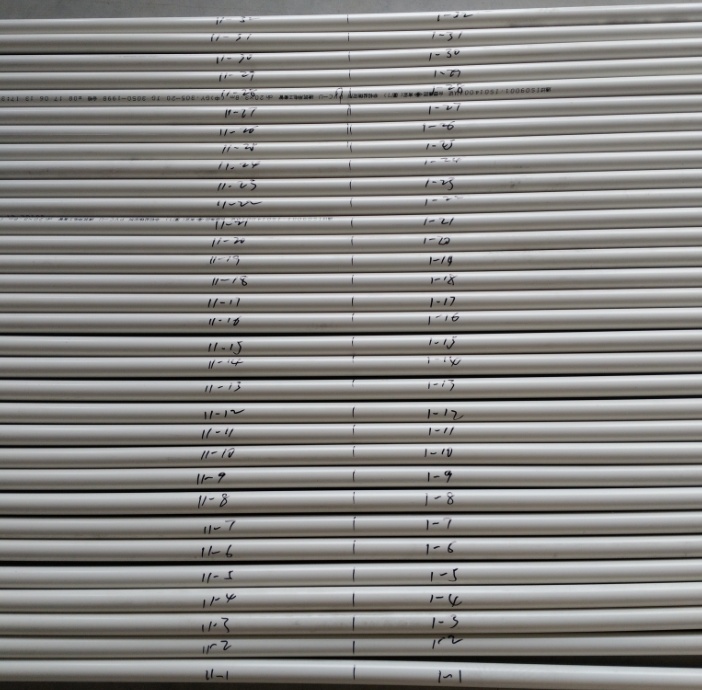 图1 样品的唯一性编号标识对每个所抽的样品用不可擦拭的记号笔编号标识，标识应具有唯一性：检验样品用Ⅰ标识，以Ⅰ-1，Ⅰ-2，……Ⅰ-32，区分各个电工套管；对应的备用样品用Ⅱ标识，以Ⅱ-1，Ⅱ-2，……Ⅱ-32，区分各个电工套管，先编号后截取分样，（对于盘管，先截取3米/段，按顺序编号后再截取分样），以确保检样和备样一一对应，编号时要注意检样区和备样区应至少保证有一段套管具有完整标识信息，编号方法见图1。6.聚乙烯双壁波纹管材：抽查样品基数满足抽样数量即可，在同一型号（或规格）合格产品中抽取2根管材，每根6米，截取20段，每段0.3米，每根取10段作为检验样品，10段作为备用样品。7.聚乙烯缠绕结构壁管材：抽查样品基数满足抽样数量即可，在同一型号（或规格）合格产品中抽取2根管材，每根6米，截取20段，每段0.3米，每根取10段作为检验样品，10段作为备用样品。抽查数量：每款产品抽取2组样本，第1组用于检验，第2组用于备样。每组样本需抽取样品数量如下所示：二、主要检验项目及检验项目属性划分1.冷热水用无规共聚聚丙烯（PP-R）管材2.给水用聚乙烯（PE）管材3.给水用硬聚氯乙烯（PVC-U）管材4.建筑排水用硬聚氯乙烯（PVC-U）管材5.建筑用绝缘电工套管6.聚乙烯双壁波纹管材7.聚乙烯缠绕结构壁管材三、判定规则（一）依据标准GB/T 18742.2-2017《冷热水用聚丙烯管道系统 第2部分：管材》GB/T 13663.2-2018《给水用聚乙烯（PE）管道系统 第2部分：管材》GB/T 10002.1-2006《给水用硬聚氯乙烯（PVC-U）管材》GB/T 5836.1-2018《建筑排水用硬聚氯乙烯（PVC-U）管材》JG/T 3050-1998《建筑用绝缘电工套管及配件》GB/T 19472.1-2019《埋地用聚乙烯(PE)结构壁管道系统 第1部分:聚乙烯双壁波纹管材》GB/T 19472.2-2017《埋地用聚乙烯(PE)结构壁管道系统 第2部分:聚乙烯缠绕结构壁管材》现行有效的企业标准和产品明示指标或其他相适应的产品标准。（二）判定原则经检验，检验项目全部合格，判定为抽取的样本所检项目未检出不合格；检验项目中任一项或一项以上不合格，判定为被抽查产品不合格。当被检样品明示的质量要求优于监督抽查实施细则中依据的标准要求时，应按被检样品明示的质量要求判定；当被检样品明示的质量要求劣于或不包含监督抽查实施细则中依据的强制性标准要求时，应按照强制性标准要求判定；当被检样品明示的质量要求劣于或包含监督抽查实施细则中依据的推荐性标准要求时，应以被检样品明示的质量要求判定，如相应检验结果不符合相关推荐性标准要求时，应在检验报告中予以说明；当被检样品明示的质量要求不包含监督抽查实施细则中依据的推荐性标准要求时，该指标不参与判定，但应在检验报告中作出说明；当被检样品未能提供有效的企业标准时，按相关国家或行业标准进行判定；当被检样品标签标识中执行标准信息和产品类别信息不明或有误，影响检测和判定时，可根据相关强制性标准要求，同时结合产品特点等信息判断和选择相关标准进行检验，并应在检验报告中作出相关说明；按照产品质量相关法律法规的规定判定。检验中发现因样品失效或者其他原因致使检验无法进行的，检验人员应如实记录，并提供相关证明材料，报送组织监督抽查的市场监管部门。附件21广东省新型墙体材料（砖和砌块）产品质量监督抽查实施细则一、抽样方法以随机抽样的方式在被抽查市场主体的待销产品中抽取。随机数一般可使用随机数表等方法产生。抽查数量：每款产品抽取2组样本，第1组用于检验，第2组用于备样。具体抽样数量和方法如下：备注：①抽样时需确认砌块的规格、强度等级和密度等级信息。②蒸压加气混凝土砌块抽样后，试件按照GB/T 11969-2020中3.2的要求进行切割和标记。检验样的试件切割方法和数量如下表所示。二、主要检验项目及检验项目属性划分1．蒸压加气混凝土砌块2．烧结多孔砖和多孔砌块3．烧结空心砖和空心砌块4．烧结普通砖三、判定规则（一）依据标准1. 强制性标准：GB 6566-2010 建筑材料放射性核素限量2. 推荐性标准：GB/T 5101-2017 烧结普通砖GB/T 13544-2011 烧结多孔砖和多孔砌块GB/T 13545-2014 烧结空心砖和空心砌块GB/T 11968-2020 蒸压加气混凝土砌块GB/T 2542-2012 砌墙砖试验方法GB/T 11969-2020 蒸压加气混凝土性能试验方法GB/T 10294-2008 绝热材料稳态热阻及有关特性的测定 防护热板办法现行有效的企业标准、团体标准、地方标准及产品明示质量要求。（二）判定原则经检验，检验项目全部合格，判定为抽取的样本所检项目未检出不合格；检验项目中任一项或一项以上不合格，判定为被抽查产品不合格。当被检样品明示的质量要求优于监督抽查实施细则中依据的标准要求时，应按被检样品明示的质量要求判定；当被检样品明示的质量要求劣于或不包含监督抽查实施细则中依据的强制性标准要求时，应按照强制性标准要求判定；当被检样品明示的质量要求劣于或包含监督抽查实施细则中依据的推荐性标准要求时，应以被检样品明示的质量要求判定，如相应检验结果不符合相关推荐性标准要求时，应在检验报告中予以说明；当被检样品明示的质量要求不包含监督抽查实施细则中依据的推荐性标准要求时，该指标不参与判定，但应在检验报告中作出说明；当被检样品未能提供有效的企业标准时，按相关国家或行业标准进行判定；当被检样品标签标识中执行标准信息和产品类别信息不明或有误，影响检测和判定时，可根据相关强制性标准要求，同时结合产品特点等信息判断和选择相关标准进行检验，并应在检验报告中作出相关说明；按照产品质量相关法律法规的规定判定。检验中发现因样品失效或者其他原因致使检验无法进行的，检验人员应如实记录，并提供相关证明材料，报送组织监督抽查的市场监管部门。附件22广东省水暖五金产品质量监督抽查实施细则一、抽样方法以随机抽样的方式在被抽查市场主体的待销产品中抽取。随机数一般可使用随机数表等方法产生。抽查数量：每款产品抽取2组样本，第1组用于检验，第2组用于备样。每组样本需抽取样品数量如下表所示：注：执行企业标准、团体标准、地方标准的产品，检验项目参照上述内容执行。凡是注日期的文件，其随后所有的修改单（不包括勘误的内容）或修订版不适用于本细则。凡是不注日期的文件，其最新版本适用于本细则。二、主要检验项目及检验项目属性划分1.陶瓷片密封水嘴2.非接触式水嘴3.卫生洁具及暖气管道用直角阀4.淋浴用花洒5.家用不锈钢水槽（GB/T 38474-2020）6.家用不锈钢水槽（QB/T 4013-2010）7.地漏8.卫生洁具软管9.机械式便器压力冲洗阀（GB/T 26750-2011、JC/T 931-2003）10.非接触式便器压力冲洗阀（GB/T 26750-2011、CJ/T 194-2014）11.卫生间附属配件三、判定规则（一）依据标准1．强制性标准。GB 18145-2014《陶瓷片密封水嘴》GB 25501-2019《水嘴水效限定值及水效等级》GB 4706.60-2008 《家用和类似用途电器的安全衣物干燥机和毛巾架的特殊要求》2．推荐性标准。CJ/T 194-2014《非接触式给水器具》GB/T 26712-2021《卫生洁具及暖气管道用直角阀》GB/T 23447-2009《卫生洁具淋浴用花洒》GB/T 38474-2020《家用不锈钢水槽》QB/T 4013－2010《家用不锈钢水槽》GB/T 27710-2020《地漏》GB/T 23448-2019《卫生洁具软管》GB/T 26750－2011《卫生洁具便器用压力冲水装置》JC/T 932-2013《卫生洁具排水配件》QB/T 1560-2017 《卫生间附属配件》现行有效的企业标准、团体标准、地方标准及产品明示质量要求。（二）判定原则经检验，检验项目全部合格，判定为抽取的样本所检项目未检出不合格；检验项目中任一项或一项以上不合格，判定为被抽查产品不合格。当被检样品明示的质量要求优于监督抽查实施细则中依据的标准要求时，应按被检样品明示的质量要求判定；当被检样品明示的质量要求劣于或不包含监督抽查实施细则中依据的强制性标准要求时，应按照强制性标准要求判定；当被检样品明示的质量要求劣于或包含监督抽查实施细则中依据的推荐性标准要求时，应以被检样品明示的质量要求判定，如相应检验结果不符合相关推荐性标准要求时，应在检验报告中予以说明；当被检样品明示的质量要求不包含监督抽查实施细则中依据的推荐性标准要求时，该指标不参与判定，但应在检验报告中作出说明；当被检样品未能提供有效的企业标准时，按相关国家或行业标准进行判定；当被检样品标签标识中执行标准信息和产品类别信息不明或有误，影响检测和判定时，可根据相关强制性标准要求，同时结合产品特点等信息判断和选择相关标准进行检验，并应在检验报告中作出相关说明；按照产品质量相关法律法规的规定判定。检验中发现因样品失效或者其他原因致使检验无法进行的，检验人员应如实记录，并提供相关证明材料，报送组织监督抽查的市场监管部门。附件23广东省陶瓷砖产品质量监督抽查实施细则一、抽样方法以随机抽样的方式在被抽查市场主体的待销产品中抽取。随机数一般可使用随机数表等方法产生。抽查数量：每款产品抽取2组样本，第1组用于检验，第2组用于备样。具体抽样数量和方法如下：抽取同一款式（货/款号）、同一规格范围、同一花型和同一颜色的产品。二、主要检验项目及检验项目属性划分1.陶瓷砖三、判定规则（一）依据标准1．强制性标准。GB 6566-2010《建筑材料放射性核素限量》2．推荐性标准。GB/T 4100-2015《陶瓷砖》现行有效的企业标准、团体标准、地方标准及产品明示质量要求。（二）判定原则经检验，检验项目全部合格，判定为抽取的样本所检项目未检出不合格；检验项目中任一项或一项以上不合格，判定为被抽查产品不合格。当被检样品明示的质量要求优于监督抽查实施细则中依据的标准要求时，应按被检样品明示的质量要求判定；当被检样品明示的质量要求劣于或不包含监督抽查实施细则中依据的强制性标准要求时，应按照强制性标准要求判定；当被检样品明示的质量要求劣于或包含监督抽查实施细则中依据的推荐性标准要求时，应以被检样品明示的质量要求判定，如相应检验结果不符合相关推荐性标准要求时，应在检验报告中予以说明；当被检样品明示的质量要求不包含监督抽查实施细则中依据的推荐性标准要求时，该指标不参与判定，但应在检验报告中作出说明；当被检样品未能提供有效的企业标准时，按相关国家或行业标准进行判定；当被检样品标签标识中执行标准信息和产品类别信息不明或有误，影响检测和判定时，可根据相关强制性标准要求，同时结合产品特点等信息判断和选择相关标准进行检验，并应在检验报告中作出相关说明；按照产品质量相关法律法规的规定判定。检验中发现因样品失效或者其他原因致使检验无法进行的，检验人员应如实记录，并提供相关证明材料，报送组织监督抽查的市场监管部门。附件24广东省卫生陶瓷产品质量监督抽查实施细则一、抽样方法以随机抽样的方式在被抽查市场主体的待销产品中抽取。随机数一般可使用随机数表等方法产生。抽查数量：每款产品抽取2组样本，第1组用于检验，第2组用于备样。具体抽样数量和方法如下：抽取同一款式（货/款号）、同一规格范围、同一花型和同一颜色的产品。二、主要检验项目及检验项目属性划分1.陶瓷坐便器2.陶瓷洗面器3.陶瓷蹲便器4.陶瓷小便器三、判定规则（一）依据标准1．强制性标准。GB 25502-2017《坐便器水效限定值及水效等级》2．推荐性标准。GB/T 6952-2015《卫生陶瓷》GB/T 26730-2011《卫生洁具便器用重力式冲水装置及洁具机架》现行有效的企业标准、团体标准、地方标准及产品明示质量要求。（二）判定原则经检验，检验项目全部合格，判定为抽取的样本所检项目未检出不合格；检验项目中任一项或一项以上不合格，判定为被抽查产品不合格。当被检样品明示的质量要求优于监督抽查实施细则中依据的标准要求时，应按被检样品明示的质量要求判定；当被检样品明示的质量要求劣于或不包含监督抽查实施细则中依据的强制性标准要求时，应按照强制性标准要求判定；当被检样品明示的质量要求劣于或包含监督抽查实施细则中依据的推荐性标准要求时，应以被检样品明示的质量要求判定，如相应检验结果不符合相关推荐性标准要求时，应在检验报告中予以说明；当被检样品明示的质量要求不包含监督抽查实施细则中依据的推荐性标准要求时，该指标不参与判定，但应在检验报告中作出说明；当被检样品未能提供有效的企业标准时，按相关国家或行业标准进行判定；当被检样品标签标识中执行标准信息和产品类别信息不明或有误，影响检测和判定时，可根据相关强制性标准要求，同时结合产品特点等信息判断和选择相关标准进行检验，并应在检验报告中作出相关说明；按照产品质量相关法律法规的规定判定。检验中发现因样品失效或者其他原因致使检验无法进行的，检验人员应如实记录，并提供相关证明材料，报送组织监督抽查的市场监管部门。附件25广东省环保袋产品质量监督抽查实施细则一、抽样方法以随机抽样的方式在被抽查市场主体的待销产品中抽取。随机数一般可使用随机数表等方法产生。每款产品抽取2组样本，第1组（9件）用于检验，第2组（3件）用于备样。二、主要检验项目及检验项目属性划分执行企业标准、团体标准、地方标准的产品，检验项目参照上述内容执行。凡是注日期的文件，其随后所有的修改单（不包括勘误的内容）或修订版不适用于本细则。凡是不注日期的文件，其最新版本适用于本细则。判定规则（一）依据标准FZ/T 64035-2014《非织造布购物袋》现行有效的企业标准、团体标准、地方标准及产品明示质量要求。（二）判定原则经检验，检验项目全部合格，判定为抽取的样本所检项目未检出不合格；检验项目中任一项或一项以上不合格，判定为被抽查产品不合格。当被检样品明示的质量要求优于监督抽查实施细则中依据的标准要求时，应按被检样品明示的质量要求判定；当被检样品明示的质量要求劣于或不包含监督抽查实施细则中依据的强制性标准要求时，应按照强制性标准要求判定；当被检样品明示的质量要求劣于或包含监督抽查实施细则中依据的推荐性标准要求时，应以被检样品明示的质量要求判定，如相应检验结果不符合相关推荐性标准要求时，应在检验报告中予以说明；当被检样品明示的质量要求不包含监督抽查实施细则中依据的推荐性标准要求时，该指标不参与判定，但应在检验报告中作出说明；当被检样品未能提供有效的企业标准时，按相关国家或行业标准进行判定；当被检样品标签标识中执行标准信息和产品类别信息不明或有误，影响检测和判定时，可根据相关强制性标准要求，同时结合产品特点等信息判断和选择相关标准进行检验，并应在检验报告中作出相关说明；按照产品质量相关法律法规的规定判定。检验中发现因样品失效或者其他原因致使检验无法进行的，检验人员应如实记录，并提供相关证明材料，报送组织监督抽查的市场监管部门。附件26广东省纸及制品质量监督抽查实施细则一、抽样方法以随机抽样的方式在被抽查市场主体的待销产品中抽取。随机数一般可使用随机数表等方法产生。（一）抽查数量：每款产品抽取2组样本，第1组用于检验，第2组用于备样。具体抽样数量和方法如下：（二）抽样要求。确定被抽样对象应符合T/GDAQI 020-2022《产品质量监督抽查抽样检验技术服务规范》第5章和第7章抽样的相关要求。抽取标称同一商标（或标称同一生产者）、同一型号规格的产品。二、主要检验项目及检验项目属性划分1．纸尿裤（片、垫）2．湿巾3．纸巾纸4．卫生纸5．擦手纸6．卫生巾（护垫）7．厨房纸巾8．瓦楞纸箱9.办公用纸注：微生物项目不进行复检。执行企业标准、团体标准、地方标准的产品，检验项目参照上述内容执行。凡是注日期的文件，其随后所有的修改单（不包括勘误的内容）或修订版不适用于本细则。凡是不注日期的文件，其最新版本适用于本细则。三、判定规则（一）依据标准1.强制性标准:GB 15979-2002《一次性使用卫生用品卫生标准》2.推荐性标准:GB/T 6543-2008 《运输包装用单瓦楞纸箱和双瓦楞纸箱》GB/T 8939-2018 《卫生巾（护垫）》GB/T 12654-2018《书写用纸》GB/T 16797-2017《无碳复写纸》GB/T 20808-2011《纸巾纸》GB/T 20810-2018《卫生纸（含卫生纸原纸）》GB/T 22833-2008《图画纸》GB/T 24455-2009《擦手纸》GB/T 24988-2020《复印纸》GB/T 26174-2010 《厨房纸巾》GB/T 27728-2011《湿巾》GB/T 28004.1-2021 《纸尿裤 第1部分：婴儿纸尿裤》GB/T 28004.2-2021 《纸尿裤 第2部分：成人纸尿裤》GB/T 28004-2011《纸尿裤（片、垫）》QB/T 1204-2014《复写纸》QB/T 4509-2013 《本色生活用纸》现行有效的企业标准、团体标准、地方标准及产品明示质量要求。（二）判定原则瓦楞纸箱等产品检验结果按产品标注代号和质量等级判定，未标注质量等级的按照最低等级判定。经检验，检验项目全部合格，判定为抽取的样本所检项目未检出不合格；检验项目中任一项或一项以上不合格，判定为被抽查产品不合格。当被检样品明示的质量要求优于监督抽查实施细则中依据的标准要求时，应按被检样品明示的质量要求判定；当被检样品明示的质量要求劣于或不包含监督抽查实施细则中依据的强制性标准要求时，应按照强制性标准要求判定；当被检样品明示的质量要求劣于或包含监督抽查实施细则中依据的推荐性标准要求时，应以被检样品明示的质量要求判定，如相应检验结果不符合相关推荐性标准要求时，应在检验报告中予以说明；当被检样品明示的质量要求不包含监督抽查实施细则中依据的推荐性标准要求时，该指标不参与判定，但应在检验报告中作出说明；当被检样品未能提供有效的企业标准时，按相关国家或行业标准进行判定；当被检样品标签标识中执行标准信息和产品类别信息不明或有误，影响检测和判定时，可根据相关强制性标准要求，同时结合产品特点等信息判断和选择相关标准进行检验，并应在检验报告中作出相关说明；按照产品质量相关法律法规的规定判定。检验中发现因样品失效或者其他原因致使检验无法进行的，检验人员应如实记录，并提供相关证明材料，报送组织监督抽查的市场监管部门。附件27广东省平衡车产品质量监督抽查实施细则一、抽样方法以随机抽样的方式在被抽查市场主体的待销产品中抽取。随机数一般可使用随机数表等方法产生。（一）抽查数量：每款产品抽取2组样本，第1组用于检验，第2组用于备样。具体抽样数量如下：（二）抽样要求。确定被抽样对象应符合T/GDAQI 020-2022《产品质量监督抽查抽样检验技术服务规范》第5章和第7章抽样的相关要求。抽取标称同一商标（或标称同一生产者）、同一型号规格的产品。二、主要检验项目及检验项目属性划分备注：根据产品的适用条款仅对适用项目进行检测。三、判定规则（一）依据标准GB 6675.1-2014《玩具安全第1部分：基本规范》GB 6675.2-2014 《玩具安全第2部分：机械与物理性能》 GB 6675.3-2014《玩具安全第3部分：易燃性能》GB 6675.4-2014 《玩具安全第4部分：特定元素的迁移》GB/T 22048-2015《玩具及儿童用品中特定邻苯二甲酸酯增塑剂的测定》现行有效的企业标准、团体标准、地方标准及产品明示质量要求（二）判定原则经检验，检验项目全部合格，判定为抽取的样本所检项目未检出不合格；检验项目中任一项或一项以上不合格，判定为被抽查产品不合格。当被检样品明示的质量要求优于监督抽查实施细则中依据的标准要求时，应按被检样品明示的质量要求判定；当被检样品明示的质量要求劣于或不包含监督抽查实施细则中依据的强制性标准要求时，应按照强制性标准要求判定；当被检样品明示的质量要求劣于或包含监督抽查实施细则中依据的推荐性标准要求时，应以被检样品明示的质量要求判定，如相应检验结果不符合相关推荐性标准要求时，应在检验报告中予以说明；当被检样品明示的质量要求不包含监督抽查实施细则中依据的推荐性标准要求时，该指标不参与判定，但应在检验报告中作出说明；当被检样品未能提供有效的企业标准时，按相关国家或行业标准进行判定；当被检样品标签标识中执行标准信息和产品类别信息不明或有误，影响检测和判定时，可根据相关强制性标准要求，同时结合产品特点等信息判断和选择相关标准进行检验，并应在检验报告中作出相关说明；按照产品质量相关法律法规的规定判定。检验中发现因样品失效或者其他原因致使检验无法进行的，检验人员应如实记录，并提供相关证明材料，报送组织监督抽查的市场监管部门。附件28广东省座便椅产品质量监督抽查实施细则一、抽样方法以随机抽样的方式在被抽查市场主体的待销产品中抽取。随机数一般可使用随机数表等方法产生。抽查数量：每款产品抽取2组样本，第1组用于检验，第2组用于备样。具体抽样数量和方法如下：二、主要检验项目及检验项目属性划分注：执行企业标准、团体标准、地方标准的产品，检验项目参照上述内容执行。凡是注日期的文件，其随后所有的修改单（不包括勘误的内容）或修订版不适用于本细则。凡是不注日期的文件，其最新版本适用于本细则。三、判定规则（一）依据标准GB/T 24434-2009 《座便椅（凳）》现行有效的企业标准、团体标准、地方标准及产品明示质量要求。（二）判定原则经检验，检验项目全部合格，判定为抽取的样本所检项目未检出不合格；检验项目中任一项或一项以上不合格，判定为被抽查产品不合格。当被检样品明示的质量要求优于监督抽查实施细则中依据的标准要求时，应按被检样品明示的质量要求判定；当被检样品明示的质量要求劣于或不包含监督抽查实施细则中依据的强制性标准要求时，应按照强制性标准要求判定；当被检样品明示的质量要求劣于或包含监督抽查实施细则中依据的推荐性标准要求时，应以被检样品明示的质量要求判定，如相应检验结果不符合相关推荐性标准要求时，应在检验报告中予以说明；当被检样品明示的质量要求不包含监督抽查实施细则中依据的推荐性标准要求时，该指标不参与判定，但应在检验报告中作出说明；当被检样品未能提供有效的企业标准时，按相关国家或行业标准进行判定；当被检样品标签标识中执行标准信息和产品类别信息不明或有误，影响检测和判定时，可根据相关强制性标准要求，同时结合产品特点等信息判断和选择相关标准进行检验，并应在检验报告中作出相关说明；按照产品质量相关法律法规的规定判定。检验中发现因样品失效或者其他原因致使检验无法进行的，检验人员应如实记录，并提供相关证明材料，报送组织监督抽查的市场监管部门。附件29广东省水泥产品质量监督抽查实施细则一、抽样方法以随机抽样的方式在被抽查市场主体的待销产品中抽取。随机数一般可使用随机数表等方法产生。抽查数量：每款产品抽取2组样本，第1组用于检验，第2组用于备样。具体抽样数量如下：二、主要检验项目及检验项目属性划分1.通用硅酸盐水泥2.砌筑水泥注：执行企业标准、团体标准、地方标准的产品，检验项目参照上述内容执行。凡是注日期的文件，其随后所有的修改单（不包括勘误的内容）或修订版不适用于本细则。凡是不注日期的文件，其最新版本适用于本细则。    三、判定规则（一）依据标准强制性标准GB 175-2007 通用硅酸盐水泥GB 6566-2010 建筑材料放射性核素限量GB 31893-2015 水泥中水溶性铬（Ⅵ）的限量及测定方法    2.推荐性标准GB/T 3183-2017 砌筑水泥 现行有效的企业标准、团体标准、地方标准及产品明示质量要求（二）判定原则经检验，检验项目全部合格，判定为抽取的样本所检项目未检出不合格；检验项目中任一项或一项以上不合格，判定为被抽查产品不合格。当被检样品明示的质量要求优于监督抽查实施细则中依据的标准要求时，应按被检样品明示的质量要求判定；当被检样品明示的质量要求劣于或不包含监督抽查实施细则中依据的强制性标准要求时，应按照强制性标准要求判定；当被检样品明示的质量要求劣于或包含监督抽查实施细则中依据的推荐性标准要求时，应以被检样品明示的质量要求判定，如相应检验结果不符合相关推荐性标准要求时，应在检验报告中予以说明；当被检样品明示的质量要求不包含监督抽查实施细则中依据的推荐性标准要求时，该指标不参与判定，但应在检验报告中作出说明；当被检样品未能提供有效的企业标准时，按相关国家或行业标准进行判定；当被检样品标签标识中执行标准信息和产品类别信息不明或有误，影响检测和判定时，可根据相关强制性标准要求，同时结合产品特点等信息判断和选择相关标准进行检验，并应在检验报告中作出相关说明；按照产品质量相关法律法规的规定判定。检验中发现因样品失效或者其他原因致使检验无法进行的，检验人员应如实记录，并提供相关证明材料，报送组织监督抽查的市场监管部门。附件30广东省智能坐便器产品质量监督抽查实施细则一、抽样方法以随机抽样的方式在被抽查市场主体的待销产品中抽取。随机数一般可使用随机数表等方法产生。抽查数量：每款产品抽取2组样本，第1组用于检验，第2组用于备样。具体抽样数量和方法如下：抽取同一款式（货/款号）、同一规格范围、同一花型和同一颜色的产品。二、主要检验项目及检验项目属性划分1.一体式智能坐便器注：序号1至33项目为一体式智能坐便器必检项；执行GB/T 23131-2019标准的一体式智能坐便器应增加序号34检验项目；执行GB/T 34549-2017标准的一体式智能坐便器应增加序号35至38检验项目；执行JG/T 285-2010标准的一体式智能坐便器应增加序号39至40检验项目；执行GB/T 6952-2015标准的带重力式冲水装置的一体式智能坐便器应增加序号41检验项目。2.分体式智能坐便器注：序号1至22项目为分体式智能坐便器必检项；执行GB/T 23131-2019标准的一体式智能坐便器应增加序号23检验项目；执行GB/T 34549-2017标准的一体式智能坐便器应增加序号24至27检验项目；执行JG/T 285-2010标准的一体式智能坐便器应增加序号28至29检验项目。三、判定规则（一）依据标准1．强制性标准。GB 38448-2019 智能坐便器能效水效限定值及等级GB 4706.1-2005 家用和类似用途电器的安全 第1部分：通用要求GB 4706.53-2008 家用和类似用途电器的安全 坐便器的特殊要求2．推荐性标准。GB/T 6952-2015 卫生陶瓷GB/T 23131-2019 家用和类似用途电坐便器便座GB/T 34549-2017 卫生洁具 智能坐便器JG/T 285-2010 坐便洁身器现行有效的企业标准、团体标准、地方标准及产品明示质量要求（二）判定原则经检验，检验项目全部合格，判定为抽取的样本所检项目未检出不合格；检验项目中任一项或一项以上不合格，判定为被抽查产品不合格。当被检样品明示的质量要求优于监督抽查实施细则中依据的标准要求时，应按被检样品明示的质量要求判定；当被检样品明示的质量要求劣于或不包含监督抽查实施细则中依据的强制性标准要求时，应按照强制性标准要求判定；当被检样品明示的质量要求劣于或包含监督抽查实施细则中依据的推荐性标准要求时，应以被检样品明示的质量要求判定，如相应检验结果不符合相关推荐性标准要求时，应在检验报告中予以说明；当被检样品明示的质量要求不包含监督抽查实施细则中依据的推荐性标准要求时，该指标不参与判定，但应在检验报告中作出说明；当被检样品未能提供有效的企业标准时，按相关国家或行业标准进行判定；当被检样品标签标识中执行标准信息和产品类别信息不明或有误，影响检测和判定时，可根据相关强制性标准要求，同时结合产品特点等信息判断和选择相关标准进行检验，并应在检验报告中作出相关说明；按照产品质量相关法律法规的规定判定。检验中发现因样品失效或者其他原因致使检验无法进行的，检验人员应如实记录，并提供相关证明材料，报送组织监督抽查的市场监管部门。附件31广东省农用薄膜产品质量监督抽查实施细则一、抽样方法以随机抽样的方式在被抽查市场主体的待销产品中抽取。随机数一般可使用随机数表等方法产生。抽查数量：每款产品抽取2组样本，第1组用于检验，第2组用于备样。具体抽样数量和方法如下：每款样品抽取4m2/张×2张，其中1张作为检验样品，1张作为备用样品。取样时，应在样品上标明卷曲方向。对于产品检验所需的样品技术参数等信息，需要被抽企业提供的，应在抽样现场获取，并经企业确认。见下表。主要检验项目及检验项目属性划分1.农用地膜、农用棚膜（农业用聚乙烯吹塑棚膜）备注：a为I型B、C类棚膜2.农用地膜、农用棚膜（聚乙烯吹塑农用地面覆盖薄膜）3.农用地膜、农用棚膜（农业用乙烯-乙酸乙烯酯共聚物（EVA）吹塑棚膜）4.农用地膜、农用棚膜（农业用软聚氯乙烯压延拉幅薄膜）注：执行企业标准、团体标准、地方标准的产品，检验项目参照上述内容执行。凡是注日期的文件，其随后所有的修改单（不包括勘误的内容）或修订版不适用于本细则。凡是不注日期的文件，其最新版本适用于本细则。三、判定规则（一）依据标准1.强制性标准。GB 13735-2017《聚乙烯吹塑农用地面覆盖薄膜》2.推荐性标准。GB/T 4455-2019 《农业用聚乙烯吹塑棚膜》（适用于2020年7月1日及之后生产的产品）GB/T 20202-2019《农业用乙烯-乙酸乙烯酯共聚物（EVA）吹塑棚膜》（适用于2020年3月1日及之后生产的产品）QB/T 2472-2000《农业用软聚氯乙烯压延拉幅薄膜》现行有效的企业标准、团体标准、地方标准及产品明示质量要求。（二）判定原则经检验，检验项目全部合格，判定为抽取的样本所检项目未检出不合格；检验项目中任一项或一项以上不合格，判定为被抽查产品不合格。当被检样品明示的质量要求优于监督抽查实施细则中依据的标准要求时，应按被检样品明示的质量要求判定；当被检样品明示的质量要求劣于或不包含监督抽查实施细则中依据的强制性标准要求时，应按照强制性标准要求判定；当被检样品明示的质量要求劣于或包含监督抽查实施细则中依据的推荐性标准要求时，应以被检样品明示的质量要求判定，如相应检验结果不符合相关推荐性标准要求时，应在检验报告中予以说明；当被检样品明示的质量要求不包含监督抽查实施细则中依据的推荐性标准要求时，该指标不参与判定，但应在检验报告中作出说明；当被检样品未能提供有效的企业标准时，按相关国家或行业标准进行判定；当被检样品标签标识中执行标准信息和产品类别信息不明或有误，影响检测和判定时，可根据相关强制性标准要求，同时结合产品特点等信息判断和选择相关标准进行检验，并应在检验报告中作出相关说明；按照产品质量相关法律法规的规定判定。检验中发现因样品失效或者其他原因致使检验无法进行的，检验人员应如实记录，并提供相关证明材料，报送组织监督抽查的市场监管部门。附件32广东省危险化学品包装物产品质量监督抽查实施细则一、抽样方法以随机抽样的方式在被抽查市场主体的待销产品中抽取。随机数一般可使用随机数表等方法产生。抽查数量：每款产品抽取2组样本，第1组用于检验，第2组用于备样。具体抽样数量和方法如下：注意事项：（1）在企业成品库抽样时，钢桶、黄磷包装钢桶、固碱钢桶、一次性（重复性）使用电石包装钢桶、复合式中型散装容器和钢塑复合桶抽样基数应满足抽样数量3倍或以上，其他产品应满足抽样数量5倍或以上。    （2）需配封闭器才能检验的产品，检验样品和备用样品应包含封闭器，封闭器可装配在产品上或单独包装。封闭器装配在产品上的样品,封条应加封在封闭器和产品的结合部位，封闭器单独包装的应在其包装上加封封条。检验样品和备用样品分别封样。（3） 方桶产品应在抽样单注明：备样自出厂之日起三个月后即不能复检。（4）对于产品检验所需的样品技术参数等信息，需要被抽企业提供的，应在抽样现场获取，并经企业确认。见下表。二、主要检验项目及检验项目属性划分（一）检验项目及检验项目属性划分1.钢桶2.黄磷钢桶3.固碱钢桶4.一次性（重复性）使用电石包装钢桶5.钢提桶6.方桶7.工业用薄钢板圆罐8.方罐与扁圆罐9.钢质手提罐10.雾罐(铁罐)11.气雾罐(铝罐)12.气雾阀13.危险品包装用塑料桶（罐）14.复合式中型散装容器15.钢塑复合桶 注：执行企业标准、团体标准、地方标准的产品，检验项目参照上述内容执行。凡是注日期的文件，其随后所有的修改单（不包括勘误的内容）或修订版不适用于本细则。凡是不注日期的文件，其最新版本适用于本细则。（二）检验程序危险化学品包装物的检验程序见下表三、判定规则（一）依据标准1.强制性标准GB 12463-2009 《危险货物运输包装通用技术条件》GB 13042-2008 《包装容器 铁质气雾罐》GB 16473-1996 《黄磷包装》GB 18191-2008 《包装容器 危险品包装用塑料桶》GB 19160-2008 《包装容器 危险品包装用塑料罐》2.推荐性标准GB/T 325.1-2018 《包装容器 钢桶 第1部分:通用技术要求》GB/T 13252-2008 《包装容器 钢提桶》GB/T 14492-2008 《一次性使用电石包装钢桶》GB/T 15170-2007 《包装容器 工业用薄钢板圆罐》GB/T 15915-2007 《包装容器 固碱钢桶》GB/T 15956-2008 《重复性使用电石包装钢桶》GB/T 17343-1998 《包装容器 方桶》GB/T 17447-2012 《气雾阀》GB/T 19161-2016 《包装容器 复合式中型散装容器》GB/T 25164-2010 《包装容器 25.4mm 口径铝气雾罐》BB/T 0019-2013 《包装容器 方罐与扁圆罐》BB/T 0064-2013 《包装容器 钢质手提罐》BB/T 0067-2014 《包装容器 钢塑复合桶》现行有效的企业标准、团体标准、地方标准及产品明示质量要求。（二）判定原则经检验，检验项目全部合格，判定为抽取的样本所检项目未检出不合格；检验项目中任一项或一项以上不合格，判定为被抽查产品不合格。当被检样品明示的质量要求优于监督抽查实施细则中依据的标准要求时，应按被检样品明示的质量要求判定；当被检样品明示的质量要求劣于或不包含监督抽查实施细则中依据的强制性标准要求时，应按照强制性标准要求判定；当被检样品明示的质量要求劣于或包含监督抽查实施细则中依据的推荐性标准要求时，应以被检样品明示的质量要求判定，如相应检验结果不符合相关推荐性标准要求时，应在检验报告中予以说明；当被检样品明示的质量要求不包含监督抽查实施细则中依据的推荐性标准要求时，该指标不参与判定，但应在检验报告中作出说明；当被检样品未能提供有效的企业标准时，按相关国家或行业标准进行判定；当被检样品标签标识中执行标准信息和产品类别信息不明或有误，影响检测和判定时，可根据相关强制性标准要求，同时结合产品特点等信息判断和选择相关标准进行检验，并应在检验报告中作出相关说明；按照产品质量相关法律法规的规定判定。检验中发现因样品失效或者其他原因致使检验无法进行的，检验人员应如实记录，并提供相关证明材料，报送组织监督抽查的市场监管部门。附件33广东省锁具产品质量监督抽查实施细则一、抽样方法以随机抽样的方式在被抽查市场主体的待销产品中抽取。随机数一般可使用随机数表等方法产生。抽查数量：每款产品抽取2组样本，第1组用于检验，第2组用于备样。具体抽样数量和方法如下：二、主要检验项目及检验项目属性划分1.弹子插芯门锁2.叶片插芯门锁3.球形门锁4.外装门锁5.机械防盗锁6.电子防盗锁注：执行企业标准、团体标准、地方标准的产品，检验项目参照上述内容执行。凡是注日期的文件，其随后所有的修改单（不包括勘误的内容）或修订版不适用于本细则。凡是不注日期的文件，其最新版本适用于本细则。三、判定规则（一）依据标准1.强制性标准GB 21556-2008 《锁具安全通用技术条件》现行有效的企业标准、团体标准、地方标准及产品明示质量要求。（二）判定原则经检验，检验项目全部合格，判定为抽取的样本所检项目未检出不合格；检验项目中任一项或一项以上不合格，判定为被抽查产品不合格。当被检样品明示的质量要求优于监督抽查实施细则中依据的标准要求时，应按被检样品明示的质量要求判定；当被检样品明示的质量要求劣于或不包含监督抽查实施细则中依据的强制性标准要求时，应按照强制性标准要求判定；当被检样品明示的质量要求劣于或包含监督抽查实施细则中依据的推荐性标准要求时，应以被检样品明示的质量要求判定，如相应检验结果不符合相关推荐性标准要求时，应在检验报告中予以说明；当被检样品明示的质量要求不包含监督抽查实施细则中依据的推荐性标准要求时，该指标不参与判定，但应在检验报告中作出说明；当被检样品未能提供有效的企业标准时，按相关国家或行业标准进行判定；当被检样品标签标识中执行标准信息和产品类别信息不明或有误，影响检测和判定时，可根据相关强制性标准要求，同时结合产品特点等信息判断和选择相关标准进行检验，并应在检验报告中作出相关说明；按照产品质量相关法律法规的规定判定。检验中发现因样品失效或者其他原因致使检验无法进行的，检验人员应如实记录，并提供相关证明材料，报送组织监督抽查的市场监管部门。附件34广东省机动车发动机冷却液产品质量监督抽查实施细则一、抽样方法以随机抽样的方式在被抽查市场主体的待销产品中抽取。随机数一般可使用随机数表等方法产生。抽查数量：每款产品抽取不少于2个独立包装、总量不小于4L的样品，其中1/2作为检验样品，1/2作为备用样品。（二）抽样要求。确定被抽样对象应符合T/GDAQI 020-2022《产品质量监督抽查抽样检验技术服务规范》第5章和第7章抽样的相关要求。抽取标称同一商标（或标称同一生产者）、同一型号规格的产品。二、主要检验项目及检验项目属性划分三、判定规则（一）依据标准GB 29743-2013 《机动车发动机冷却液》现行有效的企业标准、团体标准、地方标准及产品明示质量要求。（二）判定原则经检验，检验项目全部合格，判定为被抽查产品所检项目未发现不合格；检验项目中任一项或一项以上不合格，判定为被抽查产品不合格。当被检样品明示的质量要求优于监督抽查实施细则中依据的标准要求时，应按被检样品明示的质量要求判定；当被检样品明示的质量要求劣于或不包含监督抽查实施细则中依据的强制性标准要求时，应按照强制性标准要求判定；当被检样品明示的质量要求劣于或包含监督抽查实施细则中依据的推荐性标准要求时，应以被检样品明示的质量要求判定，如相应检验结果不符合相关推荐性标准要求时，应在检验报告中予以说明；当被检样品明示的质量要求不包含监督抽查实施细则中依据的推荐性标准要求时，该指标不参与判定，但应在检验报告中作出说明；当被检样品未能提供有效的企业标准时，按相关国家或行业标准进行判定；当被检样品标签标识中执行标准信息和产品类别信息不明或有误，影响检测和判定时，可根据相关强制性标准要求，同时结合产品特点等信息判断和选择相关标准进行检验，并应在检验报告中作出相关说明；按照产品质量相关法律法规的规定判定。检验中发现因样品失效或者其他原因致使检验无法进行的，检验人员应如实记录，并提供相关证明材料，报送组织监督抽查的市场监管部门。附件35广东省摩托车乘员头盔产品质量监督抽查实施细则一、抽样方法以随机抽样的方式在被抽查市场主体的待销产品中抽取。随机数一般可使用随机数表等方法产生。抽查数量：每款产品抽取2组样本，第1组用于检验，第2组用于备样。每组样本需抽取样品数量如下表所示：二、主要检验项目及检验项目属性划分三、判定规则（一）依据标准1.强制性标准GB 811-2010 《摩托车乘员头盔》现行有效的企业标准、团体标准、地方标准及产品明示质量要求。（二）判定原则经检验，检验项目全部合格，判定为抽取的样本所检项目未检出不合格；检验项目中任一项或一项以上不合格，判定为被抽查产品不合格。当被检样品明示的质量要求优于监督抽查实施细则中依据的标准要求时，应按被检样品明示的质量要求判定；当被检样品明示的质量要求劣于或不包含监督抽查实施细则中依据的强制性标准要求时，应按照强制性标准要求判定；当被检样品明示的质量要求劣于或包含监督抽查实施细则中依据的推荐性标准要求时，应以被检样品明示的质量要求判定，如相应检验结果不符合相关推荐性标准要求时，应在检验报告中予以说明；当被检样品明示的质量要求不包含监督抽查实施细则中依据的推荐性标准要求时，该指标不参与判定，但应在检验报告中作出说明；当被检样品未能提供有效的企业标准时，按相关国家或行业标准进行判定；当被检样品标签标识中执行标准信息和产品类别信息不明或有误，影响检测和判定时，可根据相关强制性标准要求，同时结合产品特点等信息判断和选择相关标准进行检验，并应在检验报告中作出相关说明；按照产品质量相关法律法规的规定判定。检验中发现因样品失效或者其他原因致使检验无法进行的，检验人员应如实记录，并提供相关证明材料，报送组织监督抽查的市场监管部门。附件36广东省塑料购物袋产品质量监督抽查实施细则一、抽样方法以随机抽样的方式在被抽查市场主体的待销产品中抽取。随机数一般可使用随机数表等方法产生。（一）抽查数量：每款产品抽取2组样本，第1组用于检验，第2组用于备样。具体抽样数量和方法如下：塑料购物袋包括普通塑料购物袋、生物降解塑料购物袋和淀粉基塑料购物袋，其中直接接触食品用购物袋每款产品的抽样数量共120个，其中60个为检验样品（物理性能40个，卫生性能20个），60个为备用样品；非直接接触食品用购物袋每款产品的抽样数量共80个，其中40个为检验样品，40个为备用样品。（二）抽样要求。确定被抽样对象应符合T/GDAQI 020-2022《产品质量监督抽查抽样检验技术服务规范》第5章和第7章抽样的相关要求。抽取标称同一商标（或标称同一生产者）、同一型号规格的产品。二、主要检验项目及检验项目属性划分1.普通塑料购物袋注：a.仅针对与食品直接接触的塑料购物袋。    b.仅适用于添加了着色剂的产品。c.塑料购物袋标签若未标公称承重或公称厚度，以需要标明该条件为试验前提的提吊试验、跌落试验、封合强度、或落镖冲击等项目则不开展。2.生物降解塑料购物袋注：a.仅针对与食品直接接触的生物降解塑料购物袋。b.仅适用于添加了着色剂的产品。c.塑料购物袋标签若未标公称承重或公称厚度，以需要标明该条件为试验前提的提吊试验、跌落试验、封合强度、或落镖冲击等项目则不开展。3.淀粉基塑料购物袋注：a.仅针对与食品直接接触的淀粉基塑料购物袋。     b.仅适用于添加了着色剂的产品。c.塑料购物袋标签若未标公称承重或公称厚度，以需要标明该条件为试验前提的提吊试验、跌落试验、封合强度、或落镖冲击等项目则不开展。执行企业标准、团体标准、地方标准的产品，检验项目参照上述内容执行。凡是注日期的文件，其随后所有的修改单（不包括勘误的内容）或修订版不适用于本细则。凡是不注日期的文件，其最新版本适用于本细则。三、判定规则（一）依据标准GB/T 21661-2008《塑料购物袋》（适用于2020年12月31日之前生产的产品）GB/T 21661-2020《塑料购物袋》（适用于2020年12月31日及之后生产的产品）GB/T 38082-2019《生物降解塑料购物袋》GB/T 38079-2019《淀粉基塑料购物袋》GB/T 38079-2019/XG1-2020《淀粉基塑料购物袋》GB 4806.7-2016《食品安全国家标准 食品接触用塑料材料及制品》现行有效的企业标准、团体标准、地方标准及产品明示质量要求。（二）判定原则经检验，检验项目全部合格，判定为抽取的样本所检项目未检出不合格；检验项目中任一项或一项以上不合格，判定为被抽查产品不合格。当被检样品明示的质量要求优于监督抽查实施细则中依据的标准要求时，应按被检样品明示的质量要求判定；当被检样品明示的质量要求劣于或不包含监督抽查实施细则中依据的强制性标准要求时，应按照强制性标准要求判定；当被检样品明示的质量要求劣于或包含监督抽查实施细则中依据的推荐性标准要求时，应以被检样品明示的质量要求判定，如相应检验结果不符合相关推荐性标准要求时，应在检验报告中予以说明；当被检样品明示的质量要求不包含监督抽查实施细则中依据的推荐性标准要求时，该指标不参与判定，但应在检验报告中作出说明；当被检样品未能提供有效的企业标准时，按相关国家或行业标准进行判定；当被检样品标签标识中执行标准信息和产品类别信息不明或有误，影响检测和判定时，可根据相关强制性标准要求，同时结合产品特点等信息判断和选择相关标准进行检验，并应在检验报告中作出相关说明；按照产品质量相关法律法规的规定判定。检验中发现因样品失效或者其他原因致使检验无法进行的，检验人员应如实记录，并提供相关证明材料，报送组织监督抽查的市场监管部门。序号产品名称产品名称第1组数量第2组数量备注1点型感烟火灾探测器点型感烟火灾探测器3只3只抽取样品需与相关设备配接后方可正常工作的，配接设备应一并抽回配合检测。（如控制器、编码器等）2防火窗防火窗1樘1樘活动窗需配置闭窗器3防火阀、排烟防火阀防火阀、排烟防火阀1台1台——4防火卷帘防火卷帘1樘1樘样品包含安装所需的所有配件。如有需要，企业可配合现场安装。5火灾报警控制器火灾报警控制器1台1台抽取样品需与相关设备配接后方可正常工作的，配接设备应一并抽回配合检测。（如点型感烟（温）火灾探测器2只、手动火灾报警按钮2只、编码器等）6点型感温火灾探测器（可复位）点型感温火灾探测器（可复位）2只2只抽取可复位探测器，抽取样品需与相关设备配接后方可正常工作的，配接设备应一并抽回配合检测。（如控制器、编码器等）7电气火灾监控设备电气火灾监控设备1台1台抽取样品需与相关设备配接后方可正常工作的，配接设备应一并抽回配合检测。（如剩余电流式电气火灾监控探测器、测温式电气火灾监控探测器等）8剩余电流式电气火灾监控探测器剩余电流式电气火灾监控探测器3只3只抽取样品需与相关设备配接后方可正常工作的，配接设备应一并抽回配合检测。（如非独立式探测器需配接电气火灾监控设备）9测温式电气火灾监控探测器测温式电气火灾监控探测器2只2只抽取样品需与相关设备配接后方可正常工作的，配接设备应一并抽回配合检测。（如非独立式探测器需配接电气火灾监控设备）10手动火灾报警按钮手动火灾报警按钮2只2只抽取样品需与相关设备配接后方可正常工作的，配接设备应一并抽回配合检测。（如控制器、编码器等）11可燃气体报警控制器可燃气体报警控制器1台1台抽取样品需与相关设备配接后方可正常工作的，配接设备应一并抽回配合检测。（如可燃气体探测器）12洒水喷头洒水喷头5只5只——13手提式灭火器手提式灭火器6具6具——14水泵接合器水泵接合器3台3台——15消防接口消防接口3副（6只）3副（6只）——16消防软管卷盘消防软管卷盘2台2台——17消防水带消防水带1根1根——18消防水枪消防水枪3支3支——19消防应急灯具消防应急灯具2台2台抽取样品需与相关设备配接后方可正常工作的，配接设备应一并抽回配合检测。（如集中电源集中控制型消防应急灯具需配接应急照明控制器、应急照明集中电源和应急照明分配电装置等）20室内消火栓室内消火栓3只3只——20室外消火栓室外消火栓3台3台——21过滤式消防自救呼吸器过滤式消防自救呼吸器2具2具——22消火栓箱消火栓箱1台1台根据箱体刚度项目的要求：样品需安装消防软管固定座或水带挂架/托架或消防水带盘。23二氧化碳灭火系统灭火剂瓶组1套1套——23二氧化碳灭火系统驱动气体瓶组1套1套——23二氧化碳灭火系统喷嘴1只1只——23二氧化碳灭火系统选择阀1只1只——23二氧化碳灭火系统单向阀1只1只——23二氧化碳灭火系统集流管1套1套——23二氧化碳灭火系统信号反馈装置1套1套——23二氧化碳灭火系统低泄高封阀1套1套——注：1.样品需为标称同一商标（或标称同一生产者）同一型号规格的产品。抽取的样品必须为整套产品（包括其包装），且不能被使用过。2.消火栓箱仅抽取装配完整的空箱，无需配置箱内其他消防器材。注：1.样品需为标称同一商标（或标称同一生产者）同一型号规格的产品。抽取的样品必须为整套产品（包括其包装），且不能被使用过。2.消火栓箱仅抽取装配完整的空箱，无需配置箱内其他消防器材。注：1.样品需为标称同一商标（或标称同一生产者）同一型号规格的产品。抽取的样品必须为整套产品（包括其包装），且不能被使用过。2.消火栓箱仅抽取装配完整的空箱，无需配置箱内其他消防器材。注：1.样品需为标称同一商标（或标称同一生产者）同一型号规格的产品。抽取的样品必须为整套产品（包括其包装），且不能被使用过。2.消火栓箱仅抽取装配完整的空箱，无需配置箱内其他消防器材。注：1.样品需为标称同一商标（或标称同一生产者）同一型号规格的产品。抽取的样品必须为整套产品（包括其包装），且不能被使用过。2.消火栓箱仅抽取装配完整的空箱，无需配置箱内其他消防器材。注：1.样品需为标称同一商标（或标称同一生产者）同一型号规格的产品。抽取的样品必须为整套产品（包括其包装），且不能被使用过。2.消火栓箱仅抽取装配完整的空箱，无需配置箱内其他消防器材。序号检验项目检验方法强制性非强制性重要项较重要项次要项1重复性试验GB 4715-2005●●2方位试验GB 4715-2005●●3一致性试验GB 4715-2005●●4电压波动试验GB 4715-2005●●5气流试验GB 4715-2005●●6高温试验GB 4715-2005●●序号检验项目检验方法强制性非强制性重要项较重要项次要项1耐火性能GB 16809-2005●●序号检验项目检验方法强制性非强制性重要项较重要项次要项1耐火性能GB 15930-2007●●序号检验项目检验方法强制性非强制性重要项较重要项次要项1耐火性能GB 14102-2005●●序号检验项目检验方法强制性非强制性重要项较重要项次要项1火灾报警功能试验GB 4717-2005●●2火灾报警控制功能试验GB 4717-2005●●3故障报警功能试验GB 4717-2005●●4屏蔽功能试验GB 4717-2005●●5监管功能试验GB 4717-2005●●6自检功能试验GB 4717-2005●●7电源功能试验GB 4717-2005●●8信息显示与查询功能试验GB 4717-2005●●9系统兼容功能试验GB 4717-2005●●10软件控制功能试验GB 4717-2005●●11绝缘电阻试验GB 4717-2005●●12泄漏电流试验GB 4717-2005●●13电气强度试验GB 4717-2005●●序号检验项目检验方法强制性非强制性重要项较重要项次要项1方位试验GB 4716-2005●●2动作温度试验GB 4716-2005●●3响应时间试验GB 4716-2005●●4高温响应试验GB 4716-2005●●序号检验项目检验方法强制性非强制性重要项较重要项次要项1监控报警功能试验GB 14287.1-2014●●2故障报警功能试验GB 14287.1-2014●●3自检功能试验GB 14287.1-2014●●4信息显示与查询功能试验GB 14287.1-2014●●5电源功能试验GB 14287.1-2014●●6绝缘电阻试验GB 14287.1-2014●●7泄漏电流试验GB 14287.1-2014●●8电气强度试验GB 14287.1-2014●●序号检验项目检验方法强制性非强制性重要项较重要项次要项1基本功能试验GB 14287.2-2014●●2监控报警功能试验GB 14287.2-2014●●3通讯功能试验GB 14287.2-2014●●4重复性试验GB 14287.2-2014●●5一致性试验GB 14287.2-2014●●6绝缘电阻试验GB 14287.2-2014●●7泄漏电流试验GB 14287.2-2014●●8电气强度试验GB 14287.2-2014●●序号检验项目检验方法强制性非强制性重要项较重要项次要项1基本性能试验GB 14287.3-2014●●2监控报警功能试验GB 14287.3-2014●●3通讯功能试验GB 14287.3-2014●●4重复性试验GB 14287.3-2014●●5绝缘电阻试验GB 14287.3-2014●●6泄漏电流试验GB 14287.3-2014●●7电气强度试验GB 14287.3-2014●●序号检验项目检验方法强制性非强制性重要项较重要项次要项1动作性能试验GB 19880-2005●●2电源参数波动试验GB 19880-2005●●3碰撞（运行）试验GB 19880-2005●●序号检验项目检验方法强制性非强制性重要项较重要项次要项1可燃气体报警功能试验GB 16808-2008●●2故障报警功能试验GB 16808-2008●●3屏蔽功能试验GB 16808-2008●●4自检功能试验GB 16808-2008●●5电源功能试验GB 16808-2008●●6绝缘电阻试验GB 16808-2008●●7电气强度试验GB 16808-2008●●序号检验项目检验方法强制性非强制性重要项较重要项次要项1水压密封性能GB 5135.1-2019●●2耐水压强度性能GB 5135.1-2019●●序号检验项目检验方法强制性非强制性重要项较重要项次要项1总质量GB 4351.1-2005●●2灭火剂充装量GB 4351.1-2005●●320℃喷射性能试验GB 4351.1-2005●●4干粉灭火器振撞后的喷射试验GB 4351.1-2005●●5灭B类火性能GB 4351.1-2005●●6筒(瓶)体水压试验GB 4351.1-2005●●7筒体(瓶体)爆破试验GB 4351.1-2005●●8压力指示器示值误差GB 4351.1-2005●●序号检验项目检验方法强制性非强制性重要项较重要项次要项1外观质量GB 3446-2013●●2法兰尺寸GB 3446-2013●●3密封性能GB 3446-2013●●4安全阀GB 3446-2013●●5水压强度GB 3446-2013●●序号检验项目检验方法强制性非强制性重要项较重要项次要项1基本尺寸GB 12514.1-2005●●2外观质量GB 12514.1-2005●●3密封性能GB 12514.1-2005●●4水压性能GB 12514.1-2005●●5抗跌落性能GB 12514.1-2005●●序号检验项目检验方法强制性非强制性重要项较重要项次要项1耐腐蚀性能GB 15090-2005●●2软管内径GB 15090-2005●●3软管外表GB 15090-2005●●4外观质量GB 15090-2005●●5结构要求GB 15090-2005●●序号检验项目检验方法强制性非强制性重要项较重要项次要项1外观质量GB 6246-2011●●2内径GB 6246-2011●●3长度GB 6246-2011●●4水压试验GB 6246-2011●●5爆破试验GB 6246-2011●●6单位长度质量GB 6246-2011●●7附着强度GB 6246-2011●●8热空气老化性能GB 6246-2011●●序号检验项目检验方法强制性非强制性重要项较重要项次要项1水枪结构要求GB 8181-2005●●2表面质量GB 8181-2005●●3密封性能GB 8181-2005●●4耐水压强度GB 8181-2005●●5抗跌落性能GB 8181-2005●●序号检验项目检验方法强制性非强制性重要项较重要项次要项1外壳防护等级GB 17945-2010●●2接地保护GB 17945-2010●●3基本功能试验GB 17945-2010●●4充、放电性能GB 17945-2010●●5重复转换性能GB 17945-2010●●6电压波动性能GB 17945-2010●●7转换电压性能GB 17945-2010●●8充、放电耐久性能GB 17945-2010●●9绝缘性能GB 17945-2010●●10耐压性能GB 17945-2010●●11气候环境耐受性能GB 17945-2010●●12机械环境耐受性能GB 17945-2010●●13结构GB 17945-2010●●14爬电距离和电气间隙GB 17945-2010●●15主要部件性能GB 17945-2010●●16标志GB 17945-2010●●17使用说明书GB 17945-2010●●序号检验项目检验方法强制性非强制性重要项较重要项次要项1外观质量GB 3445-2018●●2消防接口水压性能GB 3445-2018●●3开启高度GB 3445-2018●●4水压强度GB 3445-2018●●5密封性能GB 3445-2018●●备注：开启高度不适用于减压、减压稳压型室内消火栓。备注：开启高度不适用于减压、减压稳压型室内消火栓。备注：开启高度不适用于减压、减压稳压型室内消火栓。备注：开启高度不适用于减压、减压稳压型室内消火栓。备注：开启高度不适用于减压、减压稳压型室内消火栓。备注：开启高度不适用于减压、减压稳压型室内消火栓。备注：开启高度不适用于减压、减压稳压型室内消火栓。备注：开启高度不适用于减压、减压稳压型室内消火栓。序号检验项目检验方法强制性非强制性重要项较重要项次要项1外观质量GB 4452-2011●●2螺纹GB 4452-2011●●3开启高度GB 4452-2011●●4进水口连接尺寸GB 4452-2011●●序号检验项目检验方法强制性非强制性重要项较重要项次要项1结构GB 21976.7-2012●●2材料阻燃性能GB 21976.7-2012●●3一氧化碳防护性能GB 21976.7-2012●●4连接强度GB 21976.7-2012●●序号检验项目检验项目检验方法强制性非强制性重要项较重要项次要项1外观质量外观质量GB/T 14561-2019●●2外形尺寸和极限偏差外形尺寸和极限偏差GB/T 14561-2019●●3箱体刚度箱体刚度GB/T 14561-2019●●4箱门箱门GB/T 14561-2019●●5水带安置水带安置GB/T 14561-2019●●6材料箱体材料厚度GB/T 14561-2019●●7材料玻璃厚度GB/T 14561-2019●●备注：玻璃厚度仅适用于镶玻璃箱门的消火栓箱备注：玻璃厚度仅适用于镶玻璃箱门的消火栓箱备注：玻璃厚度仅适用于镶玻璃箱门的消火栓箱备注：玻璃厚度仅适用于镶玻璃箱门的消火栓箱备注：玻璃厚度仅适用于镶玻璃箱门的消火栓箱备注：玻璃厚度仅适用于镶玻璃箱门的消火栓箱备注：玻璃厚度仅适用于镶玻璃箱门的消火栓箱备注：玻璃厚度仅适用于镶玻璃箱门的消火栓箱备注：玻璃厚度仅适用于镶玻璃箱门的消火栓箱序号检验项目检验方法强制性非强制性重要项较重要项次要项1灭火剂瓶组/5.2.6 温度循环泄漏要求GB 16669-2010●●2驱动气体瓶组/5.3.6 温度循环泄漏要求GB 16669-2010●●3喷嘴/5.6.2 结构、尺寸GB 16669-2010●●4选择阀/5.7.4 强度要求GB 16669-2010●●5单向阀/5.8.6 反向密封要求GB 16669-2010●●6集流管/5.9.4 密封要求GB 16669-2010●●7信号反馈装置/5.15.2 动作压力GB 16669-2010●●8低泄高封阀/5.16.4 动作要求GB 16669-2010●●序号检验项目检验方法检验方法检验方法强制性非强制性重要项较重要项次要项1生产者或经销者的名称、地址GB/T 35969GB/T 35969GB/T 35969●●2产品名称GB/T 35969GB/T 35969GB/T 35969●●3执行标准GB/T 35969GB/T 35969GB/T 35969●●4基本要求GB/T 35969指标1涉及的强制性标准●●4基本要求GB/T 35969指标2涉及的强制性标准●●4基本要求GB/T 35969...涉及的强制性标准●●4基本要求GB/T 35969指标n涉及的强制性标准●●5日期标示GB/T 35969GB/T 35969GB/T 35969●●6警示语GB/T 35969GB/T 35969GB/T 35969●●7规范汉字GB/T 35969GB/T 35969GB/T 35969●●8技术要求GB/T 35969GB/T 35969GB/T 35969●●9计量单位GB/T 35969GB/T 35969GB/T 35969●●10安装维护及使用说明GB/T 35969GB/T 35969GB/T 35969●●11产地GB/T 35969GB/T 35969GB/T 35969●●12商品条码GB/T 35969GB/T 35969GB/T 35969●●序号产品名称产品名称第1组数量（款）第2组数量（款）1胶粘剂聚乙酸乙烯酯乳液木材胶粘剂主剂≥1 kg(L)，配套产品按配比抽取适量样品。主剂≥1 kg(L)，配套产品按配比抽取适量样品。2胶粘剂溶剂型多用途氯丁橡胶胶粘剂主剂≥1 kg(L)，配套产品按配比抽取适量样品。主剂≥1 kg(L)，配套产品按配比抽取适量样品。3胶粘剂木工用氯丁橡胶胶粘剂主剂≥1 kg(L)，配套产品按配比抽取适量样品。主剂≥1 kg(L)，配套产品按配比抽取适量样品。4胶粘剂水溶性聚乙烯醇建筑胶粘剂主剂≥1 kg(L)，配套产品按配比抽取适量样品。主剂≥1 kg(L)，配套产品按配比抽取适量样品。5胶粘剂α-氰基丙烯酸乙酯瞬间胶粘剂总质量≥0.3kg(L)。总质量≥0.3kg(L)。6密封胶建筑用硅酮结构密封胶总质量≥2 kg，配套产品按配比抽取适量样品。总质量≥2 kg，配套产品按配比抽取适量样品。7密封胶硅酮和改性硅酮建筑密封胶总质量≥2 kg，配套产品按配比抽取适量样品。总质量≥2 kg，配套产品按配比抽取适量样品。8密封胶中空玻璃用弹性密封胶总质量≥2 kg，配套产品按配比抽取适量样品。总质量≥2 kg，配套产品按配比抽取适量样品。9密封胶建筑用防霉密封胶总质量≥2 kg，配套产品按配比抽取适量样品。总质量≥2 kg，配套产品按配比抽取适量样品。10其他胶粘剂和密封胶苯乙烯-丁二烯-苯乙烯嵌段共聚物（SBS）胶粘剂主剂≥1 kg(L)，配套产品按配比抽取适量样品。主剂≥1 kg(L)，配套产品按配比抽取适量样品。11其他胶粘剂和密封胶硬聚氯乙烯（PVC-U）塑料管道系统用溶剂型胶粘剂主剂≥1 kg(L)，配套产品按配比抽取适量样品。主剂≥1 kg(L)，配套产品按配比抽取适量样品。12其他胶粘剂和密封胶建筑幕墙用硅酮结构密封胶总质量≥2 kg，配套产品按配比抽取适量样品。总质量≥2 kg，配套产品按配比抽取适量样品。13其他胶粘剂和密封胶中空玻璃用硅酮结构密封胶总质量≥2 kg，配套产品按配比抽取适量样品。总质量≥2 kg，配套产品按配比抽取适量样品。14其他胶粘剂和密封胶石材用建筑密封胶总质量≥2 kg，配套产品按配比抽取适量样品。总质量≥2 kg，配套产品按配比抽取适量样品。15其他胶粘剂和密封胶聚氨酯建筑密封胶总质量≥2 kg，配套产品按配比抽取适量样品。总质量≥2 kg，配套产品按配比抽取适量样品。16其他胶粘剂和密封胶聚硫建筑密封胶总质量≥2 kg，配套产品按配比抽取适量样品。总质量≥2 kg，配套产品按配比抽取适量样品。17其他胶粘剂和密封胶丙烯酸酯建筑密封胶总质量≥2 kg，配套产品按配比抽取适量样品。总质量≥2 kg，配套产品按配比抽取适量样品。18其他胶粘剂和密封胶建筑窗用弹性密封胶总质量≥2 kg，配套产品按配比抽取适量样品。总质量≥2 kg，配套产品按配比抽取适量样品。序号检验项目检验方法强制性非强制性重要项较重要项次要项1游离甲醛GB 18583-2008●●2苯GB 18583-2008●●3甲苯+二甲苯GB 18583-2008●●4挥发性有机化合物（VOC)含量GB 33372-2020●●5压缩剪切强度干强度HG/T 2727-2010●●6压缩剪切强度湿强度HG/T 2727-2010●●7pH值HG/T 2727-2010●●8不挥发物HG/T 2727-2010●●序号检验项目检验方法强制性非强制性重要项较重要项次要项1游离甲醛GB 18583-2008●●2苯GB 18583-2008●●3甲苯+二甲苯GB 18583-2008●●4二氯甲烷、1,2-二氯乙烷、1,1,2-三氯乙烷、三氯乙烯总量GB 18583-2008●●5挥发性有机化合物（VOC)含量GB 33372-2020●●6剪切强度HG/T 3738-2004●●7剥离强度HG/T 3738-2004●●8不挥发物含量HG/T 3738-2004●●9黏度HG/T 3738-2004●●10初粘剪切强度HG/T 3738-2004●●11初粘剥离强度HG/T 3738-2004●●序号检验项目检验方法强制性非强制性重要项较重要项次要项1游离甲醛GB 18583-2008●●2苯GB 18583-2008●●3甲苯+二甲苯GB 18583-2008●●4二氯甲烷、1,2-二氯乙烷、1,1,2-三氯乙烷、三氯乙烯总量GB 18583-2008●●5挥发性有机化合物（VOC)含量GB 33372-2020●●6拉伸剪切强度LY/T 1206-2008●●7不挥发物含量LY/T 1206-2008●●8粘度LY/T 1206-2008●●9初粘强度LY/T 1206-2008●●序号检验项目检验方法强制性非强制性重要项较重要项次要项1游离甲醛GB 18583-2008●●2苯GB 18583-2008●●3甲苯+二甲苯GB 18583-2008●●4挥发性有机化合物（VOC)含量GB 33372-2020●●5粘结强度JC/T 438-2019●●6低温稳定性JC/T 438-2019●●7不挥发物含量JC/T 438-2019●●8pH值JC/T 438-2019●●序号检验项目检验方法强制性非强制性重要项较重要项次要项1固化时间HG/T 2492-2018●●2拉伸剪切强度HG/T 2492-2018●●3残余有害溶剂含量HG/T 2492-2018●●4挥发性有机化合物含量HG/T 2492-2018●●序号检验项目检验方法强制性非强制性重要项较重要项次要项1下垂度GB 16776-2005●●2表干时间GB 16776-2005●●3硬度GB 16776-2005●●4拉伸粘结性（23℃）GB 16776-2005●●5拉伸粘结性（90℃）GB 16776-2005●●6拉伸粘结性（浸水后）GB 16776-2005●●7热老化（热失重、龟裂、粉化）GB 16776-2005●●8挥发性有机化合物（VOC)含量GB 33372-2020●●序号检验项目检验方法强制性非强制性重要项较重要项次要项1下垂度GB/T 14683-2017●●2表干时间GB/T 14683-2017●●3弹性恢复率GB/T 14683-2017●●4拉伸模量GB/T 14683-2017●●5定伸粘结性GB/T 14683-2017●●6浸水后定伸粘结性GB/T 14683-2017●●7质量损失率GB/T 14683-2017●●8挥发性有机化合物（VOC)含量GB 33372-2020●●序号检验项目检验方法强制性非强制性重要项较重要项次要项1下垂度GB/T 29755-2013●●2表干时间GB/T 29755-2013●●3硬度GB/T 29755-2013●●4弹性恢复率GB/T 29755-2013●●5拉伸粘结性GB/T 29755-2013●●6定伸粘结性GB/T 29755-2013●●7热失重GB/T 29755-2013●●8挥发性有机化合物（VOC)含量GB 33372-2020●●序号检验项目检验方法强制性非强制性重要项较重要项次要项1下垂度JC/T 885-2016●●2表干时间JC/T 885-2016●●3弹性恢复率JC/T 885-2016●●4拉伸模量JC/T 885-2016●●5定伸粘结性JC/T 885-2016●●6浸水后定伸粘结性JC/T 885-2016●●7质量损失JC/T 885-2016●●8挥发性有机化合物（VOC)含量GB 33372-2020●●序号检验项目检验方法强制性非强制性重要项较重要项次要项1游离甲醛GB 18583-2008●●2苯GB 18583-2008●●3甲苯+二甲苯GB 18583-2008●●4二氯甲烷GB 18583-2008●●51,2-二氯乙烷、1,1,2-三氯乙烷、三氯乙烯总量GB 18583-2008●●6挥发性有机化合物（VOC)含量GB 33372-2020●●7不挥发物含量GB/T 27561-2011●●8黏度GB/T 27561-2011●●9拉伸剪切强度GB/T 27561-2011●●10初粘强度GB/T 27561-2011●●11T剥离强度GB/T 27561-2011●●12耐干热性能GB/T 27561-2011●●序号检验项目检验方法强制性非强制性重要项较重要项次要项1游离甲醛GB 18583-2008●●2苯GB 18583-2008●●3甲苯+二甲苯GB 18583-2008●●4挥发性有机化合物（VOC)含量GB 33372-2020●●5树脂含量QB/T 2568-2002●●6溶解性QB/T 2568-2002●●7粘度QB/T 2568-2002●●8粘结强度（16h）QB/T 2568-2002●●9水压爆破强度QB/T 2568-2002●●序号检验项目检验方法强制性非强制性重要项较重要项次要项1下垂度JG/T 475-2015●●2表干时间JG/T 475-2015●●3邵氏硬度AJG/T 475-2015●●4拉伸粘结性（23℃）JG/T 475-2015●●5拉伸粘结性（80℃）JG/T 475-2015●●6质量变化-热失重JG/T 475-2015●●7烷烃增塑剂JG/T 475-2015●●8挥发性有机化合物（VOC)含量GB 33372-2020●●序号检验项目检验方法强制性非强制性重要项较重要项次要项1下垂度GB 24266-2009●●2表干时间GB 24266-2009●●3硬度GB 24266-2009●●4拉伸粘结性（23℃）GB 24266-2009●●5拉伸粘结性（90℃）GB 24266-2009●●6拉伸粘结性（浸水后）GB 24266-2009●●7热老化（热失重、龟裂、粉化）GB 24266-2009●●8挥发性有机化合物（VOC)含量GB 33372-2020●●序号检验项目检验方法强制性非强制性重要项较重要项次要项1下垂度GB/T 23261-2009●●2表干时间GB/T 23261-2009●●3弹性恢复率GB/T 23261-2009●●4拉伸模量GB/T 23261-2009●●5定伸粘结性GB/T 23261-2009●●6浸水后定伸粘结性GB/T 23261-2009●●7质量损失GB/T 23261-2009●●8挥发性有机化合物（VOC)含量GB 33372-2020●●序号检验项目检验方法强制性非强制性重要项较重要项次要项1下垂度JC/T 482-2003●●2表干时间JC/T 482-2003●●3拉伸模量JC/T 482-2003●●4弹性恢复率JC/T 482-2003●●5定伸粘结性JC/T 482-2003●●6浸水后定伸粘结性JC/T 482-2003●●7质量损失率JC/T 482-2003●●8挥发性有机化合物（VOC)含量GB 33372-2020●●9甲苯二异氰酸酯GB 30982-2014●●10苯GB 30982-2014●●11甲苯GB 30982-2014●●序号检验项目检验方法强制性非强制性重要项较重要项次要项1流动性JC/T 483-2006●●2表干时间JC/T 483-2006●●3弹性恢复率JC/T 483-2006●●4拉伸模量JC/T 483-2006●●5定伸粘结性JC/T 483-2006●●6浸水后定伸粘结性JC/T 483-2006●●7质量损失率JC/T 483-2006●●8挥发性有机化合物（VOC)含量GB 33372-2020●●序号检验项目检验方法强制性非强制性重要项较重要项次要项1下垂度JC/T 484-2006●●2表干时间JC/T 484-2006●●3弹性恢复率JC/T 484-2006●●4定伸粘结性JC/T 484-2006●●5浸水后定伸粘结性JC/T 484-2006●●6断裂伸长率JC/T 484-2006●●7浸水后断裂伸长率JC/T 484-2006●●8低温柔性JC/T 484-2006●●9体积变化率JC/T 484-2006●●10挥发性有机化合物（VOC)含量GB 33372-2020●●序号检验项目检验方法强制性非强制性重要项较重要项次要项1下垂度JC/T 485-2007●●2表干时间JC/T 485-2007●●3拉伸粘结性能JC/T 485-2007●●4低温柔性JC/T 485-2007●●5挥发性有机化合物（VOC)含量GB 33372-2020●●序号产品名称第1组数量第2组数量1儿童家具1件1件2家用双层床1件1件3金属家具（餐桌餐椅除外）椅凳类2件其余产品1件1件4木制家具（餐桌餐椅除外）椅凳类2件其余产品1件1件5餐桌餐椅餐桌1件餐椅2件1件6软体家具1件1件7卫浴家具1件1件8校用家具1件（椅凳类为2件）1件9办公家具（钢制资料柜）1件1件10办公家具（办公椅）3张1张序号检验项目检验方法强制性非强制性重要项较重要项次要项次要项1甲醛释放量（实木家具除外）GB 28007-2011中5.2.2●●2表面涂层中的可迁移元素（钡 Ba、镉 Cd、铬 Cr、铅Pb、砷 As、汞 Hg、硒 Se、锑Sb）GB 28007-2011中表3●●3结构安全GB 28007-2011中 5.1.1、5.1.2、5.1.3、5.1.4●●4椅凳类强度GB 28007-2011中表A.1●●5桌台类稳定性GB 28007-2011中表A.1●●6桌台类强度GB 28007-2011中表A.1●●7柜类稳定性GB 28007-2011中表A.1●●8柜类强度GB 28007-2011中表A.1●●9单层床床铺面冲击试验GB 28007-2011中表A.1●●注：    力学性能检验项目按产品和实际适用情况进行选取，具体项目细分如下。    椅凳类强度包括：座面椅背联合静态载荷（不适用于转椅）、扶手侧向静载荷、扶手垂直向下静载荷、椅腿向前静载荷、椅腿侧向静载荷、座面冲击、椅背冲击、跌落试验、塑料座面附加冲击。    桌台类稳定性包括：垂直加载稳定性、有抽屉桌台稳定性。桌台类强度包括：高桌台防脱离、主桌面垂直静载荷、副桌面垂直静载荷、水平静载荷、桌面垂直冲击、桌腿跌落。    柜类稳定性包括：搁板稳定性、有推拉件的小柜稳定性、至少有一个推拉件的大柜稳定性、有两个及以上推拉件的大柜稳定性试验。    柜类强度包括：挂柜防脱离试验、隔板支承件强度、挂衣棍支承件强度、顶板和底板静载荷、结构和底架强度、推拉件强度。    儿童家具力学性能试验水平按产品标注水平进行检验判定，如产品无标注且产品标准无规定的，按最低水平进行检验判定。注：    力学性能检验项目按产品和实际适用情况进行选取，具体项目细分如下。    椅凳类强度包括：座面椅背联合静态载荷（不适用于转椅）、扶手侧向静载荷、扶手垂直向下静载荷、椅腿向前静载荷、椅腿侧向静载荷、座面冲击、椅背冲击、跌落试验、塑料座面附加冲击。    桌台类稳定性包括：垂直加载稳定性、有抽屉桌台稳定性。桌台类强度包括：高桌台防脱离、主桌面垂直静载荷、副桌面垂直静载荷、水平静载荷、桌面垂直冲击、桌腿跌落。    柜类稳定性包括：搁板稳定性、有推拉件的小柜稳定性、至少有一个推拉件的大柜稳定性、有两个及以上推拉件的大柜稳定性试验。    柜类强度包括：挂柜防脱离试验、隔板支承件强度、挂衣棍支承件强度、顶板和底板静载荷、结构和底架强度、推拉件强度。    儿童家具力学性能试验水平按产品标注水平进行检验判定，如产品无标注且产品标准无规定的，按最低水平进行检验判定。注：    力学性能检验项目按产品和实际适用情况进行选取，具体项目细分如下。    椅凳类强度包括：座面椅背联合静态载荷（不适用于转椅）、扶手侧向静载荷、扶手垂直向下静载荷、椅腿向前静载荷、椅腿侧向静载荷、座面冲击、椅背冲击、跌落试验、塑料座面附加冲击。    桌台类稳定性包括：垂直加载稳定性、有抽屉桌台稳定性。桌台类强度包括：高桌台防脱离、主桌面垂直静载荷、副桌面垂直静载荷、水平静载荷、桌面垂直冲击、桌腿跌落。    柜类稳定性包括：搁板稳定性、有推拉件的小柜稳定性、至少有一个推拉件的大柜稳定性、有两个及以上推拉件的大柜稳定性试验。    柜类强度包括：挂柜防脱离试验、隔板支承件强度、挂衣棍支承件强度、顶板和底板静载荷、结构和底架强度、推拉件强度。    儿童家具力学性能试验水平按产品标注水平进行检验判定，如产品无标注且产品标准无规定的，按最低水平进行检验判定。注：    力学性能检验项目按产品和实际适用情况进行选取，具体项目细分如下。    椅凳类强度包括：座面椅背联合静态载荷（不适用于转椅）、扶手侧向静载荷、扶手垂直向下静载荷、椅腿向前静载荷、椅腿侧向静载荷、座面冲击、椅背冲击、跌落试验、塑料座面附加冲击。    桌台类稳定性包括：垂直加载稳定性、有抽屉桌台稳定性。桌台类强度包括：高桌台防脱离、主桌面垂直静载荷、副桌面垂直静载荷、水平静载荷、桌面垂直冲击、桌腿跌落。    柜类稳定性包括：搁板稳定性、有推拉件的小柜稳定性、至少有一个推拉件的大柜稳定性、有两个及以上推拉件的大柜稳定性试验。    柜类强度包括：挂柜防脱离试验、隔板支承件强度、挂衣棍支承件强度、顶板和底板静载荷、结构和底架强度、推拉件强度。    儿童家具力学性能试验水平按产品标注水平进行检验判定，如产品无标注且产品标准无规定的，按最低水平进行检验判定。注：    力学性能检验项目按产品和实际适用情况进行选取，具体项目细分如下。    椅凳类强度包括：座面椅背联合静态载荷（不适用于转椅）、扶手侧向静载荷、扶手垂直向下静载荷、椅腿向前静载荷、椅腿侧向静载荷、座面冲击、椅背冲击、跌落试验、塑料座面附加冲击。    桌台类稳定性包括：垂直加载稳定性、有抽屉桌台稳定性。桌台类强度包括：高桌台防脱离、主桌面垂直静载荷、副桌面垂直静载荷、水平静载荷、桌面垂直冲击、桌腿跌落。    柜类稳定性包括：搁板稳定性、有推拉件的小柜稳定性、至少有一个推拉件的大柜稳定性、有两个及以上推拉件的大柜稳定性试验。    柜类强度包括：挂柜防脱离试验、隔板支承件强度、挂衣棍支承件强度、顶板和底板静载荷、结构和底架强度、推拉件强度。    儿童家具力学性能试验水平按产品标注水平进行检验判定，如产品无标注且产品标准无规定的，按最低水平进行检验判定。注：    力学性能检验项目按产品和实际适用情况进行选取，具体项目细分如下。    椅凳类强度包括：座面椅背联合静态载荷（不适用于转椅）、扶手侧向静载荷、扶手垂直向下静载荷、椅腿向前静载荷、椅腿侧向静载荷、座面冲击、椅背冲击、跌落试验、塑料座面附加冲击。    桌台类稳定性包括：垂直加载稳定性、有抽屉桌台稳定性。桌台类强度包括：高桌台防脱离、主桌面垂直静载荷、副桌面垂直静载荷、水平静载荷、桌面垂直冲击、桌腿跌落。    柜类稳定性包括：搁板稳定性、有推拉件的小柜稳定性、至少有一个推拉件的大柜稳定性、有两个及以上推拉件的大柜稳定性试验。    柜类强度包括：挂柜防脱离试验、隔板支承件强度、挂衣棍支承件强度、顶板和底板静载荷、结构和底架强度、推拉件强度。    儿童家具力学性能试验水平按产品标注水平进行检验判定，如产品无标注且产品标准无规定的，按最低水平进行检验判定。注：    力学性能检验项目按产品和实际适用情况进行选取，具体项目细分如下。    椅凳类强度包括：座面椅背联合静态载荷（不适用于转椅）、扶手侧向静载荷、扶手垂直向下静载荷、椅腿向前静载荷、椅腿侧向静载荷、座面冲击、椅背冲击、跌落试验、塑料座面附加冲击。    桌台类稳定性包括：垂直加载稳定性、有抽屉桌台稳定性。桌台类强度包括：高桌台防脱离、主桌面垂直静载荷、副桌面垂直静载荷、水平静载荷、桌面垂直冲击、桌腿跌落。    柜类稳定性包括：搁板稳定性、有推拉件的小柜稳定性、至少有一个推拉件的大柜稳定性、有两个及以上推拉件的大柜稳定性试验。    柜类强度包括：挂柜防脱离试验、隔板支承件强度、挂衣棍支承件强度、顶板和底板静载荷、结构和底架强度、推拉件强度。    儿童家具力学性能试验水平按产品标注水平进行检验判定，如产品无标注且产品标准无规定的，按最低水平进行检验判定。注：    力学性能检验项目按产品和实际适用情况进行选取，具体项目细分如下。    椅凳类强度包括：座面椅背联合静态载荷（不适用于转椅）、扶手侧向静载荷、扶手垂直向下静载荷、椅腿向前静载荷、椅腿侧向静载荷、座面冲击、椅背冲击、跌落试验、塑料座面附加冲击。    桌台类稳定性包括：垂直加载稳定性、有抽屉桌台稳定性。桌台类强度包括：高桌台防脱离、主桌面垂直静载荷、副桌面垂直静载荷、水平静载荷、桌面垂直冲击、桌腿跌落。    柜类稳定性包括：搁板稳定性、有推拉件的小柜稳定性、至少有一个推拉件的大柜稳定性、有两个及以上推拉件的大柜稳定性试验。    柜类强度包括：挂柜防脱离试验、隔板支承件强度、挂衣棍支承件强度、顶板和底板静载荷、结构和底架强度、推拉件强度。    儿童家具力学性能试验水平按产品标注水平进行检验判定，如产品无标注且产品标准无规定的，按最低水平进行检验判定。序号检验项目检验方法强制性非强制性重要项较重要项次要项1安全要求-材料GB 24430.1-2009中 4.1.●●2安全要求-结构GB 24430.1-2009中 4.2●●3安全要求-上层床安全栏板GB 24430.1-2009中 4.3●●4安全要求-床铺面GB 24430.1-2009中 4.5●●5框架和紧固件的强度GB 24430.1-2009中 4.7●●6稳定性GB 24430.1-2009中 4.8●●7上层床和下层床的紧固件GB 24430.1-2009中 4.9●●序号检验项目检验项目检验方法强制性非强制性重要项较重要项次要项外观性能要求外观性能要求GB/T 3325-2017中表3序号1、2、3、6、7、10、12、14、15、16、18、26●●理化性能（金属喷漆（塑）涂层/金属电镀层）硬度GB/T 3325-2017中表5●●理化性能（金属喷漆（塑）涂层/金属电镀层）冲击强度GB/T 3325-2017中表5●●理化性能（金属喷漆（塑）涂层/金属电镀层）耐腐蚀GB/T 3325-2017中表5●●理化性能（金属喷漆（塑）涂层/金属电镀层）附着力GB/T 3325-2017中表5●●理化性能（金属喷漆（塑）涂层/金属电镀层）抗盐雾GB/T 3325-2017中表5●●力学性能（柜类）结构和底架强度试验GB/T 3325-2017 6.6●●力学性能（柜类）推拉构件结构强度试验GB/T 3325-2017 6.6●●力学性能（柜类）推拉构件强度试验GB/T 3325-2017 6.6●●力学性能（柜类）稳定性GB/T 3325-2017 6.6●●力学性能（桌类）桌面垂直静载荷试验GB/T 3325-2017 6.6●●力学性能（桌类）水平静载荷试验GB/T 3325-2017 6.6●●力学性能（桌类）桌面垂直冲击试验GB/T 3325-2017 6.6●●力学性能（桌类）桌腿跌落试验GB/T 3325-2017 6.6●●力学性能（桌类）稳定性GB/T 3325-2017 6.6●●力学性能（椅凳类）座面和椅背静载荷试验GB/T 3325-2017 6.6●●力学性能（椅凳类）椅腿前向静载荷试验GB/T 3325-2017 6.6●●力学性能（椅凳类）椅腿侧向静载荷试验GB/T 3325-2017 6.6●●力学性能（椅凳类）座面冲击试验GB/T 3325-2017 6.6●●力学性能（椅凳类）跌落试验GB/T 3325-2017 6.6●●力学性能（椅凳类）稳定性GB/T 3325-2017 6.6●●力学性能（单层床）床铺面集中静载荷试验GB/T 3325-2017 6.6●●力学性能（单层床）床长边静载荷试验GB/T 3325-2017 6.6●●力学性能（单层床）床铺面冲击载荷试验GB/T 3325-2017 6.6●●力学性能（双层床）安全栏板的静载荷试验GB/T 3325-2017 6.6●●力学性能（双层床）床铺面冲击试验GB/T 3325-2017 6.6●●力学性能（双层床）梯子连接件及其挠度GB/T 3325-2017 6.6●●力学性能（双层床）连接上层床和下层床的紧固件GB/T 3325-2017 6.6●●力学性能（双层床）稳定性GB/T 3325-2017 6.6●●有害物质限量有害物质限量GB/T 3325-2017中表4序号7、8、9●●结构安全结构安全GB/T 3325-2017中表4序号1~6●●序号检验项目检验项目检验方法强制性非强制性重要项较重要项次要项1金属件外观a金属件外观aGB/T 24821-2009中表3●●2表面理化性能（金属喷漆（塑）涂层）表面理化性能（金属喷漆（塑）涂层）GB/T 24821-2009中表4●●3表面理化性能（金属电镀层）抗盐雾GB/T 24821-2009中表4●●4桌类强度和耐久性a桌类强度和耐久性aGB/T 24821-2009中5.5●●5桌类稳定性桌类稳定性GB/T 24821-2009中5.5●●6椅凳类强度和耐久性a椅凳类强度和耐久性aGB/T 24821-2009中5. 5●●7椅凳类稳定性椅凳类稳定性GB/T 24821-2009中5. 5●●8有害物质限量-重金属（限色漆）(可溶性铅、可溶性镉、可溶性铬、可溶性汞)有害物质限量-重金属（限色漆）(可溶性铅、可溶性镉、可溶性铬、可溶性汞)GB 18584-2001中表1●●注：1、a 仅做基本项目。2、确认力学等级（家用型、商用型），未确认等级的默认为家用型。3、强度、耐久性和稳定性检验项目按产品和实际适用情况进行选取，具体项目细分如下：   桌台类强度包括：桌面垂直静载荷、桌面持续垂直静载荷、水平静载荷、桌面垂直冲击、桌腿跌落。   桌类稳定性包括：桌面垂直加载。   桌类耐久性包括：桌面水平耐久性。   椅凳类强度包括：座面静载荷、椅背静载荷、椅腿向前静载荷、椅背冲击、椅（凳）腿跌落。   椅凳类耐久性包括：座面耐久性、椅背耐久性。   椅凳类稳定性包括：椅向后倾翻、凳子任意方向倾翻注：1、a 仅做基本项目。2、确认力学等级（家用型、商用型），未确认等级的默认为家用型。3、强度、耐久性和稳定性检验项目按产品和实际适用情况进行选取，具体项目细分如下：   桌台类强度包括：桌面垂直静载荷、桌面持续垂直静载荷、水平静载荷、桌面垂直冲击、桌腿跌落。   桌类稳定性包括：桌面垂直加载。   桌类耐久性包括：桌面水平耐久性。   椅凳类强度包括：座面静载荷、椅背静载荷、椅腿向前静载荷、椅背冲击、椅（凳）腿跌落。   椅凳类耐久性包括：座面耐久性、椅背耐久性。   椅凳类稳定性包括：椅向后倾翻、凳子任意方向倾翻注：1、a 仅做基本项目。2、确认力学等级（家用型、商用型），未确认等级的默认为家用型。3、强度、耐久性和稳定性检验项目按产品和实际适用情况进行选取，具体项目细分如下：   桌台类强度包括：桌面垂直静载荷、桌面持续垂直静载荷、水平静载荷、桌面垂直冲击、桌腿跌落。   桌类稳定性包括：桌面垂直加载。   桌类耐久性包括：桌面水平耐久性。   椅凳类强度包括：座面静载荷、椅背静载荷、椅腿向前静载荷、椅背冲击、椅（凳）腿跌落。   椅凳类耐久性包括：座面耐久性、椅背耐久性。   椅凳类稳定性包括：椅向后倾翻、凳子任意方向倾翻注：1、a 仅做基本项目。2、确认力学等级（家用型、商用型），未确认等级的默认为家用型。3、强度、耐久性和稳定性检验项目按产品和实际适用情况进行选取，具体项目细分如下：   桌台类强度包括：桌面垂直静载荷、桌面持续垂直静载荷、水平静载荷、桌面垂直冲击、桌腿跌落。   桌类稳定性包括：桌面垂直加载。   桌类耐久性包括：桌面水平耐久性。   椅凳类强度包括：座面静载荷、椅背静载荷、椅腿向前静载荷、椅背冲击、椅（凳）腿跌落。   椅凳类耐久性包括：座面耐久性、椅背耐久性。   椅凳类稳定性包括：椅向后倾翻、凳子任意方向倾翻注：1、a 仅做基本项目。2、确认力学等级（家用型、商用型），未确认等级的默认为家用型。3、强度、耐久性和稳定性检验项目按产品和实际适用情况进行选取，具体项目细分如下：   桌台类强度包括：桌面垂直静载荷、桌面持续垂直静载荷、水平静载荷、桌面垂直冲击、桌腿跌落。   桌类稳定性包括：桌面垂直加载。   桌类耐久性包括：桌面水平耐久性。   椅凳类强度包括：座面静载荷、椅背静载荷、椅腿向前静载荷、椅背冲击、椅（凳）腿跌落。   椅凳类耐久性包括：座面耐久性、椅背耐久性。   椅凳类稳定性包括：椅向后倾翻、凳子任意方向倾翻注：1、a 仅做基本项目。2、确认力学等级（家用型、商用型），未确认等级的默认为家用型。3、强度、耐久性和稳定性检验项目按产品和实际适用情况进行选取，具体项目细分如下：   桌台类强度包括：桌面垂直静载荷、桌面持续垂直静载荷、水平静载荷、桌面垂直冲击、桌腿跌落。   桌类稳定性包括：桌面垂直加载。   桌类耐久性包括：桌面水平耐久性。   椅凳类强度包括：座面静载荷、椅背静载荷、椅腿向前静载荷、椅背冲击、椅（凳）腿跌落。   椅凳类耐久性包括：座面耐久性、椅背耐久性。   椅凳类稳定性包括：椅向后倾翻、凳子任意方向倾翻注：1、a 仅做基本项目。2、确认力学等级（家用型、商用型），未确认等级的默认为家用型。3、强度、耐久性和稳定性检验项目按产品和实际适用情况进行选取，具体项目细分如下：   桌台类强度包括：桌面垂直静载荷、桌面持续垂直静载荷、水平静载荷、桌面垂直冲击、桌腿跌落。   桌类稳定性包括：桌面垂直加载。   桌类耐久性包括：桌面水平耐久性。   椅凳类强度包括：座面静载荷、椅背静载荷、椅腿向前静载荷、椅背冲击、椅（凳）腿跌落。   椅凳类耐久性包括：座面耐久性、椅背耐久性。   椅凳类稳定性包括：椅向后倾翻、凳子任意方向倾翻注：1、a 仅做基本项目。2、确认力学等级（家用型、商用型），未确认等级的默认为家用型。3、强度、耐久性和稳定性检验项目按产品和实际适用情况进行选取，具体项目细分如下：   桌台类强度包括：桌面垂直静载荷、桌面持续垂直静载荷、水平静载荷、桌面垂直冲击、桌腿跌落。   桌类稳定性包括：桌面垂直加载。   桌类耐久性包括：桌面水平耐久性。   椅凳类强度包括：座面静载荷、椅背静载荷、椅腿向前静载荷、椅背冲击、椅（凳）腿跌落。   椅凳类耐久性包括：座面耐久性、椅背耐久性。   椅凳类稳定性包括：椅向后倾翻、凳子任意方向倾翻注：1、a 仅做基本项目。2、确认力学等级（家用型、商用型），未确认等级的默认为家用型。3、强度、耐久性和稳定性检验项目按产品和实际适用情况进行选取，具体项目细分如下：   桌台类强度包括：桌面垂直静载荷、桌面持续垂直静载荷、水平静载荷、桌面垂直冲击、桌腿跌落。   桌类稳定性包括：桌面垂直加载。   桌类耐久性包括：桌面水平耐久性。   椅凳类强度包括：座面静载荷、椅背静载荷、椅腿向前静载荷、椅背冲击、椅（凳）腿跌落。   椅凳类耐久性包括：座面耐久性、椅背耐久性。   椅凳类稳定性包括：椅向后倾翻、凳子任意方向倾翻序号检验项目检验项目检验方法强制性非强制性重要项较重要项次要项木工要求木工要求GB/T 3324-2017中表3条款(27、28、30、32、34)●●表面理化性能（漆膜）耐液性GB/T 3324-2017中表4序号1●●表面理化性能（漆膜）耐湿热GB/T 3324-2017中表4序号2●●表面理化性能（漆膜）耐干热GB/T 3324-2017中表4序号3●●表面理化性能（漆膜）附着力GB/T 3324-2017中表4序号4●●表面理化性能（漆膜）耐冷热温差GB/T 3324-2017中表4序号5●●表面理化性能（漆膜）耐磨性GB/T 3324-2017中表4序号6●●表面理化性能（漆膜）抗冲击GB/T 3324-2017中表4序号7●●表面理化性能（软、硬质覆面）耐冷热循环GB/T 3324-2017中表4序号8●●表面理化性能（软、硬质覆面）耐干热GB/T 3324-2017中表4序号9●●表面理化性能（软、硬质覆面）耐湿热GB/T 3324-2017中表4序号10●●表面理化性能（软、硬质覆面）耐划痕GB/T 3324-2017中表4序号11●●表面理化性能（软、硬质覆面）耐污染性能GB/T 3324-2017中表4序号12●●表面理化性能（软、硬质覆面）表面耐磨性GB/T 3324-2017中表4序号13●●表面理化性能（软、硬质覆面）抗冲击GB/T 3324-2017中表4序号14●●力学性能（柜类）结构和底架强度试验GB/T 3324-2017 6.7.5●●力学性能（柜类）推拉构件结构强度试验GB/T 3324-2017 6.7.5●●力学性能（柜类）推拉构件强度试验GB/T 3324-2017 6.7.5●●力学性能（柜类）稳定性GB/T 3324-2017 6.7.4●●力学性能（桌类）桌面垂直静载荷试验GB/T 3324-2017 6.7.1●●力学性能（桌类）水平静载荷试验GB/T 3324-2017 6.7.1●●力学性能（桌类）桌面垂直冲击试验GB/T 3324-2017 6.7.1●●力学性能（桌类）桌腿跌落试验GB/T 3324-2017 6.7.1●●力学性能（桌类）稳定性GB/T 3324-2017 6.7.7●●力学性能（椅凳类）座面和椅背静载荷试验GB/T 3324-2017 6.7.3●●力学性能（椅凳类）椅腿前向静载荷试验GB/T 3324-2017 6.7.3●●力学性能（椅凳类）椅腿侧向静载荷试验GB/T 3324-2017 6.7.3●●力学性能（椅凳类）座面冲击试验GB/T 3324-2017 6.7.3●●力学性能（椅凳类）跌落试验GB/T 3324-2017 6.7.3●●力学性能（椅凳类）稳定性GB/T 3324-2017 6.7.2●●力学性能（单层床）床铺面集中静载荷试验GB/T 3324-2017 6.7.6●●力学性能（单层床）床长边静载荷试验GB/T 3324-2017 6.7.6●●力学性能（单层床）床铺面冲击载荷试验GB/T 3324-2017 6.7.6●●有害物质限量有害物质限量GB 18584-2001中表1●●结构安全性结构安全性GB/T 3324-2017中5.8.1●●序号检验项目检验方法强制性非强制性重要项较重要项次要项1有害物质限量GB 18584-2001中表1●●2木工要求aQB/T 2530-2011中表2序号6●●3表面涂饰层理化性能QB/T 2530-2011中表6●●4强度QB/T 2530-2011中4.8.1●●5稳定性QB/T 2530-2011中4.8.2●●注：1、a 仅做基本项目2、强度和稳定性的检验项目按实际适用情况进行选取，具体项目细分如下。   强度包括：挂柜防脱离试验、隔板支承件强度、挂衣棍支承件强度、顶板和底板静载荷、结构和底架强度、推拉件强度。   稳定性包括：搁板稳定性、非固定柜空载稳定性。注：1、a 仅做基本项目2、强度和稳定性的检验项目按实际适用情况进行选取，具体项目细分如下。   强度包括：挂柜防脱离试验、隔板支承件强度、挂衣棍支承件强度、顶板和底板静载荷、结构和底架强度、推拉件强度。   稳定性包括：搁板稳定性、非固定柜空载稳定性。注：1、a 仅做基本项目2、强度和稳定性的检验项目按实际适用情况进行选取，具体项目细分如下。   强度包括：挂柜防脱离试验、隔板支承件强度、挂衣棍支承件强度、顶板和底板静载荷、结构和底架强度、推拉件强度。   稳定性包括：搁板稳定性、非固定柜空载稳定性。注：1、a 仅做基本项目2、强度和稳定性的检验项目按实际适用情况进行选取，具体项目细分如下。   强度包括：挂柜防脱离试验、隔板支承件强度、挂衣棍支承件强度、顶板和底板静载荷、结构和底架强度、推拉件强度。   稳定性包括：搁板稳定性、非固定柜空载稳定性。注：1、a 仅做基本项目2、强度和稳定性的检验项目按实际适用情况进行选取，具体项目细分如下。   强度包括：挂柜防脱离试验、隔板支承件强度、挂衣棍支承件强度、顶板和底板静载荷、结构和底架强度、推拉件强度。   稳定性包括：搁板稳定性、非固定柜空载稳定性。注：1、a 仅做基本项目2、强度和稳定性的检验项目按实际适用情况进行选取，具体项目细分如下。   强度包括：挂柜防脱离试验、隔板支承件强度、挂衣棍支承件强度、顶板和底板静载荷、结构和底架强度、推拉件强度。   稳定性包括：搁板稳定性、非固定柜空载稳定性。注：1、a 仅做基本项目2、强度和稳定性的检验项目按实际适用情况进行选取，具体项目细分如下。   强度包括：挂柜防脱离试验、隔板支承件强度、挂衣棍支承件强度、顶板和底板静载荷、结构和底架强度、推拉件强度。   稳定性包括：搁板稳定性、非固定柜空载稳定性。注：1、a 仅做基本项目2、强度和稳定性的检验项目按实际适用情况进行选取，具体项目细分如下。   强度包括：挂柜防脱离试验、隔板支承件强度、挂衣棍支承件强度、顶板和底板静载荷、结构和底架强度、推拉件强度。   稳定性包括：搁板稳定性、非固定柜空载稳定性。序号检验项目检验方法强制性非强制性重要项较重要项次要项1产品保证文件GB/T 28010-2011中第6、7章●●2产品用材名称GB/T 3324-2008中6.3.1和GB/T 18107-2000中第4、5、6章规定●●序号检验项目检验方法强制性非强制性重要项较重要项次要项1表面理化性能（木制件漆膜）GB/T 24821-2009中表4●●2表面理化性能（软、硬质覆面）GB/T 24821-2009中表4●●3桌类强度和耐久性aGB/T 24821-2009中5.5●●4桌类稳定性GB/T 24821-2009中5.5●●5椅凳类强度和耐久性aGB/T 24821-2009中5. 5●●6椅凳类稳定性GB/T 24821-2009中5. 5●●7甲醛释放量（实木家具除外）GB 18584-2001中表1●●8重金属（限色漆）GB 18584-2001中表1●● 注：1、a 仅做基本项目。2、确认力学等级（家用型、商用型），未确认等级的默认为家用型。3、强度、耐久性和稳定性检验项目按产品和实际适用情况进行选取，具体项目细分如下。桌台类强度包括：桌面垂直静载荷、桌面持续垂直静载荷、桌面水平静载荷、桌面垂直冲击、桌腿跌落。桌类稳定性包括：桌面垂直加载桌类耐久性包括：桌面水平耐久性椅凳类强度包括：座面静载荷、椅背静载荷、椅腿向前静载荷、椅背冲击、椅（凳）腿跌落。椅凳类耐久性包括：座面耐久性、椅背耐久性   椅凳类稳定性包括：椅向后倾翻、凳子任意方向倾翻 注：1、a 仅做基本项目。2、确认力学等级（家用型、商用型），未确认等级的默认为家用型。3、强度、耐久性和稳定性检验项目按产品和实际适用情况进行选取，具体项目细分如下。桌台类强度包括：桌面垂直静载荷、桌面持续垂直静载荷、桌面水平静载荷、桌面垂直冲击、桌腿跌落。桌类稳定性包括：桌面垂直加载桌类耐久性包括：桌面水平耐久性椅凳类强度包括：座面静载荷、椅背静载荷、椅腿向前静载荷、椅背冲击、椅（凳）腿跌落。椅凳类耐久性包括：座面耐久性、椅背耐久性   椅凳类稳定性包括：椅向后倾翻、凳子任意方向倾翻 注：1、a 仅做基本项目。2、确认力学等级（家用型、商用型），未确认等级的默认为家用型。3、强度、耐久性和稳定性检验项目按产品和实际适用情况进行选取，具体项目细分如下。桌台类强度包括：桌面垂直静载荷、桌面持续垂直静载荷、桌面水平静载荷、桌面垂直冲击、桌腿跌落。桌类稳定性包括：桌面垂直加载桌类耐久性包括：桌面水平耐久性椅凳类强度包括：座面静载荷、椅背静载荷、椅腿向前静载荷、椅背冲击、椅（凳）腿跌落。椅凳类耐久性包括：座面耐久性、椅背耐久性   椅凳类稳定性包括：椅向后倾翻、凳子任意方向倾翻 注：1、a 仅做基本项目。2、确认力学等级（家用型、商用型），未确认等级的默认为家用型。3、强度、耐久性和稳定性检验项目按产品和实际适用情况进行选取，具体项目细分如下。桌台类强度包括：桌面垂直静载荷、桌面持续垂直静载荷、桌面水平静载荷、桌面垂直冲击、桌腿跌落。桌类稳定性包括：桌面垂直加载桌类耐久性包括：桌面水平耐久性椅凳类强度包括：座面静载荷、椅背静载荷、椅腿向前静载荷、椅背冲击、椅（凳）腿跌落。椅凳类耐久性包括：座面耐久性、椅背耐久性   椅凳类稳定性包括：椅向后倾翻、凳子任意方向倾翻 注：1、a 仅做基本项目。2、确认力学等级（家用型、商用型），未确认等级的默认为家用型。3、强度、耐久性和稳定性检验项目按产品和实际适用情况进行选取，具体项目细分如下。桌台类强度包括：桌面垂直静载荷、桌面持续垂直静载荷、桌面水平静载荷、桌面垂直冲击、桌腿跌落。桌类稳定性包括：桌面垂直加载桌类耐久性包括：桌面水平耐久性椅凳类强度包括：座面静载荷、椅背静载荷、椅腿向前静载荷、椅背冲击、椅（凳）腿跌落。椅凳类耐久性包括：座面耐久性、椅背耐久性   椅凳类稳定性包括：椅向后倾翻、凳子任意方向倾翻 注：1、a 仅做基本项目。2、确认力学等级（家用型、商用型），未确认等级的默认为家用型。3、强度、耐久性和稳定性检验项目按产品和实际适用情况进行选取，具体项目细分如下。桌台类强度包括：桌面垂直静载荷、桌面持续垂直静载荷、桌面水平静载荷、桌面垂直冲击、桌腿跌落。桌类稳定性包括：桌面垂直加载桌类耐久性包括：桌面水平耐久性椅凳类强度包括：座面静载荷、椅背静载荷、椅腿向前静载荷、椅背冲击、椅（凳）腿跌落。椅凳类耐久性包括：座面耐久性、椅背耐久性   椅凳类稳定性包括：椅向后倾翻、凳子任意方向倾翻 注：1、a 仅做基本项目。2、确认力学等级（家用型、商用型），未确认等级的默认为家用型。3、强度、耐久性和稳定性检验项目按产品和实际适用情况进行选取，具体项目细分如下。桌台类强度包括：桌面垂直静载荷、桌面持续垂直静载荷、桌面水平静载荷、桌面垂直冲击、桌腿跌落。桌类稳定性包括：桌面垂直加载桌类耐久性包括：桌面水平耐久性椅凳类强度包括：座面静载荷、椅背静载荷、椅腿向前静载荷、椅背冲击、椅（凳）腿跌落。椅凳类耐久性包括：座面耐久性、椅背耐久性   椅凳类稳定性包括：椅向后倾翻、凳子任意方向倾翻 注：1、a 仅做基本项目。2、确认力学等级（家用型、商用型），未确认等级的默认为家用型。3、强度、耐久性和稳定性检验项目按产品和实际适用情况进行选取，具体项目细分如下。桌台类强度包括：桌面垂直静载荷、桌面持续垂直静载荷、桌面水平静载荷、桌面垂直冲击、桌腿跌落。桌类稳定性包括：桌面垂直加载桌类耐久性包括：桌面水平耐久性椅凳类强度包括：座面静载荷、椅背静载荷、椅腿向前静载荷、椅背冲击、椅（凳）腿跌落。椅凳类耐久性包括：座面耐久性、椅背耐久性   椅凳类稳定性包括：椅向后倾翻、凳子任意方向倾翻序号检验项目检验方法强制性非强制性重要项较重要项次要项木制件用料、加工要求1QB/T1952. 1-2012/表2中序号2●●木制件用料、加工要求2QB/T1952. 1-2012/表2中序号5●●木制件用料、加工要求3QB/T1952. 1-2012/表2中序号6●●木制件用料、加工要求4QB/T1952. 1-2012/表2中序号7●●金属件用料要求QB/T1952. 1-2012/表2中序号10●●铺垫料用料要求QB/T1952. 1-2012/表2中序号12●●泡沫塑料/座面表观密度QB/T1952. 1-2012/表2中序号13●●泡沫塑料/回弹性能（除慢回弹泡沫塑料外）QB/T1952. 1-2012/表2中序号15●●泡沫塑料/压缩永久变形QB/T1952. 1-2012/表2中序号16●●防锈处理QB/T1952. 1-2012/表2中序号17●●摩擦声QB/T1952. 1-2012/表2中序号18●●面料外观性能要求1QB/T1952. 1-2012/表3中序号1●●面料外观性能要求2QB/T1952. 1-2012/表3中序号3●●金属件外观性能要求1QB/T1952. 1-2012/表3中序号10●●金属件外观性能要求2QB/T1952. 1-2012/表3中序号11●●金属件外观性能要求3QB/T1952. 1-2012/表3中序号13●●木制件外观性能要求QB/T1952. 1-2012/表3中序号14●●饰面外观性能要求1QB/T1952. 1-2012/表3中序号21●●饰面外观性能要求2QB/T1952. 1-2012/表3中序号23●●木制件漆膜涂层理化性能要 求：附着力（交叉切割法）QB/T1952. 1-2012/表4中序号1●●木制件漆膜涂层理化性能 要求：耐磨性QB/T1952. 1-2012/表4中序号2●●木制件漆膜涂层理化性能 要求：耐冷热温差QB/T1952. 1-2012/表4中序号3●●木制件漆膜涂层理化性 能要求:抗冲击QB/T1952. 1-2012/表4中序号4●●金属件表面涂层理化性能 要求：附着力QB/T1952. 1-2012/表4中序号7●●金属件表面涂层理化性能 要求：耐腐蚀QB/T1952. 1-2012/表4中序号8●●金属件电镀层理化性能 要求：耐腐蚀QB/T1952. 1-2012/表4中序号9●●覆面材料理化性能： 面料颜色干摩擦牢度QB/T1952. 1-2012中5.4.2.1●●覆面材料理化性能： 纺织面料耐酸汗渍色牢度QB/T1952. 1-2012中5.4.2.2●●覆面材料理化性能：纺织面料耐碱汗渍色牢度QB/T1952. 1-2012中5.4.2.3●●覆面材料理化性能： 皮革涂层粘着牢度QB/T1952. 1-2012中5.4.2.4●●沙发座、背及扶手耐久性QB/T1952. 1-2012/表5中序号1●●安全性能1QB/T1952. 1-2012中5.6.1●●安全性能2QB/T1952. 1-2012中5.6.2●●安全性能3QB/T1952. 1-2012中5.6.3●●安全性能4QB/T1952. 1-2012中5.6.4●●1、确认样品等级（A级、B级、C级），未确认等级的默认为C级。1、确认样品等级（A级、B级、C级），未确认等级的默认为C级。1、确认样品等级（A级、B级、C级），未确认等级的默认为C级。1、确认样品等级（A级、B级、C级），未确认等级的默认为C级。1、确认样品等级（A级、B级、C级），未确认等级的默认为C级。1、确认样品等级（A级、B级、C级），未确认等级的默认为C级。1、确认样品等级（A级、B级、C级），未确认等级的默认为C级。1、确认样品等级（A级、B级、C级），未确认等级的默认为C级。序号检验项目检验方法强制性非强制性重要项较重要项次要项面料/破损QB/T 1952.2-2011/表3中序号5●●铺面、边面缝纫/浮线QB/T 1952.2-2011/表3中序号8●●缝边QB/T 1952.2-2011/表3中序号15、16、18●●面料物理性能/面料耐干摩擦色牢度QB/T 1952.2-2011/表3中序号19●●铺垫料物理性能/软质聚氨酯泡沫塑料/回弹性QB/T 1952.2-2011/表3中序号22●●铺垫料物理性能/软质聚氨酯泡沫塑料/拉伸强度QB/T 1952.2-2011/表3中序号23●●卫生、安全QB/T 1952.2-2011/表3中序号24、25、26、27、28、29、32、33●●甲醛释放量QB/T 1952.2-2011/表3中序号31●●弹簧要求QB/T 1952.2-2011/表3中序号36●●耐久性QB/T 1952.2-2011/表3中序号38●●序号检验项目检验项目检验方法强制性非强制性重要项较重要项次要项1面料及复合面料物理性能（耐摩擦色牢度）面料及复合面料物理性能（耐摩擦色牢度）GB/T 26706-2011中6.3.4●●2芯料物理性能含水率GB/T 26706-2011中6.4.3●●3芯料物理性能压缩永久变形率GB/T 26706-2011中6.4.4●●4安全卫生要求安全卫生要求GB/T 26706-2011中表3-序号31、33~38●●5阻燃性要求阻燃性要求GB/T 26706-2011中6.6●●6耐久性要求耐久性要求GB/T 26706-2011中6.7●●序号检验项目检验项目检验方法强制性非强制性重要项较重要项次要项1台盆柜台面理化性能耐液性GB 24977-2010中表3序号1●●2台盆柜台面理化性能耐湿热GB 24977-2010中表3序号2●●3台盆柜台面理化性能耐干热GB 24977-2010中表3序号3●●4台盆柜台面理化性能抗冲击强度GB 24977-2010中表3序号4●●5木制部件表面漆膜理化性能耐液性GB 24977-2010中表4序号1●●6木制部件表面漆膜理化性能耐湿热GB 24977-2010中表4序号2●●7木制部件表面漆膜理化性能耐干热GB 24977-2010中表4序号3●●8木制部件表面漆膜理化性能附着力GB 24977-2010中表4序号4●●9木制部件表面漆膜理化性能耐冷热温差GB 24977-2010中表4序号5●●10木制部件表面漆膜理化性能耐磨性GB 24977-2010中表4序号6●●11木制部件表面漆膜理化性能抗冲击GB 24977-2010中表4序号7●●12软硬质覆面理化性能耐液性GB 24977-2010中表4序号9●●13软硬质覆面理化性能耐湿热GB 24977-2010中表4序号10●●14软硬质覆面理化性能耐干热GB 24977-2010中表4序号11●●15软硬质覆面理化性能耐冷热温差GB 24977-2010中表4序号12●●16金属表面涂层理化性能硬度GB 24977-2010中表4序号16●●17金属表面涂层理化性能冲击强度GB 24977-2010中表4序号17●●18金属表面涂层理化性能附着力GB 24977-2010中表4序号20●●19产品耐水性产品耐水性GB 24977-2010中5.5●●20落地式柜台面强度-台面垂直冲击落地式柜台面强度-台面垂直冲击GB 24977-2010中表5序号2●●21悬挂式柜（架）极限强度悬挂式柜（架）极限强度GB 24977-2010中表5序号12●●22木质产品有害物质限量木质产品有害物质限量GB 18584-2001中表1●●23产品放射性产品放射性GB 24977-2010中5.7.2●●注：1. 表中序号1-4的检验项目仅适用于台盆柜产品。2. 表中序号5-11的检验项目仅适用于木制部件的表面漆膜测试。3. 表中序号12-15的检验项目仅适用于含软硬质覆面的产品。4. 表中序号16-18的检验项目仅适用于含金属涂层的产品。5. 表中序号20的检验项目仅适用于落地式浴室柜。6. 表中序号21的检验项目仅适用于悬挂式柜（架）。7. 表中序号22的检验项目仅适用于含木质部件的产品。8. 表中序号23的检验项目仅适用于含陶瓷或石材部件的产品。注：1. 表中序号1-4的检验项目仅适用于台盆柜产品。2. 表中序号5-11的检验项目仅适用于木制部件的表面漆膜测试。3. 表中序号12-15的检验项目仅适用于含软硬质覆面的产品。4. 表中序号16-18的检验项目仅适用于含金属涂层的产品。5. 表中序号20的检验项目仅适用于落地式浴室柜。6. 表中序号21的检验项目仅适用于悬挂式柜（架）。7. 表中序号22的检验项目仅适用于含木质部件的产品。8. 表中序号23的检验项目仅适用于含陶瓷或石材部件的产品。注：1. 表中序号1-4的检验项目仅适用于台盆柜产品。2. 表中序号5-11的检验项目仅适用于木制部件的表面漆膜测试。3. 表中序号12-15的检验项目仅适用于含软硬质覆面的产品。4. 表中序号16-18的检验项目仅适用于含金属涂层的产品。5. 表中序号20的检验项目仅适用于落地式浴室柜。6. 表中序号21的检验项目仅适用于悬挂式柜（架）。7. 表中序号22的检验项目仅适用于含木质部件的产品。8. 表中序号23的检验项目仅适用于含陶瓷或石材部件的产品。注：1. 表中序号1-4的检验项目仅适用于台盆柜产品。2. 表中序号5-11的检验项目仅适用于木制部件的表面漆膜测试。3. 表中序号12-15的检验项目仅适用于含软硬质覆面的产品。4. 表中序号16-18的检验项目仅适用于含金属涂层的产品。5. 表中序号20的检验项目仅适用于落地式浴室柜。6. 表中序号21的检验项目仅适用于悬挂式柜（架）。7. 表中序号22的检验项目仅适用于含木质部件的产品。8. 表中序号23的检验项目仅适用于含陶瓷或石材部件的产品。注：1. 表中序号1-4的检验项目仅适用于台盆柜产品。2. 表中序号5-11的检验项目仅适用于木制部件的表面漆膜测试。3. 表中序号12-15的检验项目仅适用于含软硬质覆面的产品。4. 表中序号16-18的检验项目仅适用于含金属涂层的产品。5. 表中序号20的检验项目仅适用于落地式浴室柜。6. 表中序号21的检验项目仅适用于悬挂式柜（架）。7. 表中序号22的检验项目仅适用于含木质部件的产品。8. 表中序号23的检验项目仅适用于含陶瓷或石材部件的产品。注：1. 表中序号1-4的检验项目仅适用于台盆柜产品。2. 表中序号5-11的检验项目仅适用于木制部件的表面漆膜测试。3. 表中序号12-15的检验项目仅适用于含软硬质覆面的产品。4. 表中序号16-18的检验项目仅适用于含金属涂层的产品。5. 表中序号20的检验项目仅适用于落地式浴室柜。6. 表中序号21的检验项目仅适用于悬挂式柜（架）。7. 表中序号22的检验项目仅适用于含木质部件的产品。8. 表中序号23的检验项目仅适用于含陶瓷或石材部件的产品。注：1. 表中序号1-4的检验项目仅适用于台盆柜产品。2. 表中序号5-11的检验项目仅适用于木制部件的表面漆膜测试。3. 表中序号12-15的检验项目仅适用于含软硬质覆面的产品。4. 表中序号16-18的检验项目仅适用于含金属涂层的产品。5. 表中序号20的检验项目仅适用于落地式浴室柜。6. 表中序号21的检验项目仅适用于悬挂式柜（架）。7. 表中序号22的检验项目仅适用于含木质部件的产品。8. 表中序号23的检验项目仅适用于含陶瓷或石材部件的产品。注：1. 表中序号1-4的检验项目仅适用于台盆柜产品。2. 表中序号5-11的检验项目仅适用于木制部件的表面漆膜测试。3. 表中序号12-15的检验项目仅适用于含软硬质覆面的产品。4. 表中序号16-18的检验项目仅适用于含金属涂层的产品。5. 表中序号20的检验项目仅适用于落地式浴室柜。6. 表中序号21的检验项目仅适用于悬挂式柜（架）。7. 表中序号22的检验项目仅适用于含木质部件的产品。8. 表中序号23的检验项目仅适用于含陶瓷或石材部件的产品。注：1. 表中序号1-4的检验项目仅适用于台盆柜产品。2. 表中序号5-11的检验项目仅适用于木制部件的表面漆膜测试。3. 表中序号12-15的检验项目仅适用于含软硬质覆面的产品。4. 表中序号16-18的检验项目仅适用于含金属涂层的产品。5. 表中序号20的检验项目仅适用于落地式浴室柜。6. 表中序号21的检验项目仅适用于悬挂式柜（架）。7. 表中序号22的检验项目仅适用于含木质部件的产品。8. 表中序号23的检验项目仅适用于含陶瓷或石材部件的产品。序号检验项目检验项目检验方法强制性非强制性重要项较重要项次要项1木制件表面涂层/覆面材料理化性能耐液性QB/T 2741-2013中表3序号1●●2木制件表面涂层/覆面材料理化性能耐湿热QB/T 2741-2013中表3序号1●●3木制件表面涂层/覆面材料理化性能耐干热QB/T 2741-2013中表3序号1●●4木制件表面涂层/覆面材料理化性能漆膜附着力QB/T 2741-2013中表3序号1●●5木制件表面涂层/覆面材料理化性能耐冷热温差QB/T 2741-2013中表3序号1●●6木制件表面涂层/覆面材料理化性能耐磨QB/T 2741-2013中表3序号1●●7木制件表面涂层/覆面材料理化性能抗冲击QB/T 2741-2013中表3序号1●●8金属件表面涂层理化性能冲击强度QB/T 2741-2013中表3序号2●●9金属件表面涂层理化性能附着力QB/T 2741-2013中表3序号2●●10金属件表面涂层理化性能耐湿热QB/T 2741-2013中表3序号2●●11金属件表面涂层理化性能耐腐蚀QB/T 2741-2013中表3序号2●●12桌类力学性能桌面垂直静载荷QB/T 2741-2013中表4序号1●●13桌类力学性能键盘托（抽屉）耐久性QB/T 2741-2013中表4序号1●●14桌类力学性能键盘托（抽屉）滑道强度QB/T 2741-2013中表4序号1●●15柜类力学性能拉门垂直加载QB/T 2741-2013中表4序号2●●16柜类力学性能拉门水平加载QB/T 2741-2013中表4序号2●●17柜类力学性能拉门猛关QB/T 2741-2013中表4序号2●●18柜类力学性能移门猛开QB/T 2741-2013中表4序号2●●19柜类力学性能移门耐久性QB/T 2741-2013中表4序号2●●20柜类力学性能挂衣棍支承件强度QB/T 2741-2013中表4序号2●●21柜类力学性能挂衣棍弯曲QB/T 2741-2013中表4序号2●●22床类力学性能铺面均布静载荷QB/T 2741-2013中表4序号3●●23床类力学性能铺面集中静荷载QB/T 2741-2013中表4序号3●●24床类力学性能铺面冲击QB/T 2741-2013中表4序号3●●25书架力学性能搁板弯曲QB/T 2741-2013中表4序号4●●26书架力学性能搁板支承件强度QB/T 2741-2013中表4序号4●●27扶梯力学性能挠度和强度QB/T 2741-2013中表4序号5●●28安全栏静荷载QB/T 2741-2013中表4序号6●●29安装安装QB/T 2741-2013中5.6表5中序号3、4、5、6、7、8、10●●30有害物质限量有害物质限量GB 18584-2001中表1●●序号检验项目检验项目检验方法强制性非强制性重要项较重要项次要项1漆膜理化性能耐液性QB/T 4071-2021中表6●●2漆膜理化性能耐湿热QB/T 4071-2021中表6●●3漆膜理化性能耐干热QB/T 4071-2021中表6●●4漆膜理化性能附着力QB/T 4071-2021中表6●●5漆膜理化性能耐冷热温差QB/T 4071-2021中表6●●6漆膜理化性能耐磨性QB/T 4071-2021中表6●●7漆膜理化性能抗冲击QB/T 4071-2021中表6●●8漆膜理化性能桌面耐污染QB/T 4071-2021中表6●●9软硬质覆面理化性能耐冷热循环QB/T 4071-2021中表7●●10软硬质覆面理化性能耐干热QB/T 4071-2021中表7●●11软硬质覆面理化性能耐液性QB/T 4071-2021中表7●●12软硬质覆面理化性能表面耐磨性QB/T 4071-2021中表7●●13软硬质覆面理化性能抗冲击QB/T 4071-2021中表7●●14软硬质覆面理化性能耐光色牢度QB/T 4071-2021中表7●●15软硬质覆面理化性能桌面耐污染QB/T 4071-2021中表7●●16金属喷涂层理化性能抗盐雾QB/T 4071-2021中6.4.3●●17金属喷涂层理化性能抗冲击QB/T 4071-2021中6.4.3●●18金属喷涂层理化性能附着力QB/T 4071-2021中6.4.3●●19金属件电镀层抗盐雾QB/T 4071-2021中6.4.3●●20塑料桌/椅面理化性能耐污染QB/T 4071-2021中6.4.4.1●●21安全要求安全要求QB/T 4071-2021中6.5●●22力学性能力学性能QB/T 4071-2021中6.6●●23有害物质限量有害物质限量QB/T 4071-2021中6.7●●注：确认类型：小学用课桌椅中学用课桌椅c）大学及其他成人机构用课桌椅注：确认类型：小学用课桌椅中学用课桌椅c）大学及其他成人机构用课桌椅注：确认类型：小学用课桌椅中学用课桌椅c）大学及其他成人机构用课桌椅注：确认类型：小学用课桌椅中学用课桌椅c）大学及其他成人机构用课桌椅注：确认类型：小学用课桌椅中学用课桌椅c）大学及其他成人机构用课桌椅注：确认类型：小学用课桌椅中学用课桌椅c）大学及其他成人机构用课桌椅注：确认类型：小学用课桌椅中学用课桌椅c）大学及其他成人机构用课桌椅注：确认类型：小学用课桌椅中学用课桌椅c）大学及其他成人机构用课桌椅注：确认类型：小学用课桌椅中学用课桌椅c）大学及其他成人机构用课桌椅序号检验项目检验项目检验方法强制性非强制性重要项较重要项次要项1金属喷漆（塑）涂层硬度GB/T 13668-2015中表3序号1●●2金属喷漆（塑）涂层冲击强度GB/T 13668-2015中表3序号1●●3金属喷漆（塑）涂层附着力GB/T 13668-2015 中表3序号1●●4金属喷漆（塑）涂层耐腐蚀GB/T 13668-2015 中表3序号1●●5金属电镀层抗盐雾GB/T 13668-2015中 表3序号2●●6其他要求其他要求GB/T 13668-2015 中5.7●●7力学性能a强度和耐久性GB/T 13668-2015 中5.8.1●●8力学性能a稳定性GB/T 13668-2015 中5.8.2●●注：1、a 仅做基本项目2、力学性能检验项目按产品和实际适用情况进行选取。注：1、a 仅做基本项目2、力学性能检验项目按产品和实际适用情况进行选取。注：1、a 仅做基本项目2、力学性能检验项目按产品和实际适用情况进行选取。注：1、a 仅做基本项目2、力学性能检验项目按产品和实际适用情况进行选取。注：1、a 仅做基本项目2、力学性能检验项目按产品和实际适用情况进行选取。注：1、a 仅做基本项目2、力学性能检验项目按产品和实际适用情况进行选取。注：1、a 仅做基本项目2、力学性能检验项目按产品和实际适用情况进行选取。注：1、a 仅做基本项目2、力学性能检验项目按产品和实际适用情况进行选取。注：1、a 仅做基本项目2、力学性能检验项目按产品和实际适用情况进行选取。序号检验项目检验项目检验方法强制性非强制性重要项较重要项次要项1软质聚氨酯泡沫塑料密度QB/T 2280-2016 中6.5.1.1●●2软质聚氨酯泡沫塑料回弹性QB/T 2280-2016 中6.5.1.2●●3软质聚氨酯泡沫塑料75%压缩永久变形QB/T 2280-2016 中6.5.1.3●●5纺织面料干摩擦色牢度QB/T 2280-2016 中6.5.2●●6金属件涂层耐盐雾QB/T 2280-2016 中6.5.3.1●●7金属件涂层附着力QB/T 2280-2016 中6.5.3.2●●8电镀层耐盐雾QB/T 2280-2016 中6.5.4●●9力学性能a力学性能aQB/T 2280-2016 中6.6●●10阻燃性阻燃性QB/T 2280-2016 中6.7●●11甲醛释放量甲醛释放量QB/T 2280-2016 中6.8●●12TVOCTVOCQB/T 2280-2016 中6.9●●13安全性基本安全QB/T 2280-2016 中6.10.1●●注：1、a 仅做基本项目2、确认项目阻燃性的产品类型：家庭用办公椅、公共场所用办公椅。无法确认按家庭用办公椅进行检测。3、力学性能检验项目按产品和实际适用情况进行选取。注：1、a 仅做基本项目2、确认项目阻燃性的产品类型：家庭用办公椅、公共场所用办公椅。无法确认按家庭用办公椅进行检测。3、力学性能检验项目按产品和实际适用情况进行选取。注：1、a 仅做基本项目2、确认项目阻燃性的产品类型：家庭用办公椅、公共场所用办公椅。无法确认按家庭用办公椅进行检测。3、力学性能检验项目按产品和实际适用情况进行选取。注：1、a 仅做基本项目2、确认项目阻燃性的产品类型：家庭用办公椅、公共场所用办公椅。无法确认按家庭用办公椅进行检测。3、力学性能检验项目按产品和实际适用情况进行选取。注：1、a 仅做基本项目2、确认项目阻燃性的产品类型：家庭用办公椅、公共场所用办公椅。无法确认按家庭用办公椅进行检测。3、力学性能检验项目按产品和实际适用情况进行选取。注：1、a 仅做基本项目2、确认项目阻燃性的产品类型：家庭用办公椅、公共场所用办公椅。无法确认按家庭用办公椅进行检测。3、力学性能检验项目按产品和实际适用情况进行选取。注：1、a 仅做基本项目2、确认项目阻燃性的产品类型：家庭用办公椅、公共场所用办公椅。无法确认按家庭用办公椅进行检测。3、力学性能检验项目按产品和实际适用情况进行选取。注：1、a 仅做基本项目2、确认项目阻燃性的产品类型：家庭用办公椅、公共场所用办公椅。无法确认按家庭用办公椅进行检测。3、力学性能检验项目按产品和实际适用情况进行选取。注：1、a 仅做基本项目2、确认项目阻燃性的产品类型：家庭用办公椅、公共场所用办公椅。无法确认按家庭用办公椅进行检测。3、力学性能检验项目按产品和实际适用情况进行选取。序号产品类别产品名称第1组数量第2组数量1卫生洁具清洗剂卫生洁具清洗剂4瓶（包）2瓶（包）2家用（厨卫）表面清洁剂厨房油污清洁剂4瓶（包）2瓶（包）3家用（厨卫）表面清洁剂玻璃清洗剂4瓶（包）2瓶（包）4家用（厨卫）表面清洁剂厨房油垢清洗剂4瓶（包）2瓶（包）5家用（厨卫）表面清洁剂硬质地板清洗剂4瓶（包）2瓶（包）序号检验项目检验方法强制性非强制性重要项较重要项次要项1总酸度（以HCl计）GB/T 21241-2007 ●●2表面活性剂含量GB/T 21241-2007 ●●3腐蚀性GB/T 21241-2007 ●●4稳定性GB/T 21241-2007 ●●序号检验项目检验方法强制性非强制性重要项较重要项次要项1总活性物含量GB/T 35833-2018 ●●2碱度（以Na2O计）GB/T 35833-2018 ●●3pH（25℃，1%水溶液）GB/T 35833-2018 ●●4腐蚀量（LY12硬铝）GB/T 35833-2018 ●●5总五氧化二磷含量aGB/T 35833-2018 ●●6稳定性GB/T 35833-2018 ●●a仅对无磷产品。a仅对无磷产品。a仅对无磷产品。a仅对无磷产品。a仅对无磷产品。a仅对无磷产品。a仅对无磷产品。a仅对无磷产品。序号检验项目检验方法强制性非强制性重要项较重要项次要项1表面张力QB/T 4086-2010●●2pH值（25℃,1%水溶液）QB/T 4086-2010●●3稳定性QB/T 4086-2010●●序号检验项目检验方法强制性非强制性重要项较重要项次要项1总活性物含量QB/T 4348-2012●●2碱度（以Na2O计）QB/T 4348-2012●●3pH（25℃，1%水溶液）QB/T 4348-2012●●4腐蚀量（LY12硬铝）QB/T 4348-2012●●5去污力QB/T 4348-2012●●序号检验项目检验方法强制性非强制性重要项较重要项次要项1稳定性QB/T 4532-2013●●2总活性物含量QB/T 4532-2013●●3去污力QB/T 4532-2013●●4pH（25℃，1%水溶液）QB/T 4532-2013●●5总五氧化二磷含量aQB/T 4532-2013●●a仅对无磷产品。a仅对无磷产品。a仅对无磷产品。a仅对无磷产品。a仅对无磷产品。a仅对无磷产品。a仅对无磷产品。a仅对无磷产品。序号产品名称第1组数量第2组数量1蚊香4盒2盒2电热蚊香片6盒3盒3电热蚊香液12瓶6瓶4杀虫气雾剂12瓶6瓶5杀蟑胶饵6支，且总重量不小于60g3支，且总重量不小于30g6杀蟑饵剂20包，且总重量不小于100g10包，且总重量不小于50g7蟑香8盒，且总盘数不小于20盘4盒，且总盘数不小于10盘序号检验项目检验方法强制性非强制性重要项较重要项次要项1有效成分含量及允许波动范围GB 24330●●2热贮稳定性GB 24330●●3烟尘量GB 24330●●4燃点时间GB/T 18416●●序号检验项目检验方法强制性非强制性重要项较重要项次要项1有效成分含量及允许波动范围GB 24330●●2热贮稳定性GB 24330●●3挥发速率GB/T 18417●●序号检验项目检验方法强制性非强制性重要项较重要项次要项1有效成分含量及允许波动范围GB 24330●●2热贮稳定性GB 24330●●3最低持效期GB 24330●●4挥发速率GB/T 18418●●序号检验项目检验方法强制性非强制性重要项较重要项次要项1有效成分含量及允许波动范围GB 24330●●2热贮稳定性GB 24330●●3甲醇GB 24330●●4内压GB 24330●●5雾化率GB/T 18419●●6酸度GB/T 18419●●7水分GB/T 18419●●序号检验项目检验方法强制性非强制性重要项较重要项次要项1有效成分含量及允许波动范围GB 24330●●2热贮稳定性GB 24330●●序号产品名称第1组数量第2组数量1空气清新剂8瓶4瓶序号检验项目检验方法强制性非强制性重要项较重要项次要项1内容物色泽QB/T 2548-2002●●2香型QB/T 2548-2002●●3喷雾形态QB/T 2548-2002●●4耐热QB/T 2548-2002●●5耐寒QB/T 2548-2002●●6喷出率QB/T 2548-2002●●7内压力QB/T 2548-2002●●8泄漏试验QB/T 2548-2002●●9pHQB/T 2548-2002●●10甲醇QB/T 2548-2002●●序号产品名称第1组数量第2组数量1电蚊拍2个1个2蚊虫杀灭器2个1个序号检验项目检验方法强制性非强制性重要项较重要项次要项1对触及带电部件的防护GB 4706.1-2005GB 4706.76-2008GB 4706.81-2014第 8 章●●2输入功率和电流GB 4706.1-2005GB 4706.76-2008GB 4706.81-2014 第10章●●3工作温度下的泄漏电流和电气强度GB 4706.1-2005GB 4706.76-2008GB 4706.81-2014第13章●●4耐潮湿GB 4706.1-2005GB 4706.76-2008GB 4706.81-2014 第15章●●5泄漏电流和电气强度GB 4706.1-2005GB 4706.76-2008GB 4706.81-2014 第16章●●6非正常工作（不包括第19.11.4 条试验）GB 4706.1-2005GB 4706.76-2008GB 4706.81-2014 第19章●●7稳定性和机械危险GB 4706.1-2005GB 4706.76-2008GB 4706.81-2014第20章●●8机械强度GB 4706.1-2005GB 4706.76-2008GB 4706.81-2014 第21章●●9结构（不包括第22.46 条试验）GB 4706.1-2005GB 4706.76-2008GB 4706.81-2014 第22章●●10内部布线（不包括第 23.3 条试验）GB 4706.1-2005GB 4706.76-2008GB 4706.81-2014第23 章●●11电源连接和外部软线GB 4706.1-2005GB 4706.76-2008GB 4706.81-2014 第25章●●12外部导线用接线端子GB 4706.1-2005GB 4706.76-2008GB 4706.81-2014 第26章●●13接地措施GB 4706.1-2005GB 4706.76-2008GB 4706.81-2014 第27章●●14螺钉和连接GB 4706.1-2005GB 4706.76-2008GB 4706.81-2014第28章●●15电气间隙、爬电距离和固体绝缘GB 4706.1-2005GB 4706.76-2008GB 4706.81-2014 第29章●●序号检验项目检验方法强制性非强制性重要项较重要项次要项1表观密度GB/T 13171.1-2009●●2总活性物质量分数GB/T 13171.1-2009●●3非离子表面活性剂质量分数GB/T 13171.1-2009●●4总五氧化二磷质量分数GB/T 13171.1-2009●●5游离碱（以NaOH计）质量分数GB/T 13171.1-2009●●6pH（0. 1%溶液，25℃）GB/T 13171.1-2009●●7规定污布的去污力GB/T 13171.1-2009●●序号检验项目检验方法强制性非强制性重要项较重要项次要项1表观密度GB/T 13171.2-2009●●2总活性物质量分数GB/T 13171.2-2009●●3非离子表面活性剂质量分数GB/T 13171.2-2009●●4总五氧化二磷质量分数GB/T 13171.2-2009●●5游离碱（以NaOH计）质量分数GB/T 13171.2-2009●●6pH(0. 1%溶液，25℃)GB/T 13171.2-2009●●7规定污布的去污力GB/T 13171.2-2009●●序号产品名称第1组数量第2组数量1次氯酸钙（漂粉精）6瓶2瓶2次氯酸钠溶液6瓶2瓶3漂白粉6瓶2瓶4漂白液6瓶2瓶5稳定性二氧化氯溶液6瓶2瓶6三氯异氰尿酸6瓶2瓶7乙醇消毒剂6瓶2瓶8酚类消毒剂6瓶2瓶9胍类消毒剂6瓶2瓶10季铵盐类消毒剂6瓶2瓶序号检验项目检验方法强制性非强制性重要项较重要项次要项1外观GB/T 10666-2019●●2有效氯（以Cl计）GB/T 10666-2019●●3水分GB/T 10666-2019●●4稳定性检验有效氯损失GB/T 10666-2019●●5粒度GB/T 10666-2019●●序号检验项目检验方法强制性非强制性重要项较重要项次要项1外观GB/T 19106-2013●●2有效氯（以Cl计）GB/T 19106-2013●●3游离碱（以NaOH计）GB/T 19106-2013●●4铁（Fe）GB/T 19106-2013●●5重金属（以Pb计）GB/T 19106-2013●●6砷（As）GB/T 19106-2013●●序号检验项目检验方法强制性非强制性重要项较重要项次要项1外观HG/T 2496-2006●●2有效氯（以Cl计）HG/T 2496-2006●●3水分HG/T 2496-2006●●4总氯量与有效氯之差HG/T 2496-2006●●5热稳定系数HG/T 2496-2006●●序号检验项目检验方法强制性非强制性重要项较重要项次要项1外观HG/T 2497-2006●●2残渣（体积分数）HG/T 2497-2006●●3有效氯（以Cl计）（质量分数）HG/T 2497-2006●●序号检验项目检验方法强制性非强制性重要项较重要项次要项1外观GB/T 20783-2006●●2二氧化氯（ClO2）的质量分数GB/T 20783-2006●●3密度（20℃）GB/T 20783-2006●●4pHGB/T 20783-2006●●5砷（As）的质量分数GB/T 20783-2006●●6铅（Pb）的质量分数GB/T 20783-2006●●序号检验项目检验方法强制性非强制性重要项较重要项次要项1有效氯（以Cl计）含量HG/T 3263-2001●●2外观HG/T 3263-2001●●3pH值（1%水溶液）HG/T 3263-2001●●4水分HG/T 3263-2001●●序号检验项目检验方法强制性非强制性重要项较重要项次要项1有效成分含量GB/T 26373-2020●●2杀灭对数值：大肠杆菌《消毒技术规范》（2002年版）●●3杀灭对数值：金黄色葡萄球菌《消毒技术规范》（2002年版）●●4杀灭对数值：铜绿假单胞菌《消毒技术规范》（2002年版）●●5杀灭对数值：白色念珠菌《消毒技术规范》（2002年版）●●序号检验项目检验方法强制性非强制性重要项较重要项次要项1有效成分含量GB/T 27947-2020●●2pHGB/T 27947-2020●●3杀灭对数值：大肠杆菌《消毒技术规范》（2002年版）●●4杀灭对数值：金黄色葡萄球菌《消毒技术规范》（2002年版）●●5杀灭对数值：铜绿假单胞菌《消毒技术规范》（2002年版）●●6杀灭对数值：白色念珠菌《消毒技术规范》（2002年版）●●序号检验项目检验方法强制性非强制性重要项较重要项次要项1有效成分含量GB/T 26367-2020●●2pH值GB/T 26367-2020●●3杀灭对数值：大肠杆菌《消毒技术规范》（2002年版）●●4杀灭对数值：金黄色葡萄球菌《消毒技术规范》（2002年版）●●5杀灭对数值：铜绿假单胞菌《消毒技术规范》（2002年版）●●6杀灭对数值：白色念珠菌《消毒技术规范》（2002年版）●●序号检验项目检验方法强制性非强制性重要项较重要项次要项1pHGB/T 26369-2020●●2有效成分含量GB/T 26369-2020●●3铅（以Pb计）GB/T 26369-2020●●4砷（以As计）GB/T 26369-2020●●5汞（以Hg计）GB/T 26369-2020●●6杀灭对数值：大肠杆菌《消毒技术规范》（2002年版）●●7杀灭对数值：金黄色葡萄球菌《消毒技术规范》（2002年版）●●8杀灭对数值：铜绿假单胞菌《消毒技术规范》（2002年版）●●9杀灭对数值：白色念珠菌《消毒技术规范》（2002年版）●●序号产品名称规格（净含量）/g抽样数量/块检验样品/块备用样品/块1香皂、洗衣皂、透明皂、复合洗衣皂≥152010102香皂、洗衣皂、透明皂、复合洗衣皂≤15302010序号检验项目检验方法强制性非强制性重要项较重要项次要项1干钠皂QB/T 2485-2008●●2总有效物含量QB/T 2485-2008●●3总游离碱（以NaOH计）QB/T 2485-2008●●4氯化物（NaCl计）QB/T 2485-2008●●5游离苛性碱（以NaOH计）QB/T 2485-2008●●6总五氧化二磷aQB/T 2485-2008●●7透明度[(6. 50±0.15)mm切片]QB/T 2485-2008●●a仅对标注无磷产品要求a仅对标注无磷产品要求a仅对标注无磷产品要求a仅对标注无磷产品要求a仅对标注无磷产品要求a仅对标注无磷产品要求a仅对标注无磷产品要求a仅对标注无磷产品要求序号检验项目检验方法强制性非强制性重要项较重要项次要项1干钠皂QB/T 2486-2008●●2发泡力（5min）QB/T 2486-2008●●3氯化物（NaCl计）QB/T 2486-2008●●4游离苛性碱（以NaOH计）QB/T 2486-2008●●5总五氧化二磷aQB/T 2486-2008●●6透明度b[(6.50±0.15)mm切片]QB/T 2486-2008●●7乙醇不溶物QB/T 2486-2008●●a仅对标注无磷产品要求b仅对标注透明型产品要求a仅对标注无磷产品要求b仅对标注透明型产品要求a仅对标注无磷产品要求b仅对标注透明型产品要求a仅对标注无磷产品要求b仅对标注透明型产品要求a仅对标注无磷产品要求b仅对标注透明型产品要求a仅对标注无磷产品要求b仅对标注透明型产品要求a仅对标注无磷产品要求b仅对标注透明型产品要求a仅对标注无磷产品要求b仅对标注透明型产品要求序号检验项目检验方法强制性非强制性重要项较重要项次要项1干钠皂QB/T 1913-2004●●2总有效物QB/T 1913-2004●●3游离苛性碱（以NaOH计）QB/T 1913-2004●●4氯化物（NaCl计）QB/T 1913-2004●●5透明度[(6. 50±0.15)mm切片]QB/T 1913-2004●●6发泡力（5min）QB/T 1913-2004●●序号检验项目检验方法强制性非强制性重要项较重要项次要项1总有效物QB/T 2487-2008●●2抗硬水度（0.20%皂液，50. 0mL，(40℃±2)℃）QB/T 2487-2008●●3游离苛性碱（以NaOH计）QB/T 2487-2008●●4发泡力（5min）QB/T 2487-2008●●5总五氧化二磷aQB/T 2487-2008●●a仅对标注无磷产品要求a仅对标注无磷产品要求a仅对标注无磷产品要求a仅对标注无磷产品要求a仅对标注无磷产品要求a仅对标注无磷产品要求a仅对标注无磷产品要求a仅对标注无磷产品要求序号检验项目检验方法强制性非强制性重要项较重要项次要项1总活性物QB/T 1224-2012●●2pH（25℃，1%水溶液）QB/T 1224-2012●●3总五氧化二磷QB/T 1224-2012●●4规定污布的去污力QB/T 1224-2012●●序号检验项目检验方法强制性非强制性重要项较重要项次要项1铅QB/T 2654-2013●●2砷QB/T 2654-2013●●3汞QB/T 2654-2013●●4菌落总数cQB/T 2654-2013●●5粪大肠菌群cQB/T 2654-2013●●6铜绿假单胞菌cQB/T 2654-2013●●7金黄色葡萄球菌cQB/T 2654-2013●●8霉菌和酵母菌cQB/T 2654-2013●●9总有效物QB/T 2654-2013●●10pHQB/T 2654-2013●●c微生物项目不合格不进行复检。c微生物项目不合格不进行复检。c微生物项目不合格不进行复检。c微生物项目不合格不进行复检。c微生物项目不合格不进行复检。c微生物项目不合格不进行复检。c微生物项目不合格不进行复检。c微生物项目不合格不进行复检。序号检验项目检验方法强制性非强制性重要项较重要项次要项1铅GB/T 34855-2017●●2砷GB/T 34855-2017●●3汞GB/T 34855-2017●●4镉GB/T 34855-2017●●5菌落总数cGB/T 34855-2017●●6耐热大肠菌群cGB/T 34855-2017●●7铜绿假单胞菌cGB/T 34855-2017●●8金黄色葡萄球菌cGB/T 34855-2017●●9霉菌和酵母菌总数cGB/T 34855-2017●●10总有效物GB/T 34855-2017●●11pHGB/T 34855-2017●●12甲醇GB/T 34855-2017●●13二噁烷GB/T 34855-2017●●14甲醛GB/T 34855-2017●●c微生物项目不合格不进行复检。c微生物项目不合格不进行复检。c微生物项目不合格不进行复检。c微生物项目不合格不进行复检。c微生物项目不合格不进行复检。c微生物项目不合格不进行复检。c微生物项目不合格不进行复检。c微生物项目不合格不进行复检。序号检验项目检验方法强制性非强制性重要项较重要项次要项1总活性物含量GB 19877.1-2005●●2pH值（25℃，1:10水溶液）GB 19877.1-2005●●3甲醇含量GB 19877.1-2005●●4甲醛含量GB 19877.1-2005●●5砷含量（以As计）GB 19877.1-2005●●6重金属含量（以Pb计）GB 19877.1-2005●●7汞含量（以Hg计）GB 19877.1-2005●●8菌落总数cGB 19877.1-2005●●9粪大肠菌群cGB 19877.1-2005●●10杀菌率（1:1溶液，2min）cGB 19877.1-2005●●11抑菌率（1:1溶液，2min）cGB 19877.1-2005●●c微生物项目不合格不进行复检。c微生物项目不合格不进行复检。c微生物项目不合格不进行复检。c微生物项目不合格不进行复检。c微生物项目不合格不进行复检。c微生物项目不合格不进行复检。c微生物项目不合格不进行复检。c微生物项目不合格不进行复检。序号检验项目检验项目检验方法强制性非强制性重要项较重要项次要项1尺寸横肋高GB/T 1499.2-2018●●2尺寸横肋间距GB/T 1499.2-2018●●3重量偏差a重量偏差aGB/T 1499.2-2018●●●4化学成分碳GB/T 1499.2-2018●●5化学成分硅GB/T 1499.2-2018●●6化学成分锰GB/T 1499.2-2018●●7化学成分磷GB/T 1499.2-2018●●8化学成分硫GB/T 1499.2-2018●●9化学成分碳当量GB/T 1499.2-2018●●10力学性能抗拉强度GB/T 1499.2-2018●●11力学性能下屈服强度GB/T 1499.2-2018●●12力学性能断后伸长率bGB/T 1499.2-2018●●13力学性能最大力总延伸率cGB/T 1499.2-2018●●14力学性能实测抗拉强度与实测下屈服强度之比cGB/T 1499.2-2018●●15力学性能实测下屈服强度与下屈服强度特征值之比cGB/T 1499.2-2018●●16工艺性能弯曲性能GB/T 1499.2-2018●●17工艺性能反向弯曲性能dGB/T 1499.2-2018●●18金相组织金相组织GB/T 1499.2-2018●●19表面标志表面标志GB/T 1499.2-2018●●a重量偏差项目实测值大于标准值的2.0倍，为重要项；实测值小于标准值或等于标准值的2.0倍，为较重要项；b断后伸长率适用于非抗震钢筋；c实测抗拉强度与实测下屈服强度之比（可简称“强屈比”）、实测下屈服强度与屈服强度特征值之比（可简称“屈屈比”）、最大力总延伸率检验适用于抗震钢筋； d反向弯曲项目适用于抗震钢筋。a重量偏差项目实测值大于标准值的2.0倍，为重要项；实测值小于标准值或等于标准值的2.0倍，为较重要项；b断后伸长率适用于非抗震钢筋；c实测抗拉强度与实测下屈服强度之比（可简称“强屈比”）、实测下屈服强度与屈服强度特征值之比（可简称“屈屈比”）、最大力总延伸率检验适用于抗震钢筋； d反向弯曲项目适用于抗震钢筋。a重量偏差项目实测值大于标准值的2.0倍，为重要项；实测值小于标准值或等于标准值的2.0倍，为较重要项；b断后伸长率适用于非抗震钢筋；c实测抗拉强度与实测下屈服强度之比（可简称“强屈比”）、实测下屈服强度与屈服强度特征值之比（可简称“屈屈比”）、最大力总延伸率检验适用于抗震钢筋； d反向弯曲项目适用于抗震钢筋。a重量偏差项目实测值大于标准值的2.0倍，为重要项；实测值小于标准值或等于标准值的2.0倍，为较重要项；b断后伸长率适用于非抗震钢筋；c实测抗拉强度与实测下屈服强度之比（可简称“强屈比”）、实测下屈服强度与屈服强度特征值之比（可简称“屈屈比”）、最大力总延伸率检验适用于抗震钢筋； d反向弯曲项目适用于抗震钢筋。a重量偏差项目实测值大于标准值的2.0倍，为重要项；实测值小于标准值或等于标准值的2.0倍，为较重要项；b断后伸长率适用于非抗震钢筋；c实测抗拉强度与实测下屈服强度之比（可简称“强屈比”）、实测下屈服强度与屈服强度特征值之比（可简称“屈屈比”）、最大力总延伸率检验适用于抗震钢筋； d反向弯曲项目适用于抗震钢筋。a重量偏差项目实测值大于标准值的2.0倍，为重要项；实测值小于标准值或等于标准值的2.0倍，为较重要项；b断后伸长率适用于非抗震钢筋；c实测抗拉强度与实测下屈服强度之比（可简称“强屈比”）、实测下屈服强度与屈服强度特征值之比（可简称“屈屈比”）、最大力总延伸率检验适用于抗震钢筋； d反向弯曲项目适用于抗震钢筋。a重量偏差项目实测值大于标准值的2.0倍，为重要项；实测值小于标准值或等于标准值的2.0倍，为较重要项；b断后伸长率适用于非抗震钢筋；c实测抗拉强度与实测下屈服强度之比（可简称“强屈比”）、实测下屈服强度与屈服强度特征值之比（可简称“屈屈比”）、最大力总延伸率检验适用于抗震钢筋； d反向弯曲项目适用于抗震钢筋。a重量偏差项目实测值大于标准值的2.0倍，为重要项；实测值小于标准值或等于标准值的2.0倍，为较重要项；b断后伸长率适用于非抗震钢筋；c实测抗拉强度与实测下屈服强度之比（可简称“强屈比”）、实测下屈服强度与屈服强度特征值之比（可简称“屈屈比”）、最大力总延伸率检验适用于抗震钢筋； d反向弯曲项目适用于抗震钢筋。a重量偏差项目实测值大于标准值的2.0倍，为重要项；实测值小于标准值或等于标准值的2.0倍，为较重要项；b断后伸长率适用于非抗震钢筋；c实测抗拉强度与实测下屈服强度之比（可简称“强屈比”）、实测下屈服强度与屈服强度特征值之比（可简称“屈屈比”）、最大力总延伸率检验适用于抗震钢筋； d反向弯曲项目适用于抗震钢筋。序号检验项目检验项目检验方法强制性非强制性重要项较重要项次要项1尺寸直径允许偏差GB/T 1499.1-2017●●2尺寸不圆度GB/T 1499.1-2017●●3化学成分碳GB/T 1499.1-2017●●4化学成分硅GB/T 1499.1-2017●●5化学成分锰GB/T 1499.1-2017●●6化学成分磷GB/T 1499.1-2017●●7化学成分硫GB/T 1499.1-2017●●8力学性能抗拉强度GB/T 1499.1-2017●●9力学性能下屈服强度GB/T 1499.1-2017●●10力学性能断后伸长率GB/T 1499.1-2017●●11工艺性能冷弯GB/T 1499.1-2017●●12重量偏差a重量偏差aGB/T 1499.1-2017●●●a重量偏差项目实测值大于标准值的2.0倍，为重要项；实测值小于标准值或等于标准值的2.0倍，为较重要项。a重量偏差项目实测值大于标准值的2.0倍，为重要项；实测值小于标准值或等于标准值的2.0倍，为较重要项。a重量偏差项目实测值大于标准值的2.0倍，为重要项；实测值小于标准值或等于标准值的2.0倍，为较重要项。a重量偏差项目实测值大于标准值的2.0倍，为重要项；实测值小于标准值或等于标准值的2.0倍，为较重要项。a重量偏差项目实测值大于标准值的2.0倍，为重要项；实测值小于标准值或等于标准值的2.0倍，为较重要项。a重量偏差项目实测值大于标准值的2.0倍，为重要项；实测值小于标准值或等于标准值的2.0倍，为较重要项。a重量偏差项目实测值大于标准值的2.0倍，为重要项；实测值小于标准值或等于标准值的2.0倍，为较重要项。a重量偏差项目实测值大于标准值的2.0倍，为重要项；实测值小于标准值或等于标准值的2.0倍，为较重要项。a重量偏差项目实测值大于标准值的2.0倍，为重要项；实测值小于标准值或等于标准值的2.0倍，为较重要项。序号检验项目检验项目检验方法强制性非强制性重要项较重要项次要项1尺寸横肋中点高GB/T 13788-2017●●2尺寸横肋间距GB/T 13788-2017●●3力学性能规定塑性延伸强度GB/T 13788-2017●●4力学性能抗拉强度GB/T 13788-2017●●5力学性能断后伸长率GB/T 13788-2017●●6力学性能强屈比GB/T 13788-2017●●7力学性能最大力总延伸率GB/T 13788-2017●●8工艺性能弯曲GB/T 13788-2017●●序号检验项目检验方法强制性非强制性重要项较重要项次要项1化学成分GB/T 706-2016GB/T 1591-2018GB/T 700-2006●●2拉伸试验GB/T 706-2016GB/T 1591-2018GB/T 700-2006●●3弯曲试验GB/T 706-2016GB/T 1591-2018GB/T 700-2006●●序号检验项目检验项目检验方法强制性非强制性重要项较重要项次要项1力学性能整根钢绞线最大力GB/T 5224-2014●●2力学性能规定非比例延伸力Fp0.2GB/T 5224-2014●●3力学性能最大力总伸长率GB/T 5224-2014●●4力学性能应力松弛率aGB/T 5224-2014●●注：a采用推算法进行120h松弛试验确定1000h松弛率。注：a采用推算法进行120h松弛试验确定1000h松弛率。注：a采用推算法进行120h松弛试验确定1000h松弛率。注：a采用推算法进行120h松弛试验确定1000h松弛率。注：a采用推算法进行120h松弛试验确定1000h松弛率。注：a采用推算法进行120h松弛试验确定1000h松弛率。注：a采用推算法进行120h松弛试验确定1000h松弛率。注：a采用推算法进行120h松弛试验确定1000h松弛率。注：a采用推算法进行120h松弛试验确定1000h松弛率。序号检验项目检验项目检验方法强制性非强制性重要项较重要项次要项1力学性能规定非比例延伸力Fp0.2GB/T 5223-2014●●2力学性能最大力总伸长率（光圆及螺旋肋钢丝）GB/T 5223-2014●●3力学性能断面收缩率(冷拉钢丝)GB/T 5223-2014●●4力学性能应力松弛率aGB/T 5223-2014●●5弯曲性能反复弯曲（光圆及螺旋肋钢丝）GB/T 5223-2014●●6弯曲性能扭转(冷拉钢丝)GB/T 5223-2014●●注：a采用推算法进行120h松弛试验确定1000h松弛率。注：a采用推算法进行120h松弛试验确定1000h松弛率。注：a采用推算法进行120h松弛试验确定1000h松弛率。注：a采用推算法进行120h松弛试验确定1000h松弛率。注：a采用推算法进行120h松弛试验确定1000h松弛率。注：a采用推算法进行120h松弛试验确定1000h松弛率。注：a采用推算法进行120h松弛试验确定1000h松弛率。注：a采用推算法进行120h松弛试验确定1000h松弛率。注：a采用推算法进行120h松弛试验确定1000h松弛率。序号检验项目检验项目检验方法强制性非强制性重要项较重要项次要项1力学性能抗拉强度GB/T 5223.3-2017●●2力学性能规定塑性延伸强度Rp0.2GB/T 5223.3-2017●●3力学性能最大力总伸长率GB/T 5223.3-2017●●4力学性能断后伸长率GB/T 5223.3-2017●●5力学性能应力松弛率aGB/T 5223.3-2017●●6弯曲性能反复弯曲GB/T 5223.3-2017●●7弯曲性能弯曲GB/T 5223.3-2017●●注：a采用推算法进行120h松弛试验确定1000h松弛率。注：a采用推算法进行120h松弛试验确定1000h松弛率。注：a采用推算法进行120h松弛试验确定1000h松弛率。注：a采用推算法进行120h松弛试验确定1000h松弛率。注：a采用推算法进行120h松弛试验确定1000h松弛率。注：a采用推算法进行120h松弛试验确定1000h松弛率。注：a采用推算法进行120h松弛试验确定1000h松弛率。注：a采用推算法进行120h松弛试验确定1000h松弛率。注：a采用推算法进行120h松弛试验确定1000h松弛率。序号检验项目检验方法强制性非强制性重要项较重要项次要项1铝合金型材表面处理层厚度GB/T 8478-2020●●2铝合金型材基材壁厚GB/T 8478-2020●●3抗风压性能GB/T 8478-2020●●4水密性能GB/T 8478-2020●●5气密性能GB/T 8478-2020●●6启闭力GB/T 8478-2020●●7耐软重物撞击性能GB/T 8478-2020●●8耐垂直荷载性能GB/T 8478-2020●●9抗静扭曲性能GB/T 8478-2020●●10抗扭曲变形性能GB/T 8478-2020●●11抗对角线变形性能GB/T 8478-2020●●12抗大力关闭性能GB/T 8478-2020●●序号产品名称产品名称抽样方法1建筑防水卷材弹性体改性沥青防水卷材抽取两卷，每卷开卷后距外层卷头先切除2.5m。取其中1卷，取1.5m的全幅卷材试样两块（一块为检样，一块为备样，紧跟裁取）；另取1卷，取1.0m的全幅卷材两块作为单项复验样品（一块为检样，一块为备样，紧跟裁取）。检样和备样分别包装和封存。2建筑防水卷材预铺防水卷材抽取两卷，每卷开卷后距外层卷头先切除1.0m。取其中1卷，取3.0m的全幅卷材试样两块（一块为检样，一块为备样，紧跟裁取）；另取1卷，取1.0m的全幅卷材两块作为单项复验样品（一块为检样，一块为备样，紧跟裁取）。检样和备样分别包装和封存。3建筑防水卷材湿铺防水卷材抽取两卷，每卷开卷后距外层卷头先切除1.0m。取其中1卷，取3.0m的全幅卷材试样两块（一块为检样，一块为备样，紧跟裁取）；另取1卷，取1.0m的全幅卷材两块作为单项复验样品（一块为检样，一块为备样，紧跟裁取）。检样和备样分别包装和封存。4建筑防水卷材自粘聚合物改性沥青防水卷材抽取两卷，每卷开卷后距外层卷头先切除2.5m。取其中1卷，取2.0m的全幅卷材试样两块（一块为检样，一块为备样，紧跟裁取）；另取1卷，取1.0m的全幅卷材两块作为单项复验样品（一块为检样，一块为备样，紧跟裁取）。检样和备样分别包装和封存。5建筑防水卷材聚氯乙烯（PVC）防水卷材 抽取两卷，每卷开卷后距外层卷头先切除0.5m。取其中1卷，取1.5m的全幅卷材试样两块（一块为检样，一块为备样，紧跟裁取）；另取1卷，取0.5m的全幅卷材两块作为单项复验样品（一块为检样，一块为备样，紧跟裁取）。检样和备样分别包装和封存。6建筑防水卷材高分子防水材料（片材） 抽取三卷，每卷开卷后距外层卷头先切除0.3m。取其中1卷，取1m的全幅卷材试样两块（一块为检样，一块为备样，紧跟裁取）；另取2卷，每卷分别切取1m全幅试样各两块，作为单项物理性能复验样品（一块为检样，一块为备样，紧跟裁取）。检样和备样分别包装和封存。序号检验项目检验方法强制性非强制性重要项较重要项次要项1可溶物含量GB 18242-2008●●2耐热性GB 18242-2008●●3低温柔性GB 18242-2008●●4不透水性GB 18242-2008●●5拉力GB 18242-2008●●6延伸率GB 18242-2008●●7热老化（拉力保持率）GB 18242-2008●●8热老化（延伸率保持率）GB 18242-2008●●9热老化（低温柔性）GB 18242-2008●●10热老化（尺寸变化率）GB 18242-2008●●11热老化（质量损失）GB 18242-2008●●12渗油性GB 18242-2008●●13接缝剥离强度GB 18242-2008●●序号检验项目检验方法强制性非强制性重要项较重要项次要项1可溶物含量GB/T 23457-2017●●2拉伸性能（拉力）GB/T 23457-2017●●3拉伸性能（拉伸强度）GB/T 23457-2017●●4拉伸性能（膜断裂伸长率）GB/T 23457-2017●●5拉伸性能（最大拉力时伸长率）GB/T 23457-2017●●6拉伸性能（拉伸时现象）GB/T 23457-2017●●7钉杆撕裂强度GB/T 23457-2017●●8抗冲击性能GB/T 23457-2017●●9抗静态荷载GB/T 23457-2017●●10耐热性GB/T 23457-2017●●11低温弯折性GB/T 23457-2017●●12低温柔性GB/T 23457-2017●●13渗油性GB/T 23457-2017●●14不透水性GB/T 23457-2017●●15与后浇混凝土剥离强度（无处理）GB/T 23457-2017●●16与后浇混凝土剥离强度（浸水处理）GB/T 23457-2017●●17与后浇混凝土剥离强度（泥沙污染表面）GB/T 23457-2017●●18与后浇混凝土剥离强度（热处理）GB/T 23457-2017●●19热老化（拉力保持率）GB/T 23457-2017●●20热老化（伸长率保持率）GB/T 23457-2017●●21热老化（低温弯折性）GB/T 23457-2017●●22热老化（低温柔性）GB/T 23457-2017●●23尺寸变化率GB/T 23457-2017●●序号检验项目检验方法强制性非强制性重要项较重要项次要项1可溶物含量GB/T 35467-2017●●2拉伸性能（拉力）GB/T 35467-2017●●3拉伸性能（最大拉力时伸长率）GB/T 35467-2017●●4拉伸性能（拉伸时现象）GB/T 35467-2017●●5撕裂力GB/T 35467-2017●●6耐热性GB/T 35467-2017●●7低温柔性GB/T 35467-2017●●8不透水性GB/T 35467-2017●●9卷材与卷材剥离强度（搭接边）（无处理）GB/T 35467-2017●●10卷材与卷材剥离强度（搭接边）（浸水处理）GB/T 35467-2017●●11卷材与卷材剥离强度（搭接边）（热处理）GB/T 35467-2017●●12渗油性GB/T 35467-2017●●13持粘性GB/T 35467-2017●●14与水泥砂浆剥离强度（无处理）GB/T 35467-2017●●15与水泥砂浆剥离强度（热处理）GB/T 35467-2017●●16热老化（拉力保持率）GB/T 35467-2017●●17热老化（伸长率保持率）GB/T 35467-2017●●18热老化（低温柔性）GB/T 35467-2017●●19尺寸变化率GB/T 35467-2017●●20热稳定性GB/T 35467-2017●●序号检验项目检验方法强制性非强制性重要项较重要项次要项1拉伸性能（拉力）GB 23441-2009●●2拉伸性能（最大拉力时延伸率）GB 23441-2009●●3拉伸性能（沥青断裂延伸率）GB 23441-2009●●4拉伸性能（拉伸时现象）GB 23441-2009●●5钉杆撕裂强度GB 23441-2009●●6耐热性GB 23441-2009●●7低温柔性GB 23441-2009●●8不透水性GB 23441-2009●●9剥离强度GB 23441-2009●●10渗油性GB 23441-2009●●11持粘性GB 23441-2009●●12热老化（拉力保持率）GB 23441-2009●●13热老化（最大拉力时延伸率）GB 23441-2009●●14热老化（低温柔性）GB 23441-2009●●15热老化（剥离强度卷材与铝板）GB 23441-2009●●16热稳定性GB 23441-2009●●17可溶物含量GB 23441-2009●●18热老化（尺寸稳定性）GB 23441-2009●●19自粘沥青再剥离强度GB 23441-2009●●序号检验项目检验方法强制性非强制性重要项较重要项次要项1中间胎基上面树脂层厚度GB 12952-2011●●2拉伸性能（最大拉力）GB 12952-2011●●3拉伸性能（拉伸强度）GB 12952-2011●●4拉伸性能（最大拉力时伸长率）GB 12952-2011●●5拉伸性能（断裂伸长率）GB 12952-2011●●6热处理尺寸变化率GB 12952-2011●●7低温弯折性GB 12952-2011●●8不透水性GB 12952-2011●●9抗冲击性能GB 12952-2011●●10抗静态荷载GB 12952-2011●●11直角撕裂强度GB 12952-2011●●12梯形撕裂强度GB 12952-2011●●13吸水率GB 12952-2011●●14接缝剥离强度GB 12952-2011●●序号检验项目检验方法强制性非强制性重要项较重要项次要项1拉伸强度GB/T 18173.1-2012●●2拉断伸长率GB/T 18173.1-2012●●3撕裂强度GB/T 18173.1-2012●●4不透水性GB/T 18173.1-2012●●5低温弯折GB/T 18173.1-2012●●6加热伸缩量GB/T 18173.1-2012●●7热空气老化GB/T 18173.1-2012●●8耐碱性GB/T 18173.1-2012●●9复合强度(FS2型表层与芯层)GB/T 18173.1-2012●●序号产品名称第1组数量第2组数量1燃气采暖热水炉1台1台序号检验项目检验方法强制性非强制性重要项较重要性次要项1电源运行安全性GB 25034-2020●●2燃气系统密封性GB 25034-2020●●3采暖额定热输出或带有额定热负荷调节装置的最大热输出GB 25034-2020●●4采暖额定冷凝热输出或带有额定热负荷调节装置的最大冷凝热输出GB 25034-2020●●5采暖系统水温限制装置/功能GB 25034-2020●●6生活热水水温限温装置/功能GB 25034-2020●●7额定热负荷时CO含量GB 25034-2020●●8热效率GB 20665-2015●●9工作温度下的泄漏电流和电气强度GB 25034-2020●●10接地措施GB 25034-2020●●序号产品名称第1组数量第2组数量1商用燃气灶1台1台序号检验项目检验方法强制性非强制性重要项较重要性次要项1通用结构-一般要求GB 35848-2018●●2燃气系统密封性GB 35848-2018●●3热负荷准确度GB 35848-2018●●4主燃烧器火焰稳定性GB 35848-2018●●5常明火点火燃烧器火焰稳定性GB 35848-2018●●6干烟气中CO含量GB 35848-2018●●7熄火保护装置GB 35848-2018●●8热效率GB 30531-2014●●9工作温度下泄漏电流和电气强度GB 35848-2018●●10接地措施GB 35848-2018●●序号产品名称第1组数量第1组数量第2组数量序号产品名称初检复验第2组数量1普通胶合板1张2张1张2细木工板1张2张1张3刨花板1张2张1张4中密度纤维板1张2张1张5浸渍胶膜纸饰面纤维板和刨花板1张2张1张6浸渍胶膜纸饰面胶合板和细木工板1张2张1张7装饰单板贴面人造板1张2张1张8混凝土模板用胶合板1张2张1张9实木复合地板用胶合板1张2张1张10地板基材用纤维板1张2张1张11实木地板0.5m20.5m20.5m212实木复合地板2.5m21m22.5m213浸渍纸层压木质地板3m21m23m2注：可将整张样品垂直于长度方向锯制成n等份以便运输（为保障样品制样能满足GB/T 9846-2015、GB/T 5849-2016、GB/T 4897-2015、GB/T 11718-2009（2021）、GB/T 15102-2017、GB/T 34722-2017、GB/T 15104-2006（2021）、GB/T 17656-2018、LY/T 1738-2020、LY/T 1611-2011和GB 18580-2017的试件制备要求，n一般取3，如2440mm×1220mm的整张样品可锯制为约813mm×1220mm的3等份）。每份初检、复验和备用样品应标注其正反面，并按其在原整张样品中的位置（左、中、右）依次标明初检样品编号为1-1、1-2、…、1-n，第一张复验样品编号为2-1、2-2、…、2-n，第二张复验样品编号为3-1、3-2、…、3-n，备用样品编号为4-1、4-2、…、4-n。注：可将整张样品垂直于长度方向锯制成n等份以便运输（为保障样品制样能满足GB/T 9846-2015、GB/T 5849-2016、GB/T 4897-2015、GB/T 11718-2009（2021）、GB/T 15102-2017、GB/T 34722-2017、GB/T 15104-2006（2021）、GB/T 17656-2018、LY/T 1738-2020、LY/T 1611-2011和GB 18580-2017的试件制备要求，n一般取3，如2440mm×1220mm的整张样品可锯制为约813mm×1220mm的3等份）。每份初检、复验和备用样品应标注其正反面，并按其在原整张样品中的位置（左、中、右）依次标明初检样品编号为1-1、1-2、…、1-n，第一张复验样品编号为2-1、2-2、…、2-n，第二张复验样品编号为3-1、3-2、…、3-n，备用样品编号为4-1、4-2、…、4-n。注：可将整张样品垂直于长度方向锯制成n等份以便运输（为保障样品制样能满足GB/T 9846-2015、GB/T 5849-2016、GB/T 4897-2015、GB/T 11718-2009（2021）、GB/T 15102-2017、GB/T 34722-2017、GB/T 15104-2006（2021）、GB/T 17656-2018、LY/T 1738-2020、LY/T 1611-2011和GB 18580-2017的试件制备要求，n一般取3，如2440mm×1220mm的整张样品可锯制为约813mm×1220mm的3等份）。每份初检、复验和备用样品应标注其正反面，并按其在原整张样品中的位置（左、中、右）依次标明初检样品编号为1-1、1-2、…、1-n，第一张复验样品编号为2-1、2-2、…、2-n，第二张复验样品编号为3-1、3-2、…、3-n，备用样品编号为4-1、4-2、…、4-n。注：可将整张样品垂直于长度方向锯制成n等份以便运输（为保障样品制样能满足GB/T 9846-2015、GB/T 5849-2016、GB/T 4897-2015、GB/T 11718-2009（2021）、GB/T 15102-2017、GB/T 34722-2017、GB/T 15104-2006（2021）、GB/T 17656-2018、LY/T 1738-2020、LY/T 1611-2011和GB 18580-2017的试件制备要求，n一般取3，如2440mm×1220mm的整张样品可锯制为约813mm×1220mm的3等份）。每份初检、复验和备用样品应标注其正反面，并按其在原整张样品中的位置（左、中、右）依次标明初检样品编号为1-1、1-2、…、1-n，第一张复验样品编号为2-1、2-2、…、2-n，第二张复验样品编号为3-1、3-2、…、3-n，备用样品编号为4-1、4-2、…、4-n。注：可将整张样品垂直于长度方向锯制成n等份以便运输（为保障样品制样能满足GB/T 9846-2015、GB/T 5849-2016、GB/T 4897-2015、GB/T 11718-2009（2021）、GB/T 15102-2017、GB/T 34722-2017、GB/T 15104-2006（2021）、GB/T 17656-2018、LY/T 1738-2020、LY/T 1611-2011和GB 18580-2017的试件制备要求，n一般取3，如2440mm×1220mm的整张样品可锯制为约813mm×1220mm的3等份）。每份初检、复验和备用样品应标注其正反面，并按其在原整张样品中的位置（左、中、右）依次标明初检样品编号为1-1、1-2、…、1-n，第一张复验样品编号为2-1、2-2、…、2-n，第二张复验样品编号为3-1、3-2、…、3-n，备用样品编号为4-1、4-2、…、4-n。序号检验项目检验方法强制性非强制性重要项较重要项次要项1含水率GB/T 9846-2015●●2胶合强度GB/T 9846-2015●●3浸渍剥离aGB/T 9846-2015●●4静曲强度GB/T 9846-2015●●5弹性模量GB/T 9846-2015●●6甲醛释放量bGB 18580-2017●●a当胶合板相邻层单板木纹方向相同时，做此项。b甲醛释放量不进行复检。a当胶合板相邻层单板木纹方向相同时，做此项。b甲醛释放量不进行复检。a当胶合板相邻层单板木纹方向相同时，做此项。b甲醛释放量不进行复检。a当胶合板相邻层单板木纹方向相同时，做此项。b甲醛释放量不进行复检。a当胶合板相邻层单板木纹方向相同时，做此项。b甲醛释放量不进行复检。a当胶合板相邻层单板木纹方向相同时，做此项。b甲醛释放量不进行复检。a当胶合板相邻层单板木纹方向相同时，做此项。b甲醛释放量不进行复检。a当胶合板相邻层单板木纹方向相同时，做此项。b甲醛释放量不进行复检。序号检验项目检验方法强制性非强制性重要项较重要项次要项1含水率GB/T 5849-2016●●2横向静曲强度GB/T 5849-2016●●3浸渍剥离性能GB/T 5849-2016●●4表面胶合强度GB/T 5849-2016●●5胶合强度GB/T 5849-2016●●6甲醛释放量aGB 18580-2017●●a甲醛释放量不进行复检。a甲醛释放量不进行复检。a甲醛释放量不进行复检。a甲醛释放量不进行复检。a甲醛释放量不进行复检。a甲醛释放量不进行复检。a甲醛释放量不进行复检。a甲醛释放量不进行复检。序号检验项目检验方法强制性非强制性重要项较重要项次要项1静曲强度GB/T 4897-2015●●2内胶合强度GB/T 4897-2015●●3表面胶合强度GB/T 4897-2015●●42h（或24 h）吸水厚度膨胀率GB/T 4897-2015●●5握螺钉力GB/T 4897-2015●●6甲醛释放量aGB 18580-2017●●a  甲醛释放量不进行复检。a  甲醛释放量不进行复检。a  甲醛释放量不进行复检。a  甲醛释放量不进行复检。a  甲醛释放量不进行复检。a  甲醛释放量不进行复检。a  甲醛释放量不进行复检。a  甲醛释放量不进行复检。序号检验项目检验方法强制性非强制性重要项较重要项次要项1静曲强度GB/T 11718-2009GB/T 11718-2021●●2内胶合强度GB/T 11718-2009GB/T 11718-2021●●3吸水厚度膨胀率GB/T 11718-2009GB/T 11718-2021●●4表面胶合强度GB/T 11718-2009GB/T 11718-2021●●5甲醛释放量aGB 18580-2017●●a甲醛释放量不进行复检。a甲醛释放量不进行复检。a甲醛释放量不进行复检。a甲醛释放量不进行复检。a甲醛释放量不进行复检。a甲醛释放量不进行复检。a甲醛释放量不进行复检。a甲醛释放量不进行复检。序号检验项目检验方法强制性非强制性重要项较重要项次要项1静曲强度GB/T 15102-2017●●2弹性模量GB/T 15102-2017●●3内结合强度GB/T 15102-2017●●4表面胶合强度GB/T 15102-2017●●52h（或24 h）吸水厚度膨胀率GB/T 15102-2017●●6握螺钉力GB/T 15102-2017●●7表面耐磨GB/T 15102-2017●●8表面耐香烟灼烧GB/T 15102-2017●●9表面耐干热GB/T 15102-2017●●10表面耐污染腐蚀GB/T 15102-2017●●11表面耐龟裂GB/T 15102-2017●●12甲醛释放量aGB 18580-2017●●a甲醛释放量不进行复检。a甲醛释放量不进行复检。a甲醛释放量不进行复检。a甲醛释放量不进行复检。a甲醛释放量不进行复检。a甲醛释放量不进行复检。a甲醛释放量不进行复检。a甲醛释放量不进行复检。序号检验项目检验方法强制性非强制性重要项较重要项次要项1胶合强度GB/T 34722-2017●●2浸渍剥离GB/T 34722-2017●●3横向静曲强度GB/T 34722-2017●●4表面胶合强度GB/T 34722-2017●●5表面耐磨GB/T 34722-2017●●6表面耐香烟灼烧GB/T 34722-2017●●7表面耐干热GB/T 34722-2017●●8表面耐污染腐蚀GB/T 34722-2017●●9表面耐龟裂GB/T 34722-2017●●10甲醛释放量aGB 18580-2017●●a甲醛释放量不进行复检。a甲醛释放量不进行复检。a甲醛释放量不进行复检。a甲醛释放量不进行复检。a甲醛释放量不进行复检。a甲醛释放量不进行复检。a甲醛释放量不进行复检。a甲醛释放量不进行复检。序号检验项目检验方法强制性非强制性重要项较重要项次要项1含水率GB/T 15104-2006GB/T 15104-2021●●2浸渍剥离试验（性能）GB/T 15104-2006GB/T 15104-2021●●3表面胶合强度GB/T 15104-2006GB/T 15104-2021●●4（表面耐）冷热循环试验（性能）GB/T 15104-2006GB/T 15104-2021●●5甲醛释放量aGB 18580-2017●●a甲醛释放量不进行复检。a甲醛释放量不进行复检。a甲醛释放量不进行复检。a甲醛释放量不进行复检。a甲醛释放量不进行复检。a甲醛释放量不进行复检。a甲醛释放量不进行复检。a甲醛释放量不进行复检。序号检验项目检验方法强制性非强制性重要项较重要项次要项1含水率GB/T 17656-2018●●2胶合强度GB/T 17656-2018●●3静曲强度GB/T 17656-2018●●4弹性模量GB/T 17656-2018●●5浸渍剥离性能GB/T 17656-2018●●序号检验项目检验方法强制性非强制性重要项较重要项次要项1含水率LY/T 1738-2020●●2浸渍剥离LY/T 1738-2020●●3静曲强度LY/T 1738-2020●●4弹性模量LY/T 1738-2020●●5甲醛释放量aGB 18580-2017●●a甲醛释放量不进行复检。a甲醛释放量不进行复检。a甲醛释放量不进行复检。a甲醛释放量不进行复检。a甲醛释放量不进行复检。a甲醛释放量不进行复检。a甲醛释放量不进行复检。a甲醛释放量不进行复检。序号检验项目检验方法强制性非强制性重要项较重要项次要项1表面结合强度LY/T 1611-2011●●2内结合强度LY/T 1611-2011●●3静曲强度LY/T 1611-2011●●4吸水厚度膨胀率LY/T 1611-2011●●5含水率LY/T 1611-2011●●6密度LY/T 1611-2011●●7甲醛释放量aGB 18580-2017●●a甲醛释放量不进行复检。a甲醛释放量不进行复检。a甲醛释放量不进行复检。a甲醛释放量不进行复检。a甲醛释放量不进行复检。a甲醛释放量不进行复检。a甲醛释放量不进行复检。a甲醛释放量不进行复检。序号检验项目检验方法强制性非强制性重要项较重要项次要项1含水率GB/T 15036.2-2018●●2漆膜表面耐磨GB/T 15036.2-2018●●3漆膜附着力GB/T 15036.2-2018●●4漆膜硬度GB/T 15036.2-2018●●5漆膜表面耐污染GB/T 15036.2-2018●●序号检验项目检验方法强制性非强制性重要项较重要项次要项1浸渍剥离GB/T 18103-2013●●2静曲强度GB/T 18103-2013●●3弹性模量GB/T 18103-2013●●4含水率GB/T 18103-2013●●5漆膜附着力GB/T 18103-2013●●6表面耐磨GB/T 18103-2013●●7漆膜硬度GB/T 18103-2013●●8表面耐污染GB/T 18103-2013●●9甲醛释放量aGB 18580-2017●●a甲醛释放量不进行复检。a甲醛释放量不进行复检。a甲醛释放量不进行复检。a甲醛释放量不进行复检。a甲醛释放量不进行复检。a甲醛释放量不进行复检。a甲醛释放量不进行复检。a甲醛释放量不进行复检。序号检验项目检验方法强制性非强制性重要项较重要项次要项1静曲强度GB/T 18102-2007●●2内结合强度GB/T 18102-2007●●3吸水厚度膨胀率GB/T 18102-2007●●4表面胶合强度GB/T 18102-2007●●5表面耐冷热循环GB/T 18102-2007●●6表面耐划痕GB/T 18102-2007●●7表面耐磨GB/T 18102-2007●●8表面耐香烟灼烧GB/T 18102-2007●●9表面耐干热GB/T 18102-2007●●10表面耐污染腐蚀GB/T 18102-2007●●11表面耐龟裂GB/T 18102-2007●●12抗冲击GB/T 18102-2007●●13甲醛释放量aGB 18580-2017●●14耐光色牢度GB/T 18102-2007●●a甲醛释放量不进行复检。a甲醛释放量不进行复检。a甲醛释放量不进行复检。a甲醛释放量不进行复检。a甲醛释放量不进行复检。a甲醛释放量不进行复检。a甲醛释放量不进行复检。a甲醛释放量不进行复检。序号检验项目检验方法强制性非强制性重要项较重要项次要项1吸水厚度膨胀率GB/T 18102-2020●●2内结合强度GB/T 18102-2020●●3表面胶合强度GB/T 18102-2020●●4表面耐划痕GB/T 18102-2020●●5表面耐冷热循环GB/T 18102-2020●●6表面耐磨GB/T 18102-2020●●7表面耐香烟灼烧GB/T 18102-2020●●8表面耐干热GB/T 18102-2020●●9表面耐污染GB/T 18102-2020●●10表面耐龟裂GB/T 18102-2020●●11抗冲击GB/T 18102-2020●●12耐光色牢度GB/T 18102-2020●●13甲醛释放量aGB/T 18102-2020●●a甲醛释放量不进行复检。a甲醛释放量不进行复检。a甲醛释放量不进行复检。a甲醛释放量不进行复检。a甲醛释放量不进行复检。a甲醛释放量不进行复检。a甲醛释放量不进行复检。a甲醛释放量不进行复检。序号产品名称第1组数量第2组数量1冷热水用无规共聚聚丙烯（PP-R）管材8根×16段×1米/段8根×16段×1米/段2给水用聚乙烯（PE）管材非饮用水管材：5根×15段×1米/段饮用水管材：6根×18段×1米/段非饮用水管材：5根×10段×1米/段饮用水管材：6根×12段×1米/段3给水用硬聚氯乙烯（PVC-U）管材非饮用水管材：12根×24段×1米/段饮用水管材：13根×26段×1米/段非饮用水管材：12根×24段×1米/段饮用水管材：13根×26段×1米/段4建筑排水用硬聚氯乙烯（PVC-U）管材8根×16段×1米/段8根×16段×1米/段5建筑用绝缘电工套管直管：32根×32段×1.5米/段盘管：4盘直管：32根×32段×1.5米/段盘管：4盘6聚乙烯双壁波纹管材0.3 米/段×20段0.3 米/段×20段7聚乙烯缠绕结构壁管材0.3 米/段×20段0.3 米/段×20段序号检验项目检验方法强制性非强制性重要项较重要项次要项1规格尺寸（外径、壁厚）GB/T 18742.2-2017●●2纵向回缩率GB/T 18742.2-2017●●3简支梁冲击GB/T 18742.2-2017●●4静液压强度20℃ 1hGB/T 18742.2-2017●●5静液压强度95℃ 22hGB/T 18742.2-2017●●6静液压强度95℃ 165hGB/T 18742.2-2017●●7灰分GB/T 18742.2-2017●●8熔融温度GB/T 18742.2-2017●●9氧化诱导时间GB/T 18742.2-2017●●10卫生性能GB/T 18742.2-2017●●卫生性能*检验项目为：铅、镉、高锰酸钾消耗量卫生性能*检验项目为：铅、镉、高锰酸钾消耗量卫生性能*检验项目为：铅、镉、高锰酸钾消耗量卫生性能*检验项目为：铅、镉、高锰酸钾消耗量卫生性能*检验项目为：铅、镉、高锰酸钾消耗量卫生性能*检验项目为：铅、镉、高锰酸钾消耗量卫生性能*检验项目为：铅、镉、高锰酸钾消耗量卫生性能*检验项目为：铅、镉、高锰酸钾消耗量序号检验项目检验方法强制性非强制性重要项较重要项次要项1规格尺寸（外径、壁厚）GB/T 13663.2-2018●●2静液压强度20℃ 100hGB/T 13663.2-2018●●3断裂伸长率GB/T 13663.2-2018●●4纵向回缩率GB/T 13663.2-2018●●5氧化诱导时间GB/T 13663.2-2018●●6灰分GB/T 13663.2-2018●●7卫生性能*GB/T 13663.2-2018●●卫生性能*检验项目为：铅、镉、高锰酸钾消耗量卫生性能*检验项目为：铅、镉、高锰酸钾消耗量卫生性能*检验项目为：铅、镉、高锰酸钾消耗量卫生性能*检验项目为：铅、镉、高锰酸钾消耗量卫生性能*检验项目为：铅、镉、高锰酸钾消耗量卫生性能*检验项目为：铅、镉、高锰酸钾消耗量卫生性能*检验项目为：铅、镉、高锰酸钾消耗量卫生性能*检验项目为：铅、镉、高锰酸钾消耗量序号检验项目检验方法强制性非强制性重要项较重要项次要项1规格尺寸（外径、壁厚）GB/T 10002.1-2006●●2密度GB/T 10002.1-2006●●3维卡软化温度GB/T 10002.1-2006●●4纵向回缩率GB/T 10002.1-2006●●5落锤冲击试验GB/T 10002.1-2006●●6液压试验（20℃，1h）GB/T 10002.1-2006●●7卫生性能*GB/T 10002.1-2006●●卫生性能*检验项目为：氯乙烯单体、铅、镉、高锰酸钾消耗量卫生性能*检验项目为：氯乙烯单体、铅、镉、高锰酸钾消耗量卫生性能*检验项目为：氯乙烯单体、铅、镉、高锰酸钾消耗量卫生性能*检验项目为：氯乙烯单体、铅、镉、高锰酸钾消耗量卫生性能*检验项目为：氯乙烯单体、铅、镉、高锰酸钾消耗量卫生性能*检验项目为：氯乙烯单体、铅、镉、高锰酸钾消耗量卫生性能*检验项目为：氯乙烯单体、铅、镉、高锰酸钾消耗量卫生性能*检验项目为：氯乙烯单体、铅、镉、高锰酸钾消耗量序号检验项目检验方法强制性非强制性重要项较重要项次要项1密度GB/T 5836.1-2018●●2维卡软化温度GB/T 5836.1-2018●●3纵向回缩率GB/T 5836.1-2018●●4拉伸屈服应力GB/T 5836.1-2018●●5落锤冲击试验GB/T 5836.1-2018●●序号检验项目检验项目检验方法强制性非强制性重要项较重要项次要项1抗压性能抗压性能JG/T 3050-1998●●2冲击性能冲击性能JG/T 3050-1998●●3弯曲性能弯曲性能JG/T 3050-1998●●4耐热性能耐热性能JG/T 3050-1998●●5阻燃性能自熄时间JG/T 3050-1998●●5阻燃性能氧指数JG/T 3050-1998●●6电气性能绝缘强度JG/T 3050-1998●●6电气性能绝缘电阻JG/T 3050-1998●●序号检验项目检验方法强制性非强制性重要项较重要项次要项1层压壁厚GB/T 19472.1-2019●●2内层壁厚GB/T 19472.1-2019●●3环刚度GB/T 19472.1-2019●●4环柔性GB/T 19472.1-2019●●5烘箱试验GB/T 19472.1-2019●●序号检验项目检验方法强制性非强制性重要项较重要项次要项1纵向回缩率（适用于A型管材）GB/T 19472.2-2017●●2烘箱试验（适用于B型管材）GB/T 19472.2-2017●●3灰分GB/T 19472.2-2017●●4氧化诱导时间GB/T 19472.2-2017●●5环刚度GB/T 19472.2-2017●●6环柔性GB/T 19472.2-2017●●序号产品名称第1组数量（块）第2组数量（块）1烧结多孔砖和多孔砌块30102烧结空心砖和空心砌块30303蒸压加气混凝土砌块1554烧结普通砖4040检验项目规格制样方法试件数量（块）干密度级别100mm×100mm×100mmGB/T 11969-2020中3.2.36强度级别100mm×100mm×100mmGB/T 11969-2020中4.2.112干燥收缩值40mm×40mm×160mmGB/T 11969-2020中5.2.13导热系数300mm×300mm×30mmGB/T 11968-2020中7.5.22注：1.当试件不能满足100mm×100mm×100mm立方体制作要求时，试件应按GB/T 11968-2020附录A所列几何形状制作。2.当导热系数的试件大面不能做到300mm×300mm时，可采用一块300mm×200mm两边拼接两块300mm×50mm而成。注：1.当试件不能满足100mm×100mm×100mm立方体制作要求时，试件应按GB/T 11968-2020附录A所列几何形状制作。2.当导热系数的试件大面不能做到300mm×300mm时，可采用一块300mm×200mm两边拼接两块300mm×50mm而成。注：1.当试件不能满足100mm×100mm×100mm立方体制作要求时，试件应按GB/T 11968-2020附录A所列几何形状制作。2.当导热系数的试件大面不能做到300mm×300mm时，可采用一块300mm×200mm两边拼接两块300mm×50mm而成。注：1.当试件不能满足100mm×100mm×100mm立方体制作要求时，试件应按GB/T 11968-2020附录A所列几何形状制作。2.当导热系数的试件大面不能做到300mm×300mm时，可采用一块300mm×200mm两边拼接两块300mm×50mm而成。序号检验项目检验方法强制性非强制性重要项较重要项次要项1干密度级别GB/T 11969-2020●●2强度级别GB/T 11969-2020●●3干燥收缩值GB/T 11969-2020●●4导热系数GB/T 10294-2008●●5放射性GB 6566-2010●●序号检验项目检验方法强制性非强制性重要项较重要项次要项1密度等级GB/T 2542-2012●●2强度等级GB/T13544-2011GB/T 2542-2012●●3孔型孔结构及孔洞率GB/T13544-2011GB/T 2542-2012●●4泛霜GB/T 2542-2012●●5石灰爆裂GB/T 2542-2012●●6抗风化性能GB/T 2542-2012●●7放射性GB 6566-2010●●序号检验项目检验方法强制性非强制性重要项较重要项次要项1强度等级GB/T 13545-2014GB/T 2542-2012●●2密度等级GB/T 2542-2012●●3孔洞排列及其结构GB/T 2542-2012●●4泛霜GB/T 2542-2012●●5石灰爆裂GB/T 2542-2012●●6抗风化性能GB/T 2542-2012●●7放射性GB 6566-2010●●序号检验项目检验方法强制性非强制性重要项较重要项次要项1抗压强度GB/T 5101-2017●●2抗风化性能GB/T 5101-2017●●3泛霜GB/T 5101-2017●●4石灰爆裂GB/T 5101-2017●●5放射性GB6566-2010●●序号产品名称第1组数量第2组数量1陶瓷片密封水嘴洗面器水嘴或厨房水嘴:5套洗面器水嘴或厨房水嘴:5套1陶瓷片密封水嘴其他水嘴:2套其他水嘴:2套2非接触式水嘴2套2套3卫生洁具及暖气管道用直角阀饮用类：100套饮用类：100套3卫生洁具及暖气管道用直角阀非饮用类：3套非饮用类：3套4淋浴用花洒2套2套5家用不锈钢水槽2套1套6地漏4套4套7卫生洁具软管饮用水软管：50根饮用水软管：50根7卫生洁具软管非饮用水软管：6根非饮用水软管：6根8便器用压力冲洗阀机械式压力冲洗阀：2套机械式压力冲洗阀：2套8便器用压力冲洗阀非接触式压力冲洗阀：3套非接触式压力冲洗阀：3套9卫生间附属配件2套2套序号检验项目检验方法强制性非强制性重要项较重要项次要项管螺纹精度GB 18145-2014●●冷热水标志GB 18145-2014●●金属污染物析出GB 18145-2014●●抗水压机械性能GB 18145-2014●●密封性能GB 18145-2014●●流量GB 18145-2014●●表面耐腐蚀性能GB/T 10125-2012●●流量均匀性GB 25501-2019●●水嘴水效等级GB 25501-2019●●序号检验项目检验方法强制性非强制性重要项较重要项次要项外观与装配CJ/T 194-2014GB/T 10125-2012●●抗安装负载CJ/T 194-2014●●防触电保护GB/T 14536.1-2008●●控制距离CJ/T 194-2014●●启闭时间CJ/T 194-2014●●整机能耗CJ/T 194-2014●●断电保护CJ/T 194-2014●●欠压保护CJ/T 194-2014●●水流量CJ/T 194-2014●●强度性能CJ/T 194-2014●●密封性能CJ/T 194-2014●●水击性能CJ/T 194-2014●●流量均匀性GB 25501-2019●●水嘴水效等级GB 25501-2019●●序号检验项目检验方法强制性非强制性重要项较重要项次要项管螺纹精度GB/T 26712-2021●●抗使用负载GB/T 26712-2021●●抗安装负载GB/T 26712-2021●●有害物析出限量GB/T 26712-2021●●耐腐蚀性能GB/T 26712-2021●●密封性能GB/T 26712-2021●●抗水压机械性能GB/T 26712-2021●●流量GB/T 26712-2021●●高温极限GB/T 26712-2021●●抗冻性能GB/T 26712-2021●●序号检验项目检验方法强制性非强制性重要项较重要项次要项管螺纹精度GB/T 23447-2009●●安全性能GB/T 23447-2009●●耐急冷急热性能GB/T 23447-2009●●耐腐蚀性能GB/T 23447-2009●●密封性能GB/T 23447-2009●●机械强度GB/T 23447-2009●●流量GB/T 23447-2009●●整体抗拉性能GB/T 23447-2009●●温降GB/T 23447-2009●●手持式花洒防虹吸性能GB/T 23447-2009●●序号检验项目检验方法强制性非强制性重要项较重要项次要项不锈钢材料化学成分（镍、铬）GB/T 38474-2020●●槽体各部位厚度GB/T 38474-2020●●排水管壁厚GB/T 38474-2020●●排水滤器使用性能GB/T 38474-2020●●溢水部件使用性能GB/T 38474-2020●●排水机构排水时间GB/T 38474-2020●●排水机构密封性能GB/T 38474-2020●●排水机构老化性能GB/T 38474-2020●●承载性能GB/T 38474-2020●●防结露GB/T 38474-2020●●耐跌落性能GB/T 38474-2020●●序号检验项目检验方法强制性非强制性重要项较重要项次要项排水机构渗漏QB/T 4013-2010●●排水机构管壁厚度QB/T 4013-2010●●排水机构密封性QB/T 4013-2010●●排水机构排水时间QB/T 4013-2010●●非金属排水机构老化性能QB/T 4013-2010●●槽体承载能力QB/T 4013-2010●●消声垫QB/T 4013-2010●●跌落试验QB/T 4013-2010●●材料化学成分（镍、铬）QB/T 4013-2010●●序号检验项目检验方法强制性非强制性重要项较重要项次要项加工与装配GB/T 27710-2020●●耐腐蚀性能GB/T 27710-2020●●承载能力GB/T 27710-2020●●耐压性能GB/T 27710-2020●●排水流量GB/T 27710-2020●●自清能力GB/T 27710-2020●●冷热循环GB/T 27710-2020●●水封稳定性GB/T 27710-2020●●密闭性能GB/T 27710-2020●●序号检验项目检验方法强制性非强制性重要项较重要项次要项螺纹连接GB/T 23448-2019●●密封性GB/T 23448-2019●●耐压性GB/T 23448-2019●●流量GB/T 23448-2019●●抗拉伸性GB/T 23448-2019●●抗脉冲性GB/T 23448-2019●●抗弯曲性GB/T 23448-2019●●耐冷热循环性GB/T 23448-2019●●耐老化性GB/T 23448-2019●●表面耐腐蚀GB/T 23448-2019●●有害物析出限量GB/T 23448-2019●●序号检验项目检验方法强制性非强制性重要项较重要项次要项表面质量GB/T 26750-2011●●尺寸特性GB/T 26750-2011●密封性能GB/T 26750-2011●●强度性能GB/T 26750-2011●●冲洗用水量GB/T 26750-2011●●冲洗最大瞬时流量GB/T 26750-2011●●防虹吸性能GB/T 26750-2011●●水击GB/T 26750-2011●●操作性能GB/T 26750-2011●●抗冻性能GB/T 26750-2011●●管螺纹精度JC/T 931-2003●●外观质量JC/T 931-2003●●强度性能JC/T 931-2003●●密封性能JC/T 931-2003●●冲洗性能JC/T 931-2003●●防虹吸性能JC/T 931-2003●●耐寒性能JC/T 931-2003●●水冲击限度性能JC/T 931-2003●●噪声JC/T 931-2003●●序号检验项目检验方法强制性非强制性重要项较重要项次要项表面质量GB/T 26750-2011●●尺寸特性GB/T 26750-2011●●控制距离误差GB/T 26750-2011●●整机能耗GB/T 26750-2011●●电源适应性GB/T 26750-2011●●冲洗用水量GB/T 26750-2011●●最大瞬时流量GB/T 26750-2011●●密封性能GB/T 26750-2011●●强度性能GB/T 26750-2011●●防虹吸性能GB/T 26750-2011●●断电保护GB/T 26750-2011●●外观与装配CJ/T 194-2014●●抗安装负载CJ/T 194-2014●●控制距离误差CJ/T 194-2014●●电压变化影响CJ/T 194-2014●●整机能耗CJ/T 194-2014●●断电保护CJ/T 194-2014●●欠压保护CJ/T 194-2014●●防虹吸性能CJ/T 194-2014●●水流量CJ/T 194-2014●●强度性能CJ/T 194-2014●●密封性能CJ/T 194-2014●●水击性能CJ/T 194-2014●●序号检验项目检验方法强制性非强制性重要项较重要项次要项涂、镀层附着强度QB/T 1560-2017●●表面耐腐蚀性能QB/T 1560-2017 ●●浴帘杆要求QB/T 1560-2017 ●●浴缸拉手要求QB/T 1560-2017 ●●毛巾架和电热毛巾架要求QB/T 1560-2017●●浴巾架要求QB/T 1560-2017 ●●毛巾环要求QB/T 1560-2017 ●●皂盒要求QB/T 1560-2017 ●●手纸架要求QB/T 1560-2017 ●●衣钩要求QB/T 1560-2017 ●●镜夹要求QB/T 1560-2017 ●●便刷要求QB/T 1560-2017 ●●杯架要求QB/T 1560-2017 ●●化妆架要求QB/T 1560-2017 ●●电吹风座要求QB/T 1560-2017 ●●伸缩晾衣绳要求QB/T 1560-2017 ●●牙刷杯架要求QB/T 1560-2017 ●●置物架要求QB/T 1560-2017 ●●皂液器要求QB/T 1560-2017 ●●电气特性QB/T 1560-2017GB 4706.60-2008GB4343.1-2018GB 434.2-2020GB 14536.1-2008●●序号产品名称第1组数量第2组数量1陶瓷砖（包括内墙砖（板、块）、外墙砖（板、块）、地砖（板、块））长边长度＜600mm	20块10块1陶瓷砖（包括内墙砖（板、块）、外墙砖（板、块）、地砖（板、块））长边长度≥600mm	12块10块序号检验项目检验方法强制性非强制性重要项较重要项次要项1尺寸GB/T 3810.2-2016●●2吸水率GB/T 3810.3-2016●●3断裂模数GB/T 3810.4-2016●●4破坏强度GB/T 3810.4-2016●●5无釉砖耐磨性GB/T 3810.6-2016●●6抗釉裂性GB/T 3810.11-2016●●7抗化学腐蚀性GB/T 3810.13-2016●●8耐污染性GB/T 3810.14-2016●●9放射性核素GB 6566-2010●●注：  1．尺寸只测长度、宽度和厚度。2．耐化学腐蚀性只测耐家庭化学试剂和游泳池盐类。3．无釉砖耐磨性仅适用于无釉地砖。4．抗釉裂性、耐污染性、耐化学腐蚀性仅适用于有釉陶瓷砖。注：  1．尺寸只测长度、宽度和厚度。2．耐化学腐蚀性只测耐家庭化学试剂和游泳池盐类。3．无釉砖耐磨性仅适用于无釉地砖。4．抗釉裂性、耐污染性、耐化学腐蚀性仅适用于有釉陶瓷砖。注：  1．尺寸只测长度、宽度和厚度。2．耐化学腐蚀性只测耐家庭化学试剂和游泳池盐类。3．无釉砖耐磨性仅适用于无釉地砖。4．抗釉裂性、耐污染性、耐化学腐蚀性仅适用于有釉陶瓷砖。注：  1．尺寸只测长度、宽度和厚度。2．耐化学腐蚀性只测耐家庭化学试剂和游泳池盐类。3．无釉砖耐磨性仅适用于无釉地砖。4．抗釉裂性、耐污染性、耐化学腐蚀性仅适用于有釉陶瓷砖。注：  1．尺寸只测长度、宽度和厚度。2．耐化学腐蚀性只测耐家庭化学试剂和游泳池盐类。3．无釉砖耐磨性仅适用于无釉地砖。4．抗釉裂性、耐污染性、耐化学腐蚀性仅适用于有釉陶瓷砖。注：  1．尺寸只测长度、宽度和厚度。2．耐化学腐蚀性只测耐家庭化学试剂和游泳池盐类。3．无釉砖耐磨性仅适用于无釉地砖。4．抗釉裂性、耐污染性、耐化学腐蚀性仅适用于有釉陶瓷砖。注：  1．尺寸只测长度、宽度和厚度。2．耐化学腐蚀性只测耐家庭化学试剂和游泳池盐类。3．无釉砖耐磨性仅适用于无釉地砖。4．抗釉裂性、耐污染性、耐化学腐蚀性仅适用于有釉陶瓷砖。注：  1．尺寸只测长度、宽度和厚度。2．耐化学腐蚀性只测耐家庭化学试剂和游泳池盐类。3．无釉砖耐磨性仅适用于无釉地砖。4．抗釉裂性、耐污染性、耐化学腐蚀性仅适用于有釉陶瓷砖。序号产品名称第1组数量第2组数量1陶瓷坐便器1台1台2陶瓷洗面器1台1台3陶瓷蹲便器1台1台4陶瓷小便器1台1台序号检验项目检验方法强制性非强制性重要项较重要项次要项1水封深度GB/T 6952-2015●●2坐便器水封表面尺寸GB/T 6952-2015●●3便器用水量GB/T 6952-2015●●4洗净功能GB/T 6952-2015●●5排放功能GB/T 6952-2015●●6排水管道输送特性GB/T 6952-2015●●7水封回复功能GB/T 6952-2015●●8污水置换功能GB/T 6952-2015●●9卫生纸试验GB/T 6952-2015●●10冲水装置GB/T 6952-2015●●11安全水位GB/T 6952-2015●●12坐便器水效等级GB 25502-2017●●13坐便器水效限定值GB 25502-2017●●14进水阀CL标记GB/T 26730-2011●●15防虹吸功能GB/T 26730-2011●●序号检验项目检验方法强制性非强制性重要项较重要项次要项1最大允许变形GB/T 6952-2015●●2溢流功能GB/T 6952-2015●●3耐荷重性GB/T 6952-2015●●4吸水率GB/T 6952-2015●●5抗裂性GB/T 6952-2015●●序号检验项目检验方法强制性非强制性重要项较重要性次要项1存水弯最小通径GB/T 6952-2015●●2坯体厚度GB/T 6952-2015●●3水封深度GB/T 6952-2015●●4便器用水量GB/T 6952-2015●●5洗净功能GB/T 6952-2015●●6排放功能GB/T 6952-2015●●7污水置换功能GB/T 6952-2015●●8防溅污性GB/T 6952-2015●●序号检验项目检验方法强制性非强制性重要项较重要性次要项1存水弯最小通径GB/T 6952-2015●●2坯体厚度GB/T 6952-2015●●3水封深度GB/T 6952-2015●●4便器用水量GB/T 6952-2015●●5洗净功能GB/T 6952-2015●●6污水置换功能GB/T 6952-2015●●序号检验项目检验方法强制性非强制性重要项较重要项次要项1单位面积质量GB/T 24218.1-2009●●2接缝强力GB/T 13773.1-2008●●3耐摩擦色牢度GB/T 3920-2008●●4提吊试验FZ/T 64035-2014●●序号产品名称产品名称第1组数量第2组数量1纸尿裤（片、垫）纸尿裤婴儿款：9包（不少于180片）成人款：6包（共60片）婴儿款：3包（不少于60片）成人款：2包（共20片）1纸尿裤（片、垫）纸尿布婴儿款：9包（不少于180片）成人款：6包（共60片）婴儿款：3包（不少于60片）成人款：2包（共20片）1纸尿裤（片、垫）纸尿片婴儿款：9包（不少于180片）成人款：6包（共60片）婴儿款：3包（不少于60片）成人款：2包（共20片）1纸尿裤（片、垫）纸尿垫婴儿款：9包（不少于180片）成人款：6包（共60片）婴儿款：3包（不少于60片）成人款：2包（共20片）1纸尿裤（片、垫）成人纸尿裤婴儿款：9包（不少于180片）成人款：6包（共60片）婴儿款：3包（不少于60片）成人款：2包（共20片）2湿巾儿童湿巾100片（不少于9个独立包装）60片（不少于3个独立包装）2湿巾消毒巾100片（不少于9个独立包装）60片（不少于3个独立包装）3卫生纸卫生纸9卷/盒（不少于9个独立包装）3卷/盒（不少于3个独立包装）4纸巾纸纸巾9卷/盒(不少于70张，不少于9个独立包装)3卷/盒(不少于30张，不少于3个独立包装)4纸巾纸纸巾纸9卷/盒(不少于70张，不少于9个独立包装)3卷/盒(不少于30张，不少于3个独立包装)4纸巾纸纸餐巾9卷/盒(不少于70张，不少于9个独立包装)3卷/盒(不少于30张，不少于3个独立包装)4纸巾纸纸手帕9卷/盒(不少于70张，不少于9个独立包装)3卷/盒(不少于30张，不少于3个独立包装)4纸巾纸面巾纸9卷/盒(不少于70张，不少于9个独立包装)3卷/盒(不少于30张，不少于3个独立包装)5卫生巾（护垫）卫生巾（护垫）50片（不少于9个独立包装）30片（不少于3个独立包装）6擦手纸擦手纸9卷/盒(不少于60张，不少于9个独立包装)3卷/盒(不少于30张，不少于3个独立包装)7厨房纸巾厨房纸巾9卷/盒（不少于9个独立包装）3卷/盒（不少于3个独立包装）8瓦楞纸箱瓦楞纸箱10个5个9办公用纸复印纸2包2包9办公用纸复写纸2包2包9办公用纸图画纸50张50张9办公用纸无碳复写纸50张50张9办公用纸书写用纸50张50张注：1.复写纸产品抽检单组样品量的总张数不少于50张；2.复印纸产品抽检单组样品量的总张数不少于100张；    3.可根据样品实际状态适当调整抽样数量。注：1.复写纸产品抽检单组样品量的总张数不少于50张；2.复印纸产品抽检单组样品量的总张数不少于100张；    3.可根据样品实际状态适当调整抽样数量。注：1.复写纸产品抽检单组样品量的总张数不少于50张；2.复印纸产品抽检单组样品量的总张数不少于100张；    3.可根据样品实际状态适当调整抽样数量。注：1.复写纸产品抽检单组样品量的总张数不少于50张；2.复印纸产品抽检单组样品量的总张数不少于100张；    3.可根据样品实际状态适当调整抽样数量。注：1.复写纸产品抽检单组样品量的总张数不少于50张；2.复印纸产品抽检单组样品量的总张数不少于100张；    3.可根据样品实际状态适当调整抽样数量。序号检验项目检验方法强制性非强制性重要项较重要项次要项1细菌菌落总数GB 15979-2002●●2致病性化脓菌（绿脓杆菌、金黄色葡萄球菌、溶血性链球菌）GB 15979-2002●●3大肠菌群GB 15979-2002●●4真菌菌落总数GB 15979-2002●●5pH值GB/T 28004-2011GB/T 28004.1-2021GB/T 28004.2-2021●●6渗透性能（滑渗量、回渗量、渗漏量）GB/T 28004-2011●●7渗透性能（吸收速度、回渗量、渗漏量）GB/T 28004.1-2021GB/T 28004.2-2021●●8可迁移性荧光物质GB/T 28004.1-2021GB/T 28004.2-2021●●9丙烯酰胺含量GB/T 28004.1-2021●●10甲醛含量GB/T 28004.1-2021GB/T 28004.2-2021●●序号检验项目检验方法强制性非强制性重要项较重要项次要项1细菌菌落总数GB 15979-2002●●2致病性化脓菌（绿脓杆菌、金黄色葡萄球菌、溶血性链球菌）GB 15979-2002●●3大肠菌群GB 15979-2002●●4真菌菌落总数GB 15979-2002●●5灭菌率GB 15979-2002●●6抑菌率GB 15979-2002●●7包装密封性能GB/T 27728-2011●●8pHGB/T 27728-2011●●9含液量GB/T 27728-2011●●10可迁移性荧光增白剂GB/T 27728-2011●●序号检验项目检验方法强制性非强制性重要项较重要项次要项1细菌菌落总数GB 15979-2002●●2致病性化脓菌（绿脓杆菌、金黄色葡萄球菌、溶血性链球菌）GB 15979-2002●●3大肠菌群GB 15979-2002●●4真菌菌落总数GB 15979-2002●●5亮度（白度）GB/T 20808-2011QB/T 4509-2013●●6横向吸液高度GB/T 20808-2011QB/T 4509-2013●●7柔软度纵横向平均GB/T 20808-2011●●8柔软度（纵横向平均/成品层）QB/T 4509-2013●●9可迁移性荧光增白剂GB/T 20808-2011●●10荧光性物质QB/T 4509-2013●●序号检验项目检验方法强制性非强制性重要项较重要项次要项1细菌菌落总数GB/T 20810-2018QB/T 4509-2013●●2金黄色葡萄球菌GB/T 20810-2018QB/T 4509-2013●●3溶血性链球菌GB/T 20810-2018QB/T 4509-2013●●4大肠菌群GB/T 20810-2018QB/T 4509-2013●●5亮度GB/T 20810-2018QB/T 4509-2013●●6抗张指数GB/T 20810-2018QB/T 4509-2013●●7柔软度（成品层纵横平均）GB/T 20810-2018●●8柔软度（纵横向平均/成品层）QB/T 4509-2013●●9可迁移性荧光物质GB/T 20810-2018●●10荧光性物质QB/T 4509-2013●●序号检验项目检验方法强制性非强制性重要项较重要项次要项1细菌菌落总数GB/T 24455-2009QB/T 4509-2013●●2金黄色葡萄球菌GB/T 24455-2009QB/T 4509-2013●●3溶血性链球菌GB/T 24455-2009QB/T 4509-2013●●4大肠菌群GB/T 24455-2009QB/T 4509-2013●●5亮度GB/T 24455-2009QB/T 4509-2013●●6横向吸液高度GB/T 24455-2009QB/T 4509-2013●●7纵向湿抗张强度QB/T 4509-2013●●8纵向湿抗张指数GB/T 24455-2009●●序号检验项目检验方法强制性非强制性重要项较重要项次要项1细菌菌落总数GB 15979-2002●●2致病性化脓菌（绿脓杆菌、金黄色葡萄球菌、溶血性链球菌）GB 15979-2002●●3大肠菌群GB 15979-2002●●4真菌菌落总数GB 15979-2002●●5pH值GB/T 8939-2018●●6吸水倍率GB/T 8939-2018●●7吸收速度GB/T 8939-2018●●8可迁移性荧光物质GB/T 8939-2018●●9甲醛含量GB/T 8939-2018●●序号检验项目检验方法强制性非强制性重要项较重要项次要项1细菌菌落总数GB/T 26174-2010●●2致病性化脓菌（绿脓杆菌、金黄色葡萄球菌、溶血性链球菌）GB/T 26174-2010●●3大肠菌群GB/T 26174-2010●●4真菌菌落总数GB/T 26174-2010●●5亮度（白度）GB/T 26174-2010●●6横向吸液高度GB/T 26174-2010●●7纵向湿抗张指数GB/T 26174-2010●●序号检验项目检验方法强制性非强制性重要项较重要项次要项1边压强度GB/T 6543-2008●●2耐破强度GB/T 6543-2008●●3粘合强度GB/T 6543-2008●●4抗压强度GB/T 6543-2008●●产品类别序号检验项目检验方法强制性非强制性重要项较重要项次要项无碳复写纸1定量偏差GB/T 16797-2017●●无碳复写纸2紧度GB/T 16797-2017●●无碳复写纸3D65亮度GB/T 16797-2017●●无碳复写纸4不透明度GB/T 16797-2017●●无碳复写纸5平滑度（CF面）GB/T 16797-2017●●无碳复写纸6横向伸缩率GB/T 16797-2017●●无碳复写纸7交货水分GB/T 16797-2017●●无碳复写纸8色差GB/T 16797-2017●●图画纸1定量偏差GB/T 22833-2008●●图画纸2紧度GB/T 22833-2008●●图画纸3裂断长GB/T 22833-2008●●图画纸4施胶度GB/T 22833-2008●●图画纸5耐折度GB/T 22833-2008●●图画纸6亮度（白度）GB/T 22833-2008●●图画纸7尘埃度GB/T 22833-2008●●图画纸8水分GB/T 22833-2008●●图画纸9耐擦性GB/T 22833-2008●●复印纸1定量偏差GB/T 24988-2020●●复印纸2厚度GB/T 24988-2020●●复印纸3挺度GB/T 24988-2020●●复印纸4平滑度GB/T 24988-2020●●复印纸5不透明度GB/T 24988-2020●●复印纸6D65亮度GB/T 24988-2020●●复印纸7可勃值（Cobb60）GB/T 24988-2020●●复印纸8尘埃度GB/T 24988-2020●●复印纸9交货水分GB/T 24988-2020●●复印纸10净含量（短缺量）GB/T 24988-2020●●复写纸1粘纸性QB/T 1204-2014●●复写纸2内装量QB/T 1204-2014●●书写用纸1定量偏差GB/T 12654-2018●●书写用纸2紧度GB/T 12654-2018●●书写用纸3D65亮度GB/T 12654-2018●●书写用纸4不透明度GB/T 12654-2018●●书写用纸5施胶度GB/T 12654-2018●●书写用纸6平滑度（正反面均）GB/T 12654-2018●●书写用纸7横向耐折度GB/T 12654-2018●●书写用纸8尘埃度GB/T 12654-2018●●书写用纸9交货水分GB/T 12654-2018●●书写用纸10色差GB/T 12654-2018●●序号产品类别产品名称第1组数量第2组数量1平衡车玩具平衡车1辆1辆序号检验项目检验方法强制性非强制性重要项较重要项次要项机械和物理性能（正常使用）GB 6675.2-2014●●机械和物理性能（可预见的合理滥用）GB 6675.2-2014●●材料GB 6675.2-2014●●小零件GB 6675.2-2014●●某些特定玩具的形状、尺寸及强度GB 6675.2-2014●●边缘GB 6675.2-2014●●尖端GB 6675.2-2014●●突出部件GB 6675.2-2014●●金属丝和杆件GB 6675.2-2014●●用于包装或玩具中的塑料袋或塑料薄膜GB 6675.2-2014●●绳索和弹性绳GB 6675.2-2014●●折叠机构GB 6675.2-2014●●孔、间隙、机械装置的可触及性GB 6675.2-2014●●弹簧GB 6675.2-2014●●乘骑玩具及座位稳定性GB 6675.2-2014●●乘骑玩具及座位的超载性能GB 6675.2-2014●●静止在地面上的玩具的稳定性GB 6675.2-2014●●通风装置GB 6675.2-2014●●关闭件GB 6675.2-2014●●封闭头部的玩具GB 6675.2-2014●●仿制防护玩具（头盔、帽子、护目镜）GB 6675.2-2014●●弹射玩具GB 6675.2-2014●●水上玩具GB 6675.2-2014●●制动装置GB 6675.2-2014●●玩具自行车使用说明GB 6675.2-2014●●鞍座最大高度GB 6675.2-2014●●制动要求GB 6675.2-2014●●电动童车速度要求GB 6675.2-2014●●热源玩具GB 6675.2-2014●●液体填充玩具GB 6675.2-2014●●口动玩具GB 6675.2-2014●●玩具滚轴溜冰鞋、单排滚轴溜冰鞋及玩具滑板GB 6675.2-2014●●玩具火药帽GB 6675.2-2014●●声响要求GB 6675.2-2014●●磁体和磁性部件GB 6675.2-2014●●易燃性能：一般要求GB 6675.3-2014●●易燃性能：头戴玩具GB 6675.3-2014●●易燃性能：化妆服饰GB 6675.3-2014●●易燃性能：供儿童进入的玩具GB 6675.3-2014●●易燃性能：具有毛绒或纺织表面的软体填充玩具（动物和娃娃等）GB 6675.3-2014●●可迁移元素最大限量GB 6675.4-2014●●邻苯二甲酸酯含量GB/T 22048-2015●●玩具的适用年龄GB 6675.1-2014●●玩具警告标识GB 6675.1-2014●●序号产品类别产品名称第1组数量第2组数量1座便椅座便椅（凳）1套1套序号检验项目检验项目检验方法强制性非强制性重要项较重要项次要项1静载试验静载试验GB/T 24434-2009●●2冲击试验冲击试验GB/T 24434-2009●●3稳定性前向倾翻GB/T 24434-2009●●4稳定性后向倾翻GB/T 24434-2009●●5稳定性侧向倾翻GB/T 24434-2009●●6便盆要求容量要求GB/T 24434-2009●●7便盆要求温度变化要求GB/T 24434-2009●●8标志标志GB/T 24434-2009●●序号被抽查的产品品种被抽查的产品品种第1组数量（款）第2组数量（款）1水泥通用硅酸盐水泥每份至少8 kg每份至少8 kg2水泥砌筑水泥每份至少8 kg每份至少8 kg序号检验项目检验方法强制性非强制性重要项较重要项次要项1三氧化硫GB/T 176-2017●●2氧化镁GB/T 176-2017●●3烧失量GB/T 176-2017●●4不溶物GB/T 176-2017●●5氯离子GB/T 176-2017●●6凝结时间GB/T 1346-2011●●7安定性GB/T 1346-2011●●8强度GB 175-2007GB/T 17671GB/T 2419-2005●●9放射性GB 6566-2010●●10水溶性铬(Ⅵ)GB 31893-2015●●序号检验项目检验方法强制性非强制性重要项较重要项次要项1三氧化硫GB/T 176-2017●●2氯离子GB/T 176-2017●●3水溶性铬(Ⅵ)GB 31893-2015●●4细度GB/T 1345-2005●●5凝结时间GB/T 1346-2011●●6沸煮法安定性GB/T 1346-2011●●7保水率GB/T 3183-2017●●8强度GB/T 3183-2017GB/T 17671GB/T 2419-2005●●9放射性GB 6566-2010●●序号产品类别产品名称第1组数量第2组数量1智能坐便器一体式智能坐便器1台1台1智能坐便器分体式智能坐便器1台1台序号检验项目检验方法强制性非强制性重要项较重要项次要项1单位周期能耗GB 38448-2019●●2智能坐便器清洗平均用水量GB 38448-2019●●3智能坐便器冲洗平均用水量GB 38448-2019●●4双冲智能坐便器冲洗全冲用水量GB 38448-2019●●5双冲智能坐便器半冲平均用水量GB 38448-2019●●6智能坐便器能效水效限定值GB 38448-2019●●7水温特性GB 38448-2019●●8喷头自洁GB 38448-2019●●9洗净功能GB/T 6952-2015●●10水封回复GB/T 6952-2015●●11污水置换GB/T 6952-2015●●12球排放GB 38448-2019●●13颗粒排放GB 38448-2019●●14混合介质排放GB/T 6952-2015●●15卫生纸排放GB 38448-2019●●16排水管道输送特性GB 38448-2019●●17坐圈加热功能GB 38448-2019●●18对触及带电部件的防护GB 4706.1-2005GB 4706.53-2008●●19输入功率和电流GB 4706.1-2005GB 4706.53-2008●●20发热GB 4706.1-2005GB 4706.53-2008●●21工作温度下的泄漏电流和电气强度GB 4706.1-2005GB 4706.53-2008●●22耐潮湿GB 4706.1-2005GB 4706.53-2008●●23泄漏电流和电气强度GB 4706.1-2005GB 4706.53-2008●●24非正常工作（不含19.11条款试验）GB 4706.1-2005GB 4706.53-2008●●25稳定性和机械危险GB 4706.1-2005GB 4706.53-2008●●26机械强度GB 4706.1-2005GB 4706.53-2008●●27结构（不含22.46条款）GB 4706.1-2005GB 4706.53-2008●●28内部布线GB 4706.1-2005GB 4706.53-2008●●29电源连接和外部软线GB 4706.1-2005GB 4706.53-2008●●30外部导线用接线端子GB 4706.1-2005GB 4706.53-2008●●31接地措施GB 4706.1-2005GB 4706.53-2008●●32螺钉和连接GB 4706.1-2005GB 4706.53-2008●●33耐热和耐燃GB 4706.1-2005GB 4706.53-2008●●34吹风温度GB/T 23131-2019●●35清洗水流量GB/T 34549-2017●●36清洗力GB/T 34549-2017●●37清洗面积GB/T 34549-2017●●38暖风温度GB/T 34549-2017●●39暖风温度JG/T 285-2010●●40肛门冲洗力JG/T 285-2010●●41安全水位GB/T 6952-2015●●序号检验项目检验方法强制性非强制性重要项较重要项次要项1单位周期能耗GB 38448-2019●●2智能坐便器清洗平均用水量GB 38448-2019●●3智能坐便器能效水效限定值GB 38448-2019●●4水温特性GB 38448-2019●●5喷头自洁GB 38448-2019●●6坐圈加热功能GB 38448-2019●●7对触及带电部件的防护GB 4706.1-2005GB 4706.53-2008●●8输入功率和电流GB 4706.1-2005GB 4706.53-2008●●9发热GB 4706.1-2005GB 4706.53-2008●●10工作温度下的泄漏电流和电气强度GB 4706.1-2005GB 4706.53-2008●●11耐潮湿GB 4706.1-2005GB 4706.53-2008●●12泄漏电流和电气强度GB 4706.1-2005GB 4706.53-2008●●13非正常工作（不含19.11条款试验）GB 4706.1-2005GB 4706.53-2008●●14稳定性和机械危险GB 4706.1-2005GB 4706.53-2008●●15机械强度GB 4706.1-2005GB 4706.53-2008●●16结构（不含22.46条款）GB 4706.1-2005GB 4706.53-2008●●17内部布线GB 4706.1-2005GB 4706.53-2008●●18电源连接和外部软线GB 4706.1-2005GB 4706.53-2008●●19外部导线用接线端子GB 4706.1-2005GB 4706.53-2008●●20接地措施GB 4706.1-2005GB 4706.53-2008●●21螺钉和连接GB 4706.1-2005GB 4706.53-2008●●22耐热和耐燃GB 4706.1-2005GB 4706.53-2008●●23吹风温度GB/T 23131-2019●●24清洗水流量GB/T 34549-2017●●25清洗力GB/T 34549-2017●●26清洗面积GB/T 34549-2017●●27暖风温度GB/T 34549-2017●●28暖风温度JG/T 285-2010●●29肛门冲洗力JG/T 285-2010●●产品类别产品名称检验依据抽样单中需注明内容农用地膜、农用棚膜农业用聚乙烯吹塑棚膜GB/T 4455-20191.样品公称厚度；2.类别：透明性（Ⅰ/Ⅱ/Ⅲ）与功能代号（A/B/C），例：透明型聚乙烯普通棚膜应注明类别为：Ⅰ型A类3.生产日期农用地膜、农用棚膜聚乙烯吹塑农用地面覆盖薄膜GB 13735-20171.样品公称厚度；2.类别（Ⅰ/Ⅱ类）农用地膜、农用棚膜农业用乙烯-乙酸乙烯酯共聚物（EVA）吹塑棚膜GB/T 20202-20191.样品公称厚度；2.类别：透明性代号（Ⅰ/Ⅱ）3.生产日期农用地膜、农用棚膜农业用软聚氯乙烯压延拉幅薄膜QB/T 2472-20001.等级（优等品/合格品）；2.类别（育秧薄膜/无滴薄膜/人参膜）序号检验项目检验方法强制性非强制性重要项较重要项次要项1拉伸强度（纵、横向）GB/T 4455-2019●●2断裂标称应变（纵、横向）GB/T 4455-2019●●3直角撕裂强度（纵、横向）GB/T 4455-2019●●4透光率aGB/T 4455-2019●●5雾度aGB/T 4455-2019●●序号检验项目检验方法强制性非强制性重要项较重要项次要项1厚度和厚度偏差GB 13735-2017●●2拉伸负荷（纵、横向）GB 13735-2017●●3断裂标称应变（纵、横向）GB 13735-2017●●4直角撕裂负荷（纵、横向）GB 13735-2017●●序号检验项目检验方法强制性非强制性重要项较重要项次要项1拉伸强度（纵、横向）GB/T 20202-2019●●2断裂伸长率/断裂标称应变（纵、横向）GB/T 20202-2019●●3直角撕裂强度（纵、横向）GB/T 20202-2019●●4透光率GB/T 20202-2019●●5雾度GB/T 20202-2019●●序号检验项目检验方法强制性非强制性重要项较重要项次要项1拉伸强度（纵、横向）QB/T 2472-2000●●2断裂伸长率（纵、横向）QB/T 2472-2000●●3直角撕裂强度（纵、横向）QB/T 2472-2000●●序号产品名称产品名称产品名称第1组数量第2组数量1钢桶钢桶闭口钢桶9个9个1钢桶钢桶全开口钢桶6个6个2钢桶黄磷包装钢桶黄磷包装钢桶6个6个3钢桶固碱钢桶固碱钢桶6个6个4钢桶一次性（重复性）电石包装钢桶一次性（重复性）电石包装钢桶12个12个5金属桶、罐钢提桶钢提桶9个9个6金属桶、罐方桶方桶15个15个7金属桶、罐工业用薄钢板圆罐工业用薄钢板圆罐15个15个8金属桶、罐方罐与扁圆罐方罐与扁圆罐15个15个9金属桶、罐钢质手提罐钢质手提罐12个12个10气雾剂包装气雾罐铁质40个40个10气雾剂包装气雾罐铝质40个40个11气雾剂包装气雾阀气雾阀100个100个12塑料包装危险品包装用塑料桶（罐）闭口型15只15只12塑料包装危险品包装用塑料桶（罐）开口型9只9只13复合包装复合式中型散装容器复合式中型散装容器9个9个14复合包装钢塑复合桶钢塑复合桶15个15个序号产品种类产品名称应提供的其他产品信息1钢桶钢桶级别（Ⅰ级、Ⅱ级、Ⅲ级）、拟装物密度单件包装件毛重。2金属桶、罐钢提桶注明级别（Ⅰ级、Ⅱ级、Ⅲ级）、拟装液体密度大于1.2g/cm3时应标注拟装物密度。2金属桶、罐工业用薄钢板圆罐注明级别（Ⅰ级、Ⅱ级）、单件包装件毛重。2金属桶、罐方罐与扁圆罐注明级别（Ⅰ级、Ⅱ级、Ⅲ级）、内装液体密度大于1.2g/cm3时应标注内装物密度。2金属桶、罐钢质手提罐注明级别（Ⅰ级、Ⅱ级）、拟装液体密度大于1.2g/cm3时应标注拟装物密度。单件罐注入公称容量拟装物后的质量。3气雾剂包装气雾罐铁质气雾罐需标注：普通罐或高压罐。4塑料包装危险品包装用塑料桶（罐）级别（Ⅰ级、Ⅱ级、Ⅲ级）、单件包装件毛重、拟装相对密度（d）超过1.2g/cm3的液体物质时应标注拟装物相对密度。5复合包装钢塑复合桶注明级别（Ⅰ级、Ⅱ级、Ⅲ级）、拟装液体密度大于1.2g/cm3时应标注拟装物密度。5复合包装复合式中型散装容器注明级别（Ⅱ级、Ⅲ级）、拟装液体密度大于1.2g/cm3时应标注拟装物密度。序号检验项目检验方法强制性非强制性重要项较重要项次要项*1气密试验GB/T 325.1-2018●●*2液压试验GB/T 325.1-2018●●3跌落试验GB/T 325.1-2018●●4堆码试验GB/T 325.1-2018●●备注* 闭口钢桶做此项检验备注* 闭口钢桶做此项检验备注* 闭口钢桶做此项检验备注* 闭口钢桶做此项检验备注* 闭口钢桶做此项检验备注* 闭口钢桶做此项检验备注* 闭口钢桶做此项检验备注* 闭口钢桶做此项检验序号检验项目检验方法强制性非强制性重要项较重要项次要项1气密性试验GB 16473-1996●●2液压试验GB 16473-1996●●3跌落试验GB 16473-1996●●4堆码试验GB 16473-1996●●序号检验项目检验方法强制性非强制性重要项较重要项次要项1堆码试验GB/T 15915-2007●●2跌落试验GB/T 15915-2007●●表中检验项目可在受检单位现场检验。表中检验项目可在受检单位现场检验。表中检验项目可在受检单位现场检验。表中检验项目可在受检单位现场检验。表中检验项目可在受检单位现场检验。表中检验项目可在受检单位现场检验。表中检验项目可在受检单位现场检验。表中检验项目可在受检单位现场检验。序号检验项目检验方法强制性非强制性重要项较重要项次要项1气密试验GB/T 14492-2008GB/T 15956-2008●●2跌落试验GB/T 14492-2008GB/T 15956-2008●●3堆码试验GB/T 14492-2008GB/T 15956-2008●●序号检验项目检验方法强制性非强制性重要项较重要项次要项1气密性能GB/T 13252-2008●●*2耐液压性GB/T 13252-2008●●3耐跌落性GB/T 13252-2008●●4耐堆码性GB/T 13252-2008●●5提梁、提环强度GB/T 13252-2008●●备注：* 3、4类钢提桶做此项检验。备注：* 3、4类钢提桶做此项检验。备注：* 3、4类钢提桶做此项检验。备注：* 3、4类钢提桶做此项检验。备注：* 3、4类钢提桶做此项检验。备注：* 3、4类钢提桶做此项检验。备注：* 3、4类钢提桶做此项检验。备注：* 3、4类钢提桶做此项检验。序号检验项目检验方法强制性非强制性重要项较重要项次要项1气密试验GB/T 17343-1998●●2液压试验GB 12463-2009●●3跌落试验GB 12463-2009●●4堆码负载GB/T 17343-1998●●5提环拉力GB/T 17343-1998●●序号检验项目检验方法强制性非强制性重要项较重要项次要项1气密试验GB/T 15170-2007●●2液压试验GB/T 15170-2007●●3跌落试验GB/T 15170-2007●●4堆码试验GB/T 15170-2007●●5提梁、提环强度试验GB/T 15170-2007●●序号检验项目检验方法强制性非强制性重要项较重要项次要项1气密性能BB/T 0019-2013●●2液压性能BB/T 0019-2013●●3堆码负载性能BB/T 0019-2013●●4提环拉力BB/T 0019-2013●●5跌落高度BB/T 0019-2013●●序号检验项目检验方法强制性非强制性重要项较重要项次要项1气密性能BB/T 0064-2013●●2液压性能BB/T 0064-2013●●3堆码性能BB/T 0064-2013●●4跌落试验BB/T 0064-2013●●5提手拉力BB/T 0064-2013●●序号检验项目检验方法强制性非强制性重要项较重要项次要项1罐口外径GB 13042-2008●●2罐口内径GB 13042-2008●●3罐口接触高度GB 13042-2008●●4焊缝补涂完整性GB 13042-2008●●5气密试验GB 13042-2008●●6变形压力GB 13042-2008●●7爆破压力GB 13042-2008●●序号检验项目检验方法强制性非强制性重要项较重要项次要项1罐口外径GB/T 25164-2010●●2罐口内径GB/T 25164-2010●●3罐口接触高度GB/T 25164-2010●●4内涂层完整性（电流值）GB/T 25164-2010●●5气密试验GB/T 25164-2010●●6变形压力GB/T 25164-2010●●7爆破压力GB/T 25164-2010●●序号检验项目检验方法强制性非强制性重要项较重要项次要项1固定盖内直径GB/T 17447-2012●●2畅通性GB/T 17447-2012●●3密封性GB/T 17447-2012●●4固定盖耐压性GB/T 17447-2012●●序号检验项目检验方法强制性非强制性重要项较重要项次要项*1气密试验GB 18191-2008GB 19160-2008●●*2液压试验GB 18191-2008GB 19160-2008●●3堆码试验GB 18191-2008GB 19160-2008●●4跌落试验GB 18191-2008GB 19160-2008●●备注* 闭口型桶做此项检验备注* 闭口型桶做此项检验备注* 闭口型桶做此项检验备注* 闭口型桶做此项检验备注* 闭口型桶做此项检验备注* 闭口型桶做此项检验备注* 闭口型桶做此项检验备注* 闭口型桶做此项检验序号检验项目检验方法强制性非强制性重要项较重要项次要项1底部提升试验GB/T 19161-2016●●2顶部提升试验GB/T 19161-2016●●3堆码试验GB/T 19161-2016●●4气密试验GB/T 19161-2016●●5液压试验GB/T 19161-2016●●6跌落试验GB/T 19161-2016●●7振动试验GB/T 19161-2016●●序号检验项目检验方法强制性非强制性重要项较重要项次要项1跌落试验BB/T 0067-2014●●2气密试验BB/T 0067-2014●●3液压试验BB/T 0067-2014●●4堆码试验BB/T 0067-2014●●序号产品名称检验程序1钢桶闭口桶：先取3个样品进行气密试验和液压试验，另取3个样品进行堆码试验，再取3个样品连同进行过堆码试验的3个样品（共6个）进行跌落试验。全开口桶：取3个样品进行堆码试验，再取3个样品连同进行过堆码试验的3个样品（共6个）进行跌落试验。2黄磷包装钢桶取3个样品进行液压试验，余下3个样品，先进行堆码试验和气密试验后，然后进行跌落试验。3固碱钢桶取3个样品进行堆码试验，余下3个样品进行跌落试验。4一次性（重复性）使用电石包装钢桶取3个样品进行气密试验，另取3个样品进行堆码试验，再取6个样品进行跌落试验。5钢提桶取3个样品进行气密试验、液压试验和提梁（环）拉力试验，另取3个样品进行堆码试验，再取3个样品连同进行过堆码试验的3个样品（共6个）进行跌落试验。6方桶、工业用薄钢板圆罐、方罐与扁圆罐取5个样品进行气密试验，另取5个样品进行液压试验，再取5个样品进行堆码试验，将进行过气密试验的样品进行提环拉力试验，将进行过堆码试验的样品进行跌落试验。7钢质手提罐取3个样品进行气密性能、液压性能，另取3个样品进行提手拉力，余下6个样品，先取其中3个样品进行堆码试验，再用这6个样品进行跌落试验。8气雾罐（铁罐和铝罐）先取20个样品进行尺寸检验，如不能判定，则再测20个样品；在检验过尺寸的样品中，取8个样品进行焊缝补涂完整性（铁罐）或内涂层完整性（铝罐），取13个样品进行气密试验，取13个样品进行变形压力和爆破压力试验。9气雾阀先取50个样品进行固定盖内直径检验，如不能判定，则再测50个样品；在检验过固定盖内直径的样品中，取20个进行气雾阀通道畅通试验，然后用这20个样品进行密封性试验，再另取20个样品进行固定盖耐压力试验。10危险品包装用塑料桶（罐）取3个样品进行气密试验和液压试验，另取3个样品进行堆码试验，再取6个样品进行跌落试验。11复合式中型散装容器取3个样品进行底部提升试验、顶部提升试验、堆码试验、液压试验；取3个样品进行气密试验、跌落试验，再取个3样品进行振动试验。12钢塑复合桶取3个样品进行气密试验，取3个样品进行液压试验，取3个样品进行堆码试验，再取6个样品进行跌落试验。序号产品名称第1组数量第2组数量1弹子插芯门锁2把2把2叶片插芯门锁2把2把3球形门锁2把2把4外装门锁2把2把5机械防盗锁2把2把6电子防盗锁3套2套序号检验项目检验方法强制性非强制性重要项较重要项次要项1方舌轴向静载荷GB 21556-2008●●2方舌侧向静载荷GB 21556-2008●●3钩舌静拉力GB 21556-2008●●4斜舌侧向静载荷GB 21556-2008●●5锁头与锁体连接GB 21556-2008●●6执手扭矩GB 21556-2008●●7执手径向静载荷GB 21556-2008●●8执手轴向静拉力GB 21556-2008●●9锁头防拨安全装置GB 21556-2008●●序号检验项目检验方法强制性非强制性重要项较重要项次要项1方舌端面静载荷GB 21556-2008●●2方舌侧向静载荷GB 21556-2008●●3斜舌侧向静载荷GB 21556-2008●●4执手扭矩GB 21556-2008●●5执手径向静载荷GB 21556-2008●●6执手轴向静拉力GB 21556-2008●●序号检验项目检验方法强制性非强制性重要项较重要项次要项1执手扭矩GB 21556-2008●●2执手轴向静拉力GB 21556-2008●●3执手径向静载荷GB 21556-2008●●4锁舌侧向静载荷GB 21556-2008●●5锁舌保险后轴向静载荷GB 21556-2008●●6弹子锁锁头防拨安全装置GB 21556-2008●●序号检验项目检验方法强制性非强制性重要项较重要项次要项1锁头螺孔静拉力GB 21556-2008●●2弹子孔封片静拉力GB 21556-2008●●3拉手静拉力GB 21556-2008●●4执手静拉力GB 21556-2008●●5保险钮静拉力GB 21556-2008●●6安全链静拉力GB 21556-2008●●7锁舌侧向静载荷GB 21556-2008●●8锁舌轴向静载荷GB 21556-2008●●9锁扣盒静拉力GB 21556-2008●●10锁扣板静拉力GB 21556-2008●●11锁头防拔安全装置GB 21556-2008●●12钥匙扭矩GB 21556-2008●●13锁头传动条扭矩GB 21556-2008●●14锁体拨动件扭矩GB 21556-2008●●15执手扭矩GB 21556-2008●●序号检验项目检验方法强制性非强制性重要项较重要项次要项1操纵件受破坏后及
主锁舌伸出后状态GB 21556-2008●●2锁头与锁体连接静拉力GB 21556-2008●●3锁扣盒及密码锁防护外壳强度GB 21556-2008●●4钥匙扭矩GB 21556-2008●●5执手静拉力GB 21556-2008●●6锁头防拨安全装置GB 21556-2008●●序号检验项目检验方法强制性非强制性重要项较重要项次要项1锁舌轴向静载荷GB 21556-2008●●2锁舌侧向静载荷GB 21556-2008 ●●3执手承受静拉力及扭矩GB 21556-2008●●4电源性能（欠压）GB 21556-2008 ●●5信息保存及误识率GB 21556-2008●●6防破坏报警功能GB 21556-2008 ●●7绝缘电阻GB 21556-2008 ●●8泄漏电流GB 21556-2008 ●●9抗电强度GB 21556-2008●●10安全性要求GB 21556-2008 ●●序号检验项目检验方法强制性非强制性重要项较重要项次要项1密度（20℃）SH/T 0068-2002●●2冰点SH/T 0090-1991(2000)●●3沸点SH/T 0089-1991(2006)●●4灰分SH/T 0067-1991(2006)●●5pH值SH/T 0069-1991(2006)●●6氯含量SH/T 0621-1995(2004)●●序号产品名称第1组数量第2组数量1摩托车乘员头盔1顶1顶序号检验项目检验项目检验方法强制性非强制性重要项较重要项次要项1结构-佩戴装置结构-佩戴装置GB 811-2010●●2性能头盔视野GB 811-2010●●3性能头盔护目镜GB 811-2010●●4性能固定装置稳定性GB 811-2010●●5性能头盔佩戴装置强度性能GB 811-2010●●6性能头盔吸收碰撞能量性能（低温）GB 811-2010●●7性能头盔耐穿透性能（低温）GB 811-2010●●注：样品在实施头盔吸收碰撞能量性能（低温）、头盔耐穿透性能（低温）项目时应符合GB 811-2010 4.1.2 c)的要求。注：样品在实施头盔吸收碰撞能量性能（低温）、头盔耐穿透性能（低温）项目时应符合GB 811-2010 4.1.2 c)的要求。注：样品在实施头盔吸收碰撞能量性能（低温）、头盔耐穿透性能（低温）项目时应符合GB 811-2010 4.1.2 c)的要求。注：样品在实施头盔吸收碰撞能量性能（低温）、头盔耐穿透性能（低温）项目时应符合GB 811-2010 4.1.2 c)的要求。注：样品在实施头盔吸收碰撞能量性能（低温）、头盔耐穿透性能（低温）项目时应符合GB 811-2010 4.1.2 c)的要求。注：样品在实施头盔吸收碰撞能量性能（低温）、头盔耐穿透性能（低温）项目时应符合GB 811-2010 4.1.2 c)的要求。注：样品在实施头盔吸收碰撞能量性能（低温）、头盔耐穿透性能（低温）项目时应符合GB 811-2010 4.1.2 c)的要求。注：样品在实施头盔吸收碰撞能量性能（低温）、头盔耐穿透性能（低温）项目时应符合GB 811-2010 4.1.2 c)的要求。注：样品在实施头盔吸收碰撞能量性能（低温）、头盔耐穿透性能（低温）项目时应符合GB 811-2010 4.1.2 c)的要求。序号检验项目检验方法强制性非强制性重要项较重要项次要项1尺寸偏差GB/T 21661-2008GB/T 21661-2020●●2跌落试验GB/T 21661-2008GB/T 21661-2020●●3提吊试验GB/T 21661-2008GB/T 21661-2020●●4漏水性GB/T 21661-2008GB/T 21661-2020●●5封合强度GB/T 21661-2008GB/T 21661-2020●●6落镖冲击GB/T 21661-2008GB/T 21661-2020●●7总迁移量aGB 4806.7-2016●●8高锰酸钾消耗量aGB 4806.7-2016●●9重金属（以Pb计）aGB 4806.7-2016●●10脱色试验a、bGB 4806.7-2016●●序号检验项目检验方法强制性非强制性重要项较重要项次要项1尺寸偏差GB/T 38082-2019●●2跌落试验GB/T 38082-2019●●3提吊试验GB/T 38082-2019●●4漏水性GB/T 38082-2019●●5封合强度GB/T 38082-2019●●6落镖冲击GB/T 38082-2019●●7总迁移量aGB 4806.7-2016●●8高锰酸钾消耗量aGB 4806.7-2016●●9重金属（以Pb计）aGB 4806.7-2016●●10脱色试验a、bGB 4806.7-2016●●序号检验项目检验方法强制性非强制性重要项较重要项次要项1尺寸偏差GB/T 38079-2019●●2跌落试验GB/T 38079-2019●●3提吊试验GB/T 38079-2019●●4漏水性GB/T 38079-2019●●5封合强度GB/T 38079-2019●●6落镖冲击GB/T 38079-2019●●7总迁移量aGB 4806.7-2016●●8高锰酸钾消耗量aGB 4806.7-2016●●9重金属（以Pb计）aGB 4806.7-2016●●10脱色试验a、bGB 4806.7-2016●●